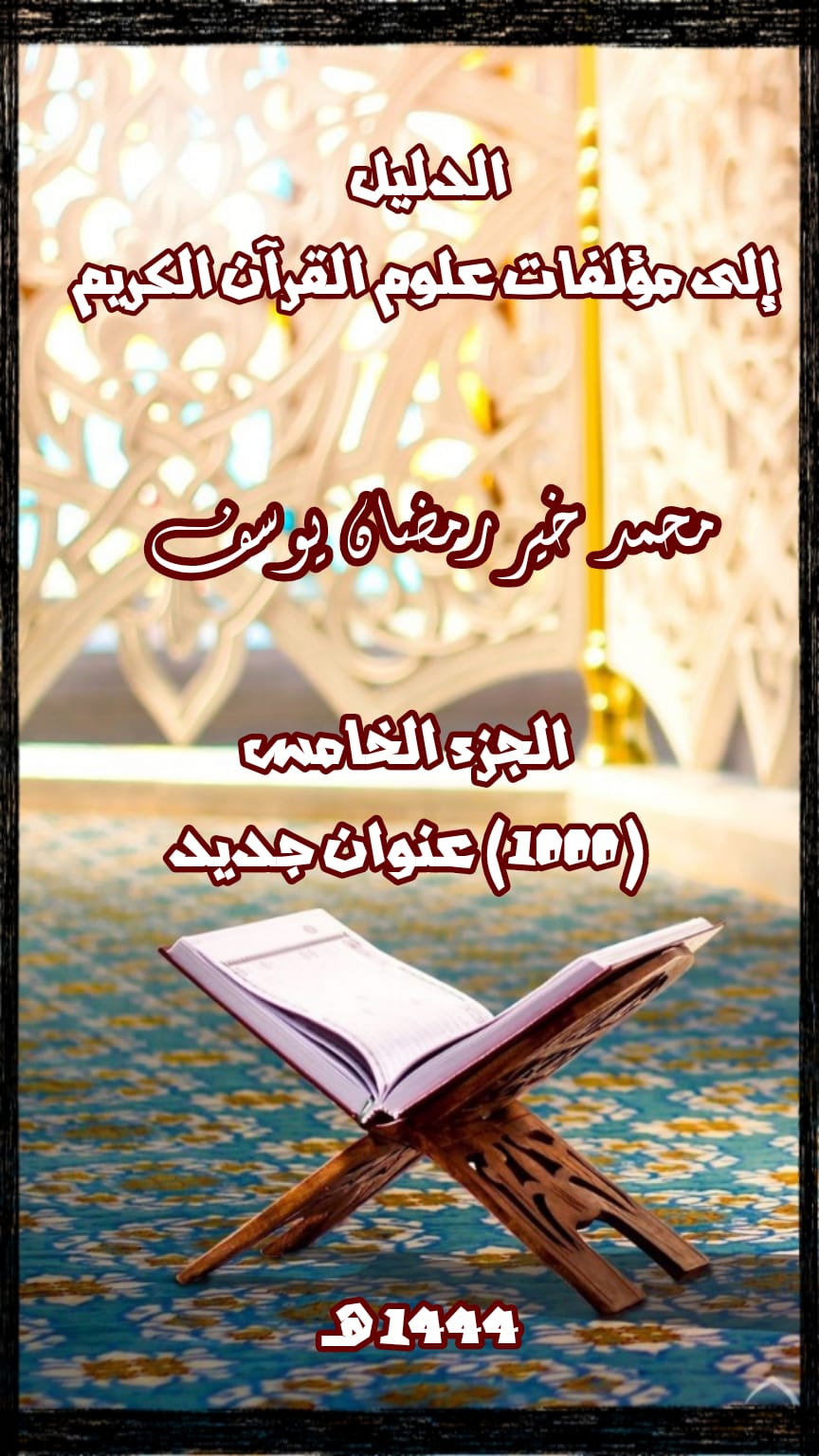 الدليل إلى مؤلفات علوم القرآن الكريممحمد خير رمضان يوسفالجزء الخامس(1000) عنوان جديد1444 هـبسم الله الرحمن الرحيممقدمةالحمد لله العظيم، مُنزلِ القرآنِ الكريم، والصلاة والسلام على مَن أُنزِلَ عليه القرآن المبين، وعملَ به وبلَّغه، وعلى آله وصحبهِ الذين علَّموا القرآن، وجعلوهُ دستورًا لهم. وبعد:فإن الجزء الخامس من (الدليل إلى مؤلفات القرآن الكريم) يحتوي على ألف عنوان جديد من الكتب والرسائل الجامعية، صدر معظمها أو نوقش في العامين (1443 - 1444 هـ).وصنِّفت على موضوعاتها مثل الأجزاء السابقة.نفعنا الله بكتابه الكريم وعلومه، وأكرمنا بتعلمه وفهمه وتدبره، وألهمنا العمل بأحكامه، وجعله حجة لنا لا علينا، وأن نرتقي به في درجات الجنة إن شاء الله.والحمد له على ما أكرم وأنعم، وأيَّد وأتمّ.محمد خير يوسفبداية العشر الأواخر من شهر رمضان المبارك 1444 هـ.إستانبولعلوم القرآن الكريم (عام)اجتهادات معاصرة في علوم القرآن للدكتور فضل حسن عباس من خلال كتابه إتقان البرهان: عرض ونقد/ عبدالكريم علي الخلف.- عمّان: دار النفائس، 1444 هـ، 2023 م.الإمتاع بجمع مؤلفات الإمام الضباع/ علي بن محمد الضباع (ت 1380 هـ)؛ اعتنى به ياسر إبراهيم المزروعي.- ط، مزيدة ومنقحة.- الكويت: لطائف للنشر، 1444 هـ، 2023 م، 6مج.تصنيف القرآن الكريم حسب الموضوعات/ قيس عبدالعزيز الدوري.- عمّان: دار أمجد، 1444 هـ، 2023 م، 3 مج.جمهرة مقالات علي الضباع الشافعي الأزهري شيخ عموم المقارئ المصرية... (ت 1380 هـ)/ جمعها واعتنى بها محمد مبارك الأزهري.- القاهرة: دار الذخائر، 1444 هـ، 2023 م.جهود الملا عبدالله الأحمديان في التفسير وعلوم القرآن: دراسة تحليلية مقارنة/ عبدالله أحمد محمد.- السليمانية: جامعة السليمانية، 1443 هـ؟، 2022 م (دكتوراه).حقول الدراسات القرآنية/ فهد بن مبارك الوهبي.- المدينة المنورة: دار الإمام مسلم، 1444 هـ، 2022 م.دراسة في المسارات البحثية في الرسائل القرآنية في الدراسات العليا منذ تأسيس الجامعات السعودية والخليجية حتى عام 1441 هـ.حلية الأقران بنظم علوم القرآن/ جامع بن عابد السوسي، 9 ص.نشر في شبكة الألوكة بتاريخ 23/3/1444 هـ، 2022 م.دراسات في علوم القرآن/ عبدالفتاح عبدالغني العواري، رمضان عبدالعزيز عطا الله.- القاهرة: المؤلفان، 1444 هـ، 2023 م.شرح الأربعين في ألقاب علوم القرآن/ أبو المعالي الظاهري.ضمن كتابه: كشكول التنكيتات على قصائد وكتيبات.- الجزائر؛ مصر: أوراس للنشر، 1443 هـ، 2022 م.عبدالله بن الصديق الغماري: جهوده ومنهجه في التفسير وعلوم القرآن/ نسيبة الغلبزوري.- المغرب: الدار المغربية، 1444 هـ، 2023 م. (أصله رسالة جامعية).علوم القرآن بين كتابي التبيان ومناهل العرفان: دراسة مقارنة/ محمود حسين غربي.- تكريت: جامعة تكريت، 1444 هـ، 2022 م (ماجستير).علوم القرآن عند الخليل بن أحمد الفراهيدي ومنهجه في التفسير: عرض ودراسة/ أريج بنت عبدالمحسن السلوم.- الرياض: جامعة الإمام، 1444 هـ، 2022 م (ماجستير).علوم القرآن في تفسير ابن سعدي (ت 1376 هـ)، المسمى تيسير الكريم الرحمن في تفسير كلام المنان: جمعاً ودراسة/ وسام خالد البرناوي.- جدة: جامعة جدة، 1444 هـ، 2023 م (ماجستير).علوم القرآن من خلال الآثار الواردة في مصنف عبدالرزاق: جمعًا ودراسة/ يوسف بوقطوشة.- قسنطينة: جامعة الأمير عبدالقادر للعلوم الإسلامية، 1443 هـ، 2022 م (دكتوراه). علوم القرآن: نقد العلمية ومقاربة في البناء/ خليل محمود اليماني.- بيروت: نماء للبحوث، 1444 هـ، 2023 م.مباحث علوم القرآن في تفسير الدر المصون في علوم الكتاب المكنون للسمين الحلبي (ت 756 هـ)/ للباحثة نبأ محمد حسن.- تكريت: جامعة تكريت، 1444 هـ، 2022 م (ماجستير).محاضرات في علوم القرآن/ رشيد رزقي.- وجدة: مكتبة قرطبة، 1442 هـ، 2022 م، 130ص.مظاهر الاهتمام بعلماء وعلوم القرآن الكريم في مصر خلال العصر المملوكي (648 – 923 هـ)/ أحمد علي الصعيدي.- دمياط: جامعة دمياط، 1443 هـ، 2021 م. (دكتوراه).نسائم الريحان في مقالات التفسير وعلوم القرآن/ عبدالرحمن بن عادل المشد.- الإسكندرية: الدار العالمية للنشر، 1444 هـ، 2023 م.نكت القرآن الدالة على البيان في أنواع العلوم والأحكام/ محمد بن علي الكرجي القصاب (ت 360 هـ)؛ تحقيق كريم محمد زكي.- القاهرة: دار العلا، 1444 هـ، 2023 م، 2 مج.وهو مباحث متنوعة في القرآن الكريم، أو جوانب في علوم القرآن والتفسير خاصة.الوافي في علوم القرآن/ محمد خليل الديسي، 1443 هـ، 2022 م.المصاحفالمصاحف ودراسات فيهاأساسيات الكوفي المصحفي/ فرهاد ياسين نادر.- أربيل: التفسير للطبع والنشر، 1442 هـ، 2021 م، 32 ص.استدراكات ملا علي القاري (ت 1014 هـ) في كتابه الهبات السنية العلية على أبيات الشاطبية الرائية: دراسة وتطبيقًا/ عطا المنان محمد النور أحمد.- المدينة المنورة: الجامعة الإسلامية، 1444 هـ، 2023 م (دكتوراه).أضواء جديدة على مصاحف اللفافة (الرول) النادرة بدار الكتب المصرية/ آية وليد إبراهيم.- القاهرة: المؤسسة الدولية للكتاب، 1444 هـ، 2023 م؟الأصل: رسالة ماجستير - جامعة حلوان، 1442 هـ، 2021 م، وكانت بعنوان: المصاحف المطوية الورقية (الرول) في ضوء مجموعة لم يسبق نشرها بدار الكتب المصرية: دراسة أثرية حضارية.التنوع الشكلي للخطوط المبكرة في المصحف الشريف/ كفاح جمعة حافظ.- [العراق]: دار الفتح، 1441 هـ، 2020 م، 114 ص.جهود العلماء في علم ضبط المصحف الشريف: دراسة تحليلية نقدية/ محمود مصطفى عمر.- إستانبول: دار الغوثاني للدراسات القرآنية، 1444 هـ، 2023 م، 928 ص.الأصل: رسالة ماجستير - جامعة الأزهر، 1438 هـ، 2017 م.روضة الطرائف في رسم المصاحف/ برهان الدين إبراهيم بن عمر الجعبري (ت ٧٣٢ هـ)؛ قابله وصححه وضبطه محمد بن عبدالله البركاتي.- جدة: المحقق، 1444 هـ، 022 م، 38ص. شرح على باب الهمز من مورد الظمآن للخراز/ لأبي علي الحسن بن محمد كنبور اللجائي (ت 1283 هـ)؛ دراسة وتحقيق صباح بنت عبدالجبار بخاري.نشر في مجلة آداب الفراهيدي، جامعة تكريت ع48/3 (1443 هـ، 2022 م).الشرح الميسر على قصيدة أتراب القصائد في أسنى المقاصد في رسم المصحف/ غانم قَدُّوري الحمد.- جدة: معهد الإمام الشاطبي للقرآن وعلومه، 1444 هـ، 2022 م.ضبط المصحف بين إبداع السلف واتّباع الخلف/ الجيلي علي بلال.- دبي: جائزة دبي الدولية للقرآن الكريم، 1444 هـ، 2023 م.الضبط المصحفي: نشأته وتطوره/ عبدالتواب مرسي الأكرت.-القاهرة: دار الحرم، 1444 هـ، 2023 م.عقيلة أتراب القصائد في أسنى القصائد في رسم المصحف/ نظم القاسم بن فيره الشاطبي (ت 590 هـ)؛ تحقيق غانم قدوري الحمد.- جدة: معهد الإمام الشاطبي للقرآن وعلومه، 1444 هـ، 2022 م.مسائل الرسم والضبط في كتب معاني القرآن الكريم من القرن الأول إلى القرن الرابع: عرض ودراسة/ سراج أبو بكر صالح.- الرياض: جامعة الملك سعود، 1444 هـ، 2023 م (دكتوراه).المصاحف الأثرية بمدينتي رشيد ودمنهور (10 - 13 هـ): دراسة أثرية فنية/ السيد أحمد بشير.- الإسكندرية: جامعة الإسكندرية، 1442 هـ، 2020 م (دكتوراه).مصاحف الأمويين: دراسة تاريخية في المخطوطات القرآنية المبكرة/ فرنسوا ديروش؛ ترجمة حسام صبري.- بيروت: مركز نهوض للدراسات والنشر، 1444 هـ، 2023 م.معالم القرآن: عدد آيهِ ورسمهُ وضبطه/ علي أحمد محسّب.- بيروت: دار الكتب العلمية، 1444 هـ، 2022 م، 496 ص.معين الكُتّاب في رسم وضبط أحرف الكِتاب على ما جرى به العمل بمصحف الملك فهد وفق رواية حفص عن عاصم من طريق الشاطبية إحياء لسنة كتابة القرآن بالرسم العثماني/ جمعها بتصرف وأضاف لها أحمد عبدالعزيز أبو السعود، 136 ص.نشر في شبكة الألوكة بتاريخ 18/5/1444 هـ، 2022 م.وقوع التحريف بفتوى العز بن عبدالسلام في رسم المصحف الشريف/ أيمن رشدي سويد.- إستانبول: دار الغوثاني، 1444 هـ، 2022 م.الآيات والسور(عددها، خواصها...)الإحكام العددي في دلالة اسم كل سورة على رتبتها/ عبدالكبير طلحة.- الرباط: الرابطة المحمدية للعلماء، 1444 هـ، 2023 م.تجزئة القرآن الكريم: قراءة في تاريخ التجزئة وإشكالاتها ومقترحات تطويرها مع طرح مقترح جديد للتجزئة/ محمود عبدالجليل روزن.- الرياض: مركز تفسير للدراسات القرآنية؛ إستانبول: دار الغوثاني، 1444 هـ، 2022 م.خواص القرآن: منافع سور القرآن العظيم/ الحكيم الفاضل التميمي [محمد بن محمد بن سعيد التميمي الحكيم، ت نحو 390 هـ]؛ اعتنى به محمد أحمد عبدالعزيز.- بيروت: دار الكتب العلمية، 1443 هـ، 2022 م، 208 ص.ضبط خواتيم الآيات لسور المائدة والأنعام والأعراف والأنفال/ دريد إبراهيم الموصلي.- أربيل: التفسير للطبع والنشر، 1442 هـ، 2021 م، 294 ص.وهكذا لسور أخرى... مثل: ضبط خواتيم الآيات لسور البقرة وآل عمران والنساء، 322 صعدد آي القرآن على مذهب أهل البصرة/ لأبي العباس محمد بن يعقوب المعدِّل البصري (ت 320 هـ)؛ تحقيق بشير بن حسن الحميري.- دبي: جائزة دبي الدولية للقرآن الكريم، 1444 هـ، 2023 م.قصيدة في عدد آي سور القرآن الكريم/ لأبي الخطاب أحمد بن علي الصوفي المقرئ الحنبلي (ت 476 هـ)؛ تحقيق مصطفى بن سليمان العلوي السوسي.- بيروت: دار المقتبس، 1444 هـ، 2022 م.محطات في سور القرآن الكريم/ رولا محمد نبيل قوتلي.- دمشق: دار الفكر، 1444 هـ، 2022 م، 352 ص.منظومة حلية الإتقان في حفظ عد آي القرآن/ حسين بن محمد الشرفي، 30 ص.نشر في شبكة الألوكة بتاريخ 2/2/1444 هـ، 2022 م.منظومة الفرائد الحسان: جدول وشاهد/ محمد أحمد سليمان، 194 ص.نشرت في شبكة الألوكة بتاريخ 19/11/1443 هـ، 2022 م.(الفرائد الحسان في عدّ آي القرآن/ عبدالفتاح بن عبدالغني القاضي)الميزان في أهداف سور القرآن الكريم: دراسة في سياقاتها الداخلية والخارجية ومناسباتها ودلالاتها من الكلمات والموضوعات/ أمير عبدالكريم سوبرة.- دمشق: دار طيبة، 1444 هـ، 2022 م.نزول القرآن وأسبابه وتدوينهأسباب النزول وأثرها في التفسير/ عصام بن عبدالمحسن الحميدان.- الرياض: مركز تفسير للدراسات القرآنية، 1444 هـ، 2023 م.أسباب النزول الواردة في كتاب التمهيد لابن عبدالبر (ت 463 هـ): جمعًا ودراسة/ صباح مطر العيساوي.- تكريت: جامعة تكريت، 1444 هـ، 2022 م (ماجستير).أسباب النزول الواردة في كتاب صفوة التفاسير للصابوني (ت 1442 هـ).جمعه ودراسته في جامعة تكريت، 1444 هـ، 2022 م، ...الإشكالات في أسباب النزول بين التعريف والتطبيق/ محمد عطا أحمد يوسف، 90 ص.نشر في شبكة الألوكة بتاريخ 7/4/1444 هـ، 2022 م.تنزيل القرآن/ رواية الحافظ ابن عساكر بسنده إلى الإمام أبي الشعثاء جابر بن زيد، ورواية الإمام الزهري، ومعه رواية الإمام السيوطي؛ تحقيق محمد مطيع الحافظ.- دمشق: دار طيبة، 1444 هـ، 2022 م.جواب سؤال في أن سورة الكوثر مكية أم مدنية؟/ صلاح الدين خليل بن كيكلدي العلائي (ت 761 هـ).طبع مع كتابه: تقرير الحكم الشرعي في تنفيذ الطلاق البدعي/ تحقيق وائل محمد الشنشوري.- عمّان: دار الفتح، 1444 هـ، 2022 م.رحلة القرآن الكريم من التنزيل إلى التدوين/ ربيع شكير.- عمّان: دار ورد الأردنية، 1444هـ، 2022 م.فقه الصحيح من أسباب النزول وما فسره واستدل به الصحابة والرسول صلى الله عليه وسلم/ محمد بن عبدالرحمن المغراوي.- الكويت: دار إيلاف الدولية، 1444 هـ، 2022 م، 2 مج.فيض الوهاب في موافقات سيدنا عمر بن الخطاب/ محمد بدر الدين الحسني.- بيروت: دار المقتبس، 1444 هـ، 2022 م، 86 ص.وهو شرح منظومة قطف الثمر في موافقات عمر للإمام جلال الدين السيوطي.القرآن الكريم كلام الله رب العالمين: مراحل تنزلاته وأطوار حفظ سوره وآياته/ عرفة بن طنطاوي، 145 ص.نشر في شبكة الألوكة بتاريخ 16/11/1443 هـ، 2022 م.قصد السبيل في معرفة أسباب التنزيل/ محمد بن إبراهيم القُمارشي الأندلسي (ق 9 هـ)؛ تحقيق محمد شايب شريف.- بيروت: دار ابن حزم، 1444 هـ، 2023 م.أسباب نزول سور وآيات القرآن الكريم.كتاب الحق متفاعلاً مع الأحداث والوقائع البشرية المتمثلة في أسباب النزول/ محمد عبدالقادر أعمر.- عمّان: دار الجنان، 1444 هـ، 2022 م، 2 جـ.الألفاظ القرآنية(يشمل الاشتقاق والجوانب اللغوية)الألفاظ ودلالاتها في القرآنالاشتقاق الدلالي في التفسير الوجيز للواحدي (ت 468 هـ)/ يعمر مهدي محمد.- بغداد: دار آفاق، 1443 هـ، 2022 م، 251 ص.الأصل: رسالة ماجستير - جامعة طنطا، 1439 هـ، 2018 م.الأصل الدلالي للمفردات القرآنية في تفسير الطبري وأثره في توضيح المعاني: دراسة نظرية تطبيقية/ عثمان بن عمر المرحبي.- الرياض: جامعة الإمام، 1441 هـ، 2019 م (ماجستير).ألفاظ ما وراء الطبيعة في القرآن الكريم والكتاب المقدس/ علي عبد الحسين زوين.- الكوت، العراق: كلية الكوت الجامعة، مركز البحوث والدراسات والنشر، 1444 هـ، 2022 م، 153ص.ألفاظ الموت والحياة في القرآن الكريم: دراسة أسلوبية/ غدير محمد جاد الله.- عمّان: زاد ناشرون، 1444 هـ، 2023 م.ألفاظ النظر والاعتبار في القرآن الكريم: دراسة دلالية معجمية/ محمد عجمي حماد.- بني سويف: جامعة بني سويف، 1443 هـ، 2022 م (ماجستير).تحفة الأعيان في الكلام على لفظتي {آمَنتُم} و{ءَآلْـَٰٔنَ} للأزرق/ لأبي الضياء نور الدين علي بن علي الشَّبْرا مَلِّسي (ت 1087 هـ)؛ تحقيق أمل بنت عبدالكريم التركستاني.نشرت في مجلة الجامعة الإسلامية للعلوم الشرعية، المدينة المنورة ع202 (صفر 1444 هـ، 2022 م).التعبيرات القرآنية الشائعة: دراسة دلالية معجمية/ نشوى عادل الشنواني.- الإسكندرية: جامعة الإسكندرية، 1442 هـ، 2021 م (ماجستير).الثلثان في كلمات القرآن: مئة وسبعون أصلًا كونت أكثر من ثلثي كلمات القرآن الكريم/ نور حسين نذير، عبدالرحمن إبراهيم اليحيا.- مكة المكرمة: المؤلفان، 1444 هـ، 2023 م، 84 ص.(إحصائية لكلمات القرآن، أصولها وفروعها)دراسات في المصطلح القرآني/ أحمد حسن فرحات.- دمشق؛ بيروت: دار ابن كثير، 1444 هـ، 2022 م.دلالات الألفاظ القرآنية في المحكم والمحيط الأعظم لابن سيده (ت 458 هـ): دراسة تحليلية في ضوء الدرس اللغوي الحديث/ محمد محمود ابي الفتوح.- طنطا: جامعة طنطا، 1443 هـ، 2021 م (دكتوراه).دلالة الألفاظ على المعاني الخفية وأثرها في إثراء المعاني القرآنية. دراسة تأصيلية تطبيقية على سور من القرآن الكريم في الجامعة الإسلامية بغزة، 1443 هـ، 2022 م، ... دلالة المشتقات في القرآن الكريم: دراسة تحليلية/ عقيد خالد العزاوي.- دمشق: دار رواد المجد، 1444 هـ، 2023 م. رأي في تحقيق اسم نبي الله لوط عليه السلام: دراسة تأصيلية مقارنة/ حسام قدوري عبد.بحث نشر في مجلة نسق، العراق مج34 ع7 (1443 هـ، 2022 م) ص 167 -186.الرِّواء في تفسير كلمات القرآن/ مريم عثمان فيصل.- القاهرة: دار اليسر، 1444 هـ، 2022 م.التأريخ يخص الجزء الخامس: من سورة العنكبوت إلى سورة الجاثية.الفرائد في القرآن الكريم/ رضا السيد السيد.- المنصورة: دار اللؤلؤة، 1444 هـ، 2022م.القلب والألفاظ المتعلقة به في القرآن الكريم: دراسة دلالية/ عايدة طلحة مرسي.- كفر الشيخ: جامعة كفر الشيخ، 1443 هـ، 2022 م (بحث مكمل للدكتوراه).كلمة القتل في القرآن الكريم/ سمير مصطفى.- أربيل: دار التفسير، 1444 هـ، 2023 م.محددات الدلالة في اللفظ القرآني بين مقاتل بن سليمان والراغب الأصفهاني/ محمد أحمد عبدالمقصود.- قناة السويس: جامعة قناة السويس، 1442 هـ، 2021 م (دكتوراه).المشتقات في سورة التوبة: دراسة وصفية تحليلية/ هديل عمر دحلان.- غزة: الجامعة الإسلامية، 1443 هـ، 2022 م. (بحث مكمل للماجستير).(وهكذا ربما في سور أخرى)مصطلحات قرآنية/ أحمد حسن فرحات.- دمشق؛ بيروت: دار ابن كثير، 1444 هـ، 2022م.معاني المفردات القرآنية مأخوذة من كتاب التسهيل لعلوم التنزيل للإمام ابن جزي/ اعتنى به محمد الأمين بوثلجة.- إستانبول: وسم للمعرفة والثقافة، 1444 هـ، 2023 م.الأصوات في القرآنالتعليل الصوتي في شروح الشاطبية في القرن السابع للهجرة/ عزيز عبدالحميد عزيز.- تكريت: جامعة تكريت، 1444 هـ، 2022 م (دكتوراه).التعليل الصوتي لظاهرة الإعلال في ضوء علم اللغة الحديث: نماذج تطبيقية من القرآن الكريم/ أميرة صالح عطعوط.- بورسعيد: جامعة بورسعيد، 1442 هـ، 2021 م. (ماجستير).تقارب الأصوات وتباعدها في القراءات القرآنية في المفردة والتركيب/ عماد حميد الخزرجي.- قسنطينة: ألفا للوثائق، 1441 هـ، 2020 م.الدرس الصوتي في الأندلس/ صبا فريد برتو.- الحلة: دار الصادق الثقافية، 1443 هـ، 2022 م، 286 ص.الأصل: رسالة ماجستير - جامعة بابل، 1442 هـ، 2021 م، وكانت بعنوان: الدرس الصوتي في الأندلس بين علماء التجويد وعلماء اللغة: دراسة مقارنة.الظواهر الصوتية في كتاب التبيان لأبي البقاء العكبري (ت 616 هـ) في ضوء علم اللغة الحديث/ حسين سيد حسين.- المنيا: جامعة المنيا، 1444 هـ، 2022 م (ماجستير).الفنولوجيا وعلاقتها بالنظم في القرآن الكريم/ محمد شعير.- القاهرة: دار الآفاق العربية، 1443 هـ، 2022 م.الفونيمات فوق التركيبية: دراسة تطبيقية في جزء تبارك/ عبدالرحمن إبراهيم مصطفى.- دمياط: جامعة دمياط، 1442 هـ، 2021 م (دكتوراه).مستويات الأداء في تجويد القرآن الكريم: دراسة صوتية حاسوبية/ أسماء جمال حمزة.- القاهرة: جامعة عين شمس، 1442 هـ، 2021 م (دكتوراه).من الإعجاز الصوتي في سورة الحجرات: دراسة تطبيقية على ترتيل الشيخ الحصري/ غادة خيري أبو الحديد.- القاهرة: جامعة الأزهر، 1444 هـ، 2022 م (دكتوراه).النبر في القرآن الكريم: صوره ورؤاه وقضاياه ومسائله الخلافية في ضوء دراسة نقدية لنظرية الميزان النبري/ أحمد زين الدين محمد.- القاهرة: دار الآفاق العربية، 1443 هـ، 2022 م.النحو في القرآن والقراءات والتفاسيرآراء قطرب النحوية في كتابه معاني القرآن وتفسير مشكل إعرابه: جمعًا ودراسة/ عابد الله محمد جمال.- المدينة المنورة: الجامعة الإسلامية، 1444 هـ، 2022 م (دكتوراه). آراء النحاة الكوفيين وأثرها الدلالي عند المفسرين: تفسير القرطبي أنموذجًا: دراسة وصفية تحليلية/ عيد أحمد عبدالله.- بني سويف: جامعة بني سويف، 1443 هـ، 2022 م (بحث مكمل للدكتوراه).آيات المطر والنبات في القرآن الكريم: دراسة نحوية/ محمود مجدي كمال.- الفيوم: جامعة الفيوم، 1443 هـ، 2022 م (ماجستير).الأبنية والتراكيب في القرآن الكريم: آيات جمع العظمة نموذجًا: دراسة نحوية صرفية دلالية/ إسراء نبيه عبده.- المنصورة: جامعة المنصورة، 1443 هـ، 2022 م (ماجستير). الاتساق النحوي في آيات وصف المنافقين/ انتصار برهان مذروب.- لندن: لندن للطباعة والنشر، 1444 هـ، 2022 م.أثر دلالات اللام في القرآن الكريم: دراسة نحوية بلاغية تطبيقية على سورتي آل عمران والنساء/ يوب كوني.- طرابلس الغرب: كلية الدعوة الإسلامية، 1443 هـ، 2021 م (دكتوراه).الأحكام النحوية التقويمية في كتب إعراب القرآن الكريم حتى القرن الثامن الهجري: دراسة تحليلية/ إبراهيم محمد نجيب.- القاهرة: جامعة عين شمس، 1443 هـ، 2022 م (دكتوراه).أدوات الاستفهام في القرآن الكريم/ راضي محمد نواصرة.- عمّان: دار يافا العلمية، 1444 هـ، 2023 م.ارتبـاط التوجيه النحوي بالمعنى وأثـره في الوقف القرآني من خلال كتاب المكتفى للداني/ شيرين عبدالباسط توفيق.- المنيا: جامعة المنيا، 1444 هـ، 2022 م (ماجستير).من سورة الفاتحــة حتى الإســـراء.الاستثناءات العددية في القرآن الكريم: تأصيل، تحليل، تخطيط/ أحمد حسن العيساوي.- دمشق: دار الرسالة العالمية، 1444 هـ، 2022 م.استنباط القاعدة النحوية من القرآن الكريم/ نور خان الدين المدني.- عمّان: دار صفاء، 1444 هـ، 2022 م.الأصول ودورها في التأويل النحوي في الدر المصون للسمين الحلبى (ت 756 هـ)/ محمود عبدالسميع محمد.- القاهرة: جامعة القاهرة، 1441 هـ، 2020 م (ماجستير).(يعني بالأصول: أصول النحو)إطالة بناء الجملة في آيات الإنفاق في القرآن الكريم: دراسة نحوية دلالية/ آمنة عمر ناصر.- المنصورة: جامعة المنصورة، 1443 هـ، 2022 م (ماجستير).إطالة بناء الجملة في آيات الجنة والنار في القرآن الكريم: دراسة نحوية دلالية/ عواض محمد علي.- المنصورة: جامعة المنصورة، 1443 هـ، 2022 م (ماجستير).إطالة بناء الجملة في آيات الحسنات والسيئات في القرآن الكريم: دراسة نحوية دلالية/ رامي محمد زكي حميدة.- المنصورة: جامعة المنصورة، 1443 هـ، 2021 م (ماجستير).إطالة بناء الجملة في آيات السماء والأرض في القرآن الكريم: دراسة نحوية دلالية/ شكري جلال عبدالحميد.- المنصورة: جامعة المنصورة، 1442 هـ، 2021 م (ماجستير).إطالة بناء الجملة في آيات السمع والبصر في القرآن الكريم: دراسة نحوية دلالية/ خالد محمد مرعي.- المنصورة: جامعة المنصورة، 1443 هـ، 2022 م (ماجستير).إطالة بناء الجملة في القرآن الكريم: آيات التقوى أنموذجًا: دراسة نحوية دلالية/ آية محمد رضا السيد.- المنصورة: جامعة المنصورة، 1442 هـ، 2020 م (ماجستير).إقامة الصفة مقام الموصوف في تفسير البحر المحيط: دراسة في البنية والتركيب والدلالية/ حسناء علي فريد.- بني سويف: جامعة بني سويف، 1443 هـ، 2022 م (بحث مكمل للدكتوراه).الأمر وموقعه في القرآن الكريم: دراسة نحوية دلالية/ نفين عبداللطيف مصطفى.- المنصورة: جامعة المنصورة، 1444 هـ، 2022 م (ماجستير).إنْ النافية في آيات القرآن الكريم/ محمد القصاص.- القاهرة: أوراق للنشر، 1443 هـ، 2022 م.البنى الصرفية وأثرها في التوظيف النحوي: دراسة تطبيقية في النص القرآني/ عقيل جواد حديد.- الناصرية: جامعة ذي قار، 1443 هـ، 2022 م (ماجستير).  التـأويل النحوي عند أبي البقاء العكبري من خلال كتابه التبيان في إعراب القرآن/ خالد بن محمد الطويل.- عمّان: مركز الكتاب الأكاديمي، 1444 هـ، 2023 م. التبئير النحوي في القرآن الكريم/ أريج السويلم.- الرياض: جامعة الملك سعود، 1444 هـ، 2023 م (دكتوراه).(التبئير من البؤرة، ويعني التركيز على استعمالات معينة في القرآن، كالتقديم والتأخير، وطريقة الإسناد والحذف والذكر، وأثرها في الدلالات المتنوعة) ترجيحات المطهر الضمّدي (ت 1048 هـ) في تفسيره الفرات النمير في تفسير الكتاب المنير: دراسة نحوية وتصريفية ودلالية/ نايف بن عبدالله الحارثي.- جدة: جامعة الملك عبدالعزيز، 1444 هـ، 2023 م (دكتوراه). التعليل النحوي والدلالي لعلامات الوقف في الجزء الثاني عشر من القرآن الكريم برواية حفص عن عاصم/ عمر إبراهيم عمر.- المنصورة: جامعة المنصورة، 1443 هـ، 2022 م (ماجستير).(وهكذا ربما في أجزاء أخرى)التفكير الصرفي والنحوي في تفسير الإمام محمد متولي الشعراوي/ تقديم عبدالكريم حمو.- قسنطينة: ألفا للوثائق، 1440 هـ، 2019 م، 192 ص.(هكذا كتب على الغلاف: "تقديم عبدالكريم حمو"؟)تقدير الجمل المحذوفة في القرآن الكريم من خلال الدر المصون للسمين الحلبي: دراسة نحوية ودلالية/ أحمد سعيد عبدالخالق.- القاهرة: جامعة عين شمس، 1444 هـ، 2022 م (ماجستير). التناص بين آي القرآن وأثره النحوي والدلالي في تفسير أضواء البيان للشنقيطي (ت 1393 هـ)/ عبدالرحمن عزام عبدالعظيم.- القاهرة: جامعة القاهرة، 1442 هـ، 2021 م (ماجستير).التوابع في جزء عمّ: دراسة نحوية نصية/ أشرف محمد صالح.- القاهرة: جامعة القاهرة، 1442 هـ، 2021 م (ماجستير).توالي أحرف المعاني في النص القرآني بين الخواص التركيبية والنسق الدلالي/ أسماء الورياشي.- عمّان: مركز الكتاب الأكاديمي، 1444 هـ، 2023 م.توجيه اعتراض النحاة على القراءات السبع في الأصول والفرش: جمعًا ودراسة/ أحمد محمد كريم.- كفر الشيخ: جامعة كفر الشيخ، 1444 هـ، 2022 م (دكتوراه).التوجيه النحوي للقراءات القرآنية الشاذة عند مكي بن أبي طالب/ أحمد فوزي سمك.- قناة السويس: جامعة قناة السويس، 1442 هـ، 2020 م (ماجستير).التوجيه النحوي للقراءات القرآنية في تفسير أبي السعود العمادي/ خالد خجيل الدهيسات.- عمّان: دار المبادرة، 1444 هـ، 2022 م.توجيه النحويين لاعتراضهم على القراءات العشر المتواترة: دراسة نحوية صرفية دلالية/ محمد رفعت خير الله.- المنصورة: جامعة المنصورة، 1443 هـ، 2022 م (ماجستير).التوجيهات النحوية والدلالية لما استشكل من الوقوف الهبطية/ الجابري بن علي منصوري.- إستانبول: دار الغوثاني، 1444 هـ، 2022 م.الأصل: رسالة دكتوراه - جامعة عمار ثليجي، الجزائر، 1441 هـ، 2020 م.(الهبطية نسبة إلى محمد بن أبي جمعة الهبطي. وهذه الوقوف اقتصر العمل بها على أهل المغرب الكبير)التوجيهات النحوية والصرفية للقراءات القرآنية في التذييل والتكميل لأبي حيان الأندلسي/ أتى أتى سيد أحمد خضر.- الكويت: دار الضياء، 1444 هـ، 2022 م.جمالية التركيب النحوي في النص القرآني/ عادل فائز.- إربد، الأردن: ركاز للنشر؛ فاس: مركز فاطمة الفهرية للأبحاث والدراسات (مفاد)، 1444 هـ، 2022 م.الجمل ذات الوظيفة النحوية في سور الحواميم في القرآن الكريم: دراسة نحوية دلالية/ إيمان أحمد رأفت.- المنصورة: جامعة المنصورة، 1443 هـ، 2022 م (دكتوراه).حديث القرآن الكريم عن النبي محمد صلى الله عليه وسلم: دراسة صرفية نحوية دلالية/ أحمد محمد علي.- الفيوم: جامعة الفيوم، 1443 هـ، 2022 م (ماجستير).خبرية البسملة وإنشائيتها/ ؟؛ تحقيق البشير إندماين.نشرت في مجلة الجزولية، المغرب ع2 (ربيع الآخر 1444 هـ، 2022 م).الخطاب الأصولي في التوجيه النحوي للقراءات المتواترة في كتب معاني القرآن وإعرابه وتوجيه القراءات المطبوعة حتى نهاية القرن الخامس الهجري/ داود بن سليمان الهويمل.- الرياض: جامعة الإمام، 1444 هـ، 2023 م. (دكتوراه).دلالات الحروف العاملة في تفسير التحرير والتنوير للطاهر بن عاشور (ت 1393 هـ): دراسة نحوية دلالية/ الشاذلي عبدالحميد عبدالمعطي.- كفر الشيخ: جامعة كفر الشيخ، 1443 هـ، 2022 م (دكتوراه).ردود الزجّاج النحوية على الفرّاء في معاني القرآن/ تغريد محمد صالح.- بغداد: شمس الأندلس للنشر، 1440 هـ، 2019 م، 329 ص.رسالة في محذوفات القرآن/ إبراهيم بن محمد بن عيسى المأموني (ت 1079 هـ)؛ تحقيق محمد بن غسان حُبلُص.- القاهرة: دار الصالح، 1444 هـ، 2023 م.رسالة تدفع الإشكالات الواردة على المحذوفات النحوية في القرآن الكريم.رفض الوجه النحوي في إعراب القرآن الكريم: دراسة نقدية تقويمية/ مصطفى خليف.- عمّان: دار كنوز المعرفة، 1444 هـ، 2023 م.السبك في القرآن الكريم في ضوء علم النحو النصي: دراسة تطبيقية في الجزء الحادي والعشـرين من القرآن الكريم/ راضي محمد حسين.- بورسعيد: جامعة بورسعيد، 1441 هـ، 2020 م. (ماجستير).سورة الأعراف: دراسة نحوية تداولية/ إسراء الحسين محمد.- السويس: جامعة السويس، 1444 هـ، 2022 م (ماجستير).شرح أنواع الجمل في القرآن الكريم/ محمد عبدالشافي مكاوي.- مصر: أكاديمية مكاوي، 1444 هـ، 2022 م، 23 ص.شرح سباعية الفعل الماضي في القرآن الكريم/ محمد عبدالشافي مكاوي.- ط3.- مصر: أكاديمية مكاوي للتدريب اللغوي، 1444 هـ، 2022 م، 130 ص.نشر في شبكة الألوكة بتاريخ 13/5/1444 هـ، 2022 م.ضمائر الفصل في القرآن الكريم/ محمد عبد ذياب الهيتي.- بغداد: دار آفاق، 1443 هـ، 2022 م، 212 ص.ظواهر التركيب في آيات الهدى والضلال في القرآن الكريم: دراسة نحوية دلالية/ حمدي شعبان محمد عوض.- المنصورة: جامعة المنصورة، 1442 هـ، 2021 م (ماجستير).عطف المترادفات في الآية القرآنية: دراسة تحليلية دلالية/ ريم عايض العتيبي.- الكويت: جامعة الكويت، 1443 هـ، 2022 م (ماجستير).العناصر النحوية المتلازمة في لغة القرآن الكريم: أثر رتبتها والفصل بينها على الدرس النحوي: السور المدنية أمثلة/ سعد فاضل الأسدي.- كربلاء: جامعة كربلاء، 1443 هـ، 2022 م (ماجستير).عوارض التركيب في سورتي آل عمران والنساء: دراسة نحوية دلالية/ رقيه محمود إبراهيم.- المنصورة: جامعة المنصورة، 1443 هـ، 2021 م (ماجستير).في سورة الفاتحة: دلالات لتراكيب نحوية/ عبدالقادر عبدالرحمن السعدي.- دبي: جائزة دبي الدولية للقرآن الكريم، 1443 هـ، 2022 م.ما وصف بالحسن في كتب إعراب القرآن ومعانيه حتى نهاية القرن الثامن الهجري: دراسة نحوية صرفية تحليلية/ إيمان بنت صالح المبارك.- الرياض: جامعة الإمام، 1444 هـ، 2023 م (دكتوراه).المركب الإضافي وأثره في التراكيب النحوية: كتاب إعراب القرآن لأبي جعفر النحاس نموذجًا/ محمود رجب أحمد.- المنيا: جامعة المنيا، 1443 هـ، 2022 م (دكتوراه).المعايير النصية عند الإمام فخر الدين الرازي (ت 606 هـ) من خلال تفسيره مفاتيح الغيب: دراسة نحوية نصية/ عبدالله كمارا.- القاهرة: جامعة القاهرة، 1441 هـ، 2020 م (ماجستير).معجم أساليب القرآن الكريم/ أيمن الشاذلي.- المنصورة: دار اللؤلؤة، 1444 هـ، 2023 م، 410 ص.أول معجم نحوي وصرفي للقرآن الكريم: المجرورات، المضاف إليه.المغايرة اللفظية في الآيات القرآنية: دراسة نحوية صرفية دلالية إحصائية/ إبراهيم مختار مصيلحي.- القاهرة: جامعة القاهرة، 1442 هـ، 2021 م (دكتوراه).من النحو إلى النحو القرآني: قراءة في تفسير غرائب القرآن ورغائب الفرقان للقمي النيسابوري/ جنان سالم البلداوي.- عمّان: دار كنوز المعرفة، 1444 هـ، 2022 م.مواضع (حتى) في القرآن الكريم/ محمد عبدالشافي مكاوي.- ط3.- مصر: أكاديمية مكاوي للتدريب اللغوي، 1443 هـ، 2022 م، 61 ص.نشر في شبكة الألوكة بتاريخ 17/5/1444 هـ، 2022 م.النحو القرآني للدراسة الجامعية/ هاشم جبار الزرفي.- الحلة: مؤسسة دار الصادق الثقافية، 1443 هـ، 2022 م.واو السبق في القرآن الكريم/ علي عبدالفتاح فرهود.- الحلة: مؤسسة دار الصادق الثقافية، 1443 هـ، 2022 م.الوظائف التداولية للاستثناء في القرآن الكريم/ يونس زميري.- مراكش: دار المعرفة، 1442 هـ، 2021 م، 439 ص.الإعراب في القرآن والتفاسيرأثر المعنى في توجيه إعراب البدل في تفسير البحر المحيط لأبي حيان (ت 745 هـ)/ نزار مد الله الجبوري.- العراق: دار نون للنشر، 1443 هـ، 2022 م، 230 ص.التفصيل في إعراب آيات التنزيل/ عبداللطيف الخطيب، سعد عبدالعزيز مصلوح، رجب حسن علوش، 1444 هـ، 2023 م، 30 جـ في 15 مج + 1 مج فهارس.تقييد البيان على إعراب افتتاح أوائل أحزاب القرآن/ لأبي علي الحسن بن رحّال المعداني (ت 1140 هـ)؛ تحقيق أحمد السعيدي.- بيروت: دار المقتبس، 1444 هـ، 2023 م.الحال في "البيان في غريب إعراب القرآن" لابن الأنباري (ت 577 هـ) بين تخريج النحاة والتوليديين/ صفاء رجب فاروق.- بني سويف: جامعة بني سويف، 1442 هـ، 2021 م (دكتوراه).حواشي ابن هشام الأنصاري على التبيان في إعراب القرآن لأبي البقاء العكبري/ دراسة وتحقيق إسماعيل أحمد حامد أحمد.- القاهرة: المكتبة العمرية، 1444 هـ، 2023 م.فاعلية التقدير في كتب إعراب القرآن ومعانيه/ شبيب بن محمد الحقباني.- جدة: تكوين للنشر، 1444 هـ، 2023 م، 2 مج.كشف المشكلات وإيضاح المعضلات في إعراب القرآن وعلل القراءات/ لأبي الحسن علي بن الحسن الباقولي (ت 542 هـ)؛ تحقيق عبدالقادر عبدالرحمن السعدي.- دمشق: دار سعد الدين، 1444 هـ، 2023 م، 2 مج.مشكل إعراب ألفاظ القرآن/ أيمن الشاذلي.- المنصورة: دار اللؤلؤة، 1444 هـ، 2022 م.قلت: ولعله نفسه "إعراب مفردات القرآن" له، الذي لخص فيه كتابه "اللباب في إعراب الكتاب"، ولم يعرب فيه كل مفردات القرآن، بل اكتفى بما رآه مشكلاً أو مهمًا..الصرف في القرآن والقراءات والتفاسيرالاحتمال الصرفي في القرآن الكريم/ جلال الدين يوسف العيداني.- الحلة: دار الصادق الثقافية، 1444 هـ، 2023 م، 391 ص.الاشتقاق الدلالي في تفسير المظهري (ت 1225 هـ): دراسة تحليلية/ عبدالله عبدالمجلي زهرة.- طنطا: جامعة طنطا، 1443 هـ، 2021 م (ماجستير).التطور الصرفي للكلمة في القرآن الكريم/ شعبان عبدالمنصف سالم.- قناة السويس: جامعة قناة السويس، 1442 هـ، 2021 م (دكتوراه).التوجيه الصرفي للقراءات القرآنية من خلال البحر المحيط لأبي حيان الأندلسي/ رشيد عموري.- الدار البيضاء: افريقيا الشرق، 1444 هـ، 2023 م. الشواهد الشعرية الصرفية في كتاب اللباب في علوم الكتاب لابن عادل الدمشقي (ت 775 هـ): دراسة وصفية تحليلية في سورتي الفاتحة والبقرة/ كمال ماهر قنن.- غزة: الجامعة الإسلامية، 1443 هـ، 2022 م. (بحث مكمل للماجستير).(وهكذا ربما في سور أخرى).العلاقة بين المادة والوظيفة لصيغة الفعل الثلاثي في القرآن الكريم: دراسة صرفية دلالية/أروى عادل سيد.- القاهرة: جامعة القاهرة، 1441 هـ، 2020 م (ماجستير).فواصل الآيات القرآنية: دراسة صرفية دلالية/ شيماء عبد الراضي عثمان.- القاهرة: جامعة القاهرة، 1442 هـ، 2020 م (ماجستير).معجم جموع القرآن الكريم/ أيمن الشاذلي.- المنصورة: دار اللؤلؤة، 1444 هـ، 2022 م.دراسات لغوية في القرآن والقراءات والتفاسير (تشمل معاني القرآن)الآثار الدلالية واللغوية لانفرادات الإمام نافع في القراءات/ ناصر سعد يوسف.- المنيا: جامعة المنيا، 1441 هـ، 2019 م. (دكتوراه).آليات الحجاج اللغوية والبلاغية في سورة الأعراف/ ثائر سليمان الشبلي.- إستانبول: أكاديمية باشاك شهير، 1444 هـ، 2022 م (بحث مكمل للماجستير).آيات الطير والحيوان والجماد في القرآن الكريم: دراسة تركيبية دلالية/ إيمان علي أحمد.- القاهرة: جامعة القاهرة، 1443 هـ، 2021 م (دماجستير).الأبعاد التداولية للفكر اللغوي عند الأخفش في كتابه معاني القرآن/ عامر بشير عبدالحكيم.- المنيا: جامعة المنيا، 1443 هـ، 2022 م (ماجستير).الأبنية والتراكيب في القرآن الكريم: آيات العذاب أنموذجًا/ سامح محمد علي.- المنصورة: جامعة المنصورة، 1442 هـ، 2021 م (ماجستير).الاختلاف في القراءات القرآنية عند رواة الإمام نافع: دراسة لغوية/ إياد سالم السامرائي.- بيروت: دار الكتب العلمية، 1443 هـ، 2022 م، 272 ص.أسرار الحروف/ محمود حمزة الكرماني (ت 505 هـ)؛ تحقيق غانم قدوري الحمد.- الرياض: مكتبة الرشد، 1444 هـ، 2023 م.أسلوب الاستفهام في القرآن الكريم: دراسة حجاجية/ وسن هاشم عودة.- عمّان: دار كنوز المعرفة، 1443 هـ، 2022 م.الأصل اللغوي لمفردات القرآن عند السمين الحلبي في كتابه الدر المصون وأثره في التفسير: دراسة استقرائية تحليلية/ عبدالرحمن بن علي الرفاعي.- المدينة المنورة: الجامعة الإسلامية، 1444 هـ، 2023 م (دكتوراه).إضاءات قرآنية: دراسة لغوية بيانية/ محمد جواد النوري.- بيروت: دار الكتب العلمية، 1443 هـ، 2022 م، 336 ص.الإعجاز الدلالي في المصطلح القرآني/ ميسر سالم خلاف.- عمّان: دار دجلة، 1444 هـ، 2023 م.الأفعال الكلامية في سورة النور: دراسة تداولية/ بلال كمال بدر.- غزة: الجامعة الإسلامية، 1444 هـ، 2022 م. (بحث مكمل للماجستير).الأفعال المتحولة بين الدلالة الأصلية والفرعية في القرآن الكريم/ أحمد محمد سليمان.- قناة السويس: جامعة قناة السويس، 1441 هـ، 2020 م (دكتوراه).الإقناع في القصص النسائي القرآني: دراسة لغوية تداولية/ سيد بسطاوي جاد.- أسوان: جامعة أسوان، 1441 هـ، 2020 م (دكتوراه).ألفاظ الحضارة في القرآن الكريم والعهد القديم: دراسة لغوية مقارنة على مستوى البنية والدلالة/ جهاد عبدالعاطي السيد.- الفيوم: جامعة الفيوم، 1444 هـ، 2022 م (ماجستير).الألفاظ الدالة على الأرض والكون في القرآن الكريم: دراسة معجمية صرفية دلالية/ ريهام محمد البسيوني.- المنصورة: جامعة المنصورة، 1443 هـ، 2022 م (ماجستير).ألفاظ الصفات القيادية للأنبياء في القرآن الكريم: دراسة لغوية/ رنا عبدالمجيد الخطيب.- عمّان: دار كفاءة المعرفة للنشر، 1444 هـ، 2023 م.الأنساق المعجمية القرآنية وأصولها اللغوية العروبية (السامية): لفظ أليم أنموذجًا/ عبدالله بوفلجة.- عمّان: مركز الكتاب الأكاديمي، 1444 هـ، 2023 م.التحليل اللغوي لجزء عم دلالة وإعرابًا ونحوًا وصرفًا/ صبري زمزم.- القاهرة: المؤلف، 1442 هـ، 2021 م.الجهة في القرآن الكريم: دراسة لسانية في البِنية والوظيفة/ مهند ناصر القريشي.- عمّان: دار كنوز المعرفة، 1443 هـ، 2022 م.الأصل: رسالة دكتوراه - الجامعة المستنصرية، 1442 هـ، 2021 م.حروف الجر ودلالاتها في الربع الأول من القرآن الكريم: دراسة نظرية تطبيقية/ كواندا موسى.- طرابلس الغرب: كلية الدعوة الإسلامية، 1443 هـ، 2021 م (ماجستير).الخطاب القرآني التكليفي: أنماطه التركيبية ومجالاته الدلالية/ أسماء ناجي عبدالراضي.- المنيا: جامعة المنيا، 1444 هـ، 2022 م (دكتوراه).الدلالة الزمنية لصيغ الأفعال في الجملة الشرطية: دراسة في ضوء سياق النص القرآني/ عادل عاطف محمد.- القاهرة: جامعة عين شمس، 1444 هـ، 2023 م (ماجستير).السور المفتتحة بالتسبيح في القرآن الكريم: دراسة لغوية/ زهراء محمد آل بهية.- كربلاء: جامعة كربلاء، 1443 هـ، 2022 م (ماجستير).شواهد المفسرين بأشعار الهذليين/ مسفر بن معروف الهذلي.- السعودية: المؤلف، 1444 هـ، 2022 م.الظواهر الدلالية المتعلقة بالمفردات في سورة الأنفال: دراسة وصفية/ أماني أحمد العبد.- طنطا: جامعة طنطا، 1443 هـ، 2022 م (ماجستير).عَرف الغوالي النشرية وشذا الرياحين الطرية بالاختيارات الجوهرية من خزائن الأنصاص القرآنية/ جمع وإعداد عبدالسلام الجوهري.- ؟: المنتقى ديجيتال، 1442 هـ، 2021 م، 230 ص. (سلا: مطبعة أمين جراف).(الأنصاص قواعد منظومة في أراجيز ينظمها الفقهاء لتلامذتهم لأجل تقريب الكلمات التي تقع فيها الأخطاء عند كتابتها أو النطق بها).في التعبير القرآني: تحليل لموضوعات لغوية/ عبدالقادر عبدالرحمن السعدي.- دبي: جائزة دبي الدولية للقرآن الكريم، 1443 هـ، 2022 م.القضايا اللغـوية في تفاسير شبه القارة الهندية من القرن العاشر الهجري/ أحمد سيد دسوقي.- القاهرة: جامعة القاهرة، 1441 هـ، 2020 م (دكتوراه).لغة القرآن: من أول سورة النور إلى نهاية سورة القصص: دراسة تحليلية في ضوء علم اللغة الاجتماعي/ أسماء عبدالحميد هندي.- القاهرة: جامعة الأزهر، 1444 هـ، 2022 م (دكتوراه).وهكذا في سور أخرى...ما خالف ظاهرُ لفظهِ معناهُ في القرآن الكريم بين الدلالة المعجمية والسياقية/ محـمد محـمد يوسف.- كفر الشيخ: جامعة كفر الشيخ، 1443 هـ، 2022 م (دكتوراه).مفهوم المخالفة وتطبيقاته في القرآن الكريم: دراسة لغوية دلالية/ علي كاظم آل الشيخ.- الحلة: مؤسسة دار الصادق الثقافية، 1443 هـ، 2022 م.من لطائف اللغة والبيان في آيات القرآن/ خالد موسى.- الجيزة: دار لوتس للنشر الحر، 1443 هـ، 2021 م.نزول القرآن الكريم بلغة قريش بين الحقيقة والوهم/ عمر علي الدليمي.- عمّان: دار النور المبين، 1444 هـ، 2023 م، 2 مج.النسق التأويلي اللغوي عند الزمخشري فـي كتابه الكشــاف: دراسة في ضوء الهرمينوطيقا الحديثة/ خديجة اليتيم.- عمّان: مركز الكتاب الأكاديمي، 1444 هـ، 2023 م. وسائل تجنب التكرار في النص القرآني: دراسة تحليلية/ محمود عبدالعزيز إسماعيل.- القاهرة: جامعة القاهرة، كلية دار العلوم، قسم النحو والصرف، 1441 هـ، 2020 م (بحث مكمل لرسالة الماجستير).الوظائف التداولية الداخلية في سورة يس/ زينب عبدالسلام دعير.- العمارة: جامعة ميسان، 1443 هـ، 2022 م (ماجستير).غريب القرآنإفادة الأريب من لغة القرآن بالغريب/ محمد بن سيدي محمد الجكني الحاجي (ت 1396 هـ)؛ شرح وتعليق الطالب زيدان بن الإمام.- الدار البيضاء: قطر الندى للثقافة والإعلام، 1444 هـ، 2022 م.وهو نظم لكتاب غريب القرآن للشيخ محمد الحسن (بيدر) بن الإمام الجكني الحاجي (ت 1372 هـ).بلـوغ منـى الجنـان فـي تفسـير بعض ألفـاظ القـرآن: معجم فـي غريب القـرآن الكريم/ محمد رضا الغرّاوي (ت 1385 هـ)؛ تحقيق رافد الغراوي.- كربلاء: العتبة الحسينية، دار القرآن الكريم، 1442 هـ، 2021 م.تحفة الإخوان في تفسير بعض كلمات من القرآن/ محمد البيومي بن محمد بن أبي عياشة (ت 1335 هـ)؛ تحقيق صدام حسين مجيد.- تكريت: جامعة تكريت، 1443 هـ، 2022 م (ماجستير).محاضرات في غريب القرآن/ عبدالعزيز بن عبدالرحمن الضامر.- الأحساء: المؤلف، 1444 هـ، 2022 م.معاني مفردات القرآن/ لابن كثير؛ [جمع وإعداد] أنور الباز.- المنصورة: دار اللؤلؤة، 1444 هـ، 2022 م.معجم مفردات ألفاظ القرآن الكريم/ أبو القاسم الحسين بن محمد الراغب الأصفهاني (ت 502 هـ)؛ تحقيق إبراهيم شمس الدين.- بيروت: دار الكتب العلمية، 1444 هـ، 2023 م، 640 ص.البلاغة في القرآن البلاغة في القرآن والقراءات والتفاسير آيات الأمن في القرآن الكريم: دراسة بلاغية تطبيقية/ سري الشريف.- الإسكندرية: المركز الأكاديمي العربي للنشر، 1444 هـ، 2023 م.أثر البلاغة في توجيه مشكل القرآن/ ياسر بن حامد المطيري.- الرياض: مركز تفسير للدراسات القرآنية، 1444 هـ، 2023 م.الأصل: رسالة دكتوراه -جامعة الإمام بالرياض، 1441 هـ، 2020 م.أثر السياق في بنية الآيات القرآنية: دراسة بلاغية في جزء قد سمع/ حسن عطية عفيفي.- الفيوم: جامعة الفيوم، 1444 هـ، 2022 م. (دكتوراه).الاحتباك وأثره في بيان المعنى في كتاب نظم الدرر للبقاعي.جمعه ودراسته في جامعة أم القرى، 1444 هـ، 2022 م، ... الأدوار البلاغية للصفة في سورة يوسف من خلال كتاب نظم الدرر في تناسب الآيات والسور للبقاعي/ إيمان عبدالمنعم شخلوت.- الإسكندرية: جامعة الإسكندرية، 1442 هـ، 2021 م (ماجستير).أسرار التعبير في القرآن: الفاتحة والبقرة/ محمود شاكر القبطان.- القاهرة: دار الآفاق العربية، 1443 هـ، 2022 م.أسلوب الالتفات في سورتي غافر وفصلت/ جمعة بنداري محمد.-  منيسوتا، أمريكا: الجامعة الإسلامية، 1444 هـ، 2023 م (ماجستير).وهكذا في سور أخرى...الإظهار في مقام الإضمار في سورتي الأنفال والتوبة من خلال تفسير التحرير والتنوير للطاهر بن عاشور (ت 1393 هـ): دراسة تحليلية/ صلاح فاروق محمد.- طنطا: جامعة طنطا، 1443 هـ، 2022 م (ماجستير).أفعال الكلام في القرآن الكريم: دراسة تداوليَّة بلاغيَّة: سورة الشُّعراء نموذجاً/ عيد سيد عبدالله.- الفيوم: جامعة الفيوم، 1443 هـ، 2022 م (بحث مكمل للماجستير).(وهكذا ربما في سور أخرى)البديع في تفسير حدائق الروح والريحان في روابي علوم القرآن لمحمد الأمين الهرري: دراسة وتحقيقًا/ إسماعيل علي إسماعيل.- الرياض: جامعة الإمام، 1444 هـ، 2023 م (ماجستير). البديع في القرآن وعلم اللسان النصي ونظرية ائتلاف أصوات الألفاظ/ جاسم علي جاسم.- بيروت: دار الكتب العلمية، 1444 هـ، 2022 م، 272 ص.برنامج مقترح قائم على البلاغة القرآنية لتنمية مهارات التذوق الأدبي لدى طلاب المرحلة الثانوية الأزهرية/ السيد محمود عبدالعليم.- المنصورة: جامعة المنصورة، 1441 هـ، 2019 م (ماجستير).بلاغة التصوير الفني في القرآن الكريم: مقاربة معرفية تداولية/ عبدالرحيم وهابي.- عمّان: دار كنوز المعرفة، 1444 هـ، 2022 م.بلاغة التصوير القرآني في التعبير عن الانفعال والسلوك الإنساني: دراسة أسلوبية بلاغية/ أيمن أمين الجبري.- القاهرة: جامعة القاهرة، 1441 هـ، 2020 م (ماجستير).بلاغة السرد في القصة القرآنية. دراسته في الجامعة الإسلامية بغزة، 1443 هـ، 2022 م، ...بلاغـة العدول المعجمي في الأسماء والأفعال في السياق القرآني/ محمود محمد علام.- سوهاج: جامعة سوهاج، 1444 هـ، 2022 م (ماجستير).بلاغة الفرائد القرآنية/ سارة بنت نجر العتيبي.- ؟: بوك فوتور، 1443 هـ، 2022 م.الأصل: رسالة دكتوراه - جامعة الإمام بالرياض، 1434 هـ.بلاغة فواتح السور: المفهوم والإجراء/ أفراح بنت عبدالعزيز العجلان.- القاهرة: دار النابغة، 1441 هـ، 2020 م.بلاغة القرآن في سورتي الأنبياء والحج/ عبدالجواد أحمد السيوطي.- الجيزة: دار لوتس، 1443 هـ، 2022 م، 233 ص.كما نشر في شبكة الألوكة بتاريخ 8/1/1444 هـ، 2022 م.بلاغة اللون في القرآن الكريم: دراسة تحليلية/ أكرم محمد طعمة.- بغداد: ماشكي للطباعة والنشر، 1443 هـ، 2022 م، 121 ص.البناء الصوتي وأثره البلاغي في القرآن/ علي قاسم.- المنصورة: دار اللؤلؤة، 1444 هـ، 2022 م.التحدي بالقرآن بين عجز أهل الفصاحة والبيان وعناد أهل الجحود والنكران/ عرفة بن طنطاوي، 59 ص.نشر في شبكة الألوكة بتاريخ 2/1/1444 هـ، 2022 م.التذييل في القرآن الكريم من خلال تفسير التحرير والتنوير: مقاربة حجاجية/ محمد توفيق هميمي.- عمّان: مركز الكتاب الأكاديمي، 1444 هـ، 2023 م.التصوير الأسلوبي في آيات النفاق والمنافقين في القرآن الكريم / إيمان إبراهيم قنديل.- المنصورة: جامعة المنصورة، 1443 هـ، 2022 م (ماجستير).التضاد والمقابلة في القرآن الكريم: دراسة في التفسير الكبير لفخر الدين الرازي/ أنانج ركزا مشهدي.- قناة السويس: جامعة قناة السويس، 1442 هـ، 2021 م (دكتوراه).التطبيق البلاغي في إعجاز القرآن بين الرماني من خلال النكت في إعجاز القرآن والسيوطي من خلال معترك الأقران: دراسة بلاغية مقارنة/ حمزة كوليبالي.- طرابلس الغرب: كلية الدعوة الإسلامية، 1443 هـ، 2021 م (دكتوراه).تفسير الشعراوي ووظائفه البلاغية والإبلاغية/ هناء محمد عبدالله.- الإسكندرية: جامعة الإسكندرية، 1442 هـ، 2020 م (بحث مكمل للماجستير).التوسع في المعنى في تفسير الطاهر بن عاشور: دراسة بلاغية/ حسين وطني محمد.- منيسوتا، أمريكا: الجامعة الإسلامية، 1444 هـ، 2023 م (دكتوراه).الجماليات البيانية للآيات المتطابقة والمتشابهة والتكرار اللفظي في فواصل الآيات: دراسة تطبيقية/ انشراح محمد عفانة.- غزة: الجامعة الإسلامية، 1442 هـ، 2021 م (بحث مكمل للدكتوراه).جهود أبي زهرة البلاغية في ضوء زهرة التفاسير: السور المدنية أنموذجًا/ محمد نسيم علي.- غزة: الجامعة الإسلامية، 1444 هـ، 2022 م. (بحث مكمل للماجستير).دراسات في البيان والدلالة القرآنية/ شذى خلف حسين.- بغداد: مكتب أكرم الأعرجي للنشر، 1443 هـ، 2022 م.سياقات التوظيف التداولي لفنون البديع في حـزب المفصّل/ أسماء أسامة عطا الله.- كفر الشيخ: جامعة كفر الشيخ، 1444 هـ، 2022 م (بحث مكمل للماجستير).الشاهد القرآني عند عبدالقاهر الجرجاني: دراسة نقدية/ مبارك السعداني.- المغرب: مساق مركز المغرب للاستثمار الثقافي، 1443 هـ، 2022 م، 118 ص.  الصدود والامتناع في القرآن الكريم: دراسة بلاغية تحليلية/ سانا حليلا.- المدينة المنورة: الجامعة الإسلامية، 1444 هـ، 2022 م (ماجستير).صور من البيان القرآني: دراسة بلاغية أسلوبية/ زكريا نصوح قصاب.- أنقرة: دار سونجق، 1443 هـ، 2022 م.العطية في البلاغة القرآنية والنبوية/ إبراهيم الأغبش الأمين.- الرياض: مكتبة الرشد، 1443 هـ، 2022 م.   علل التعبير القرآني في قصتي النبي آدم وإبراهيم عليهما السلام/ علي صابر علي محمد.- الناصرية: جامعة ذي قار، 1443 هـ، 2022 م (ماجستير).القلوب في النظم القرآني: دراسة بلاغية تحليلية موازنة/ مصطفى محمد زين.- المدينة المنورة: الجامعة الإسلامية، 1444 هـ، 2023 م (دكتوراه).المسائل البلاغية في حاشية الطيبي على الكشاف: جرد ودراسة/ عبد العلي بلمودن.- الرباط: دار الحديث الحسنية، 1443 هـ، 2021 م (شهادة تأهيل).مسلك البيان القرآني في الرد على التهم الموجّهة إليه: دراسة بلاغية/ صبري جمعة طلب.- القاهرة: جامعة القاهرة، 1441 هـ، 2020 م (دكتوراه).مضاعفة الأجور في الآيات القرآنية وأحاديث خير البرية صلى الله عليه وسلم: بلاغة وإعجازًا/ سومة محمد سالم.- الزقازيق: جامعة الأزهر، 1443 هـ، 2022 م (دكتوراه).معالم جمالية في النص القرآني: جزء عمّ/ كامل يوسف العتوم.- بيروت: مؤسسة الانتشار العربي، 1444 هـ، 2022 م.ملامح الصورة البيانية في حاشية الإمام الصاوي (ت 1241هـ) على تفسير الجلالين/ مصطفى محمد إسماعيل.- كفر الشيخ: جامعة كفر الشيخ، 1444 هـ، 2022 م (دكتوراه).من طرائق الاتساع في معاني الذكر الحكيم: وقوف المعانقة في آي الذكر الحكيم: دراسة بلاغية/ محمد عبدالعليم الدسوقي.- القاهرة: دار الحرم، 1444 هـ، 2022 م.نسمات من رياض القرآن: مباحث بلاغية في نصوص قرآنية/ وسن محمود لطيف.- بغداد: شمس الأندلس للنشر، 1443 هـ، 2022 م، 130 ص.نظرات بيانية في فاتحة الكتاب/ أسعد عبدالعليم السعدي.- بغداد: شمس الأندلس للنشر، 1443 هـ، 2022 م، 100 ص.نظرية النظم والدراسات البينية: التفسير وأصول الفقه أنموذجًا/ ريم نايف الرويثي.- مكة المكرمة: جامعة أم القرى، 1443 هـ، 2022 م (دكتوراه في البلاغة والنقد).النظم البياني في القصص القرآني/ عقيد خالد العزاوي.- دمشق: دار رواد المجد، 1443 هـ، 2022 م.الإعجاز البلاغيالإعجاز البلاغي في عُدول القرآن الكريم عن الصورة البديعية/ آدم البودو عيسى.- القاهرة: دار الحرم، 1444 هـ، 2022 م.الإعجاز البلاغي في القرآن الكريم والسنة النبوية/ محمد عبدالله شاهين.- عمّان: دار يافا العلمية، 1444 هـ، 2023 م.الإعجاز البياني للقرآن الكريم عند الرازي/ أحمد جمعة الهيتي.- عمّان: دار كفاءة المعرفة للنشر، 1444 هـ، 2023 م.إعجاز القرآن/ لأبي بكر محمد بن الطيب الباقلاني (ت 403 هـ)؛ تحقيق محمود محمد مزروعة.- القاهرة: دار اليسر، 1444 هـ، 2022 م.إعجاز المتشابه اللفظي في القرآن الكريم.دراسته في جامعة المنصورة، 1443 هـ، 2022 م، ...دراسة في إعجاز القرآن: سورة المسد بين الإيجاز والإعجاز/ قاسم صالح العاني.- بيروت: دار الكتب العلمية، 1444 هـ، 2022 م، 120 ص.نكت البيان في إعجاز القرآن/ شحادة العمري.- إربد: ركاز للنشر، 1444 هـ، 2023مالوجوه والنظائرالأشباه والنظائر في القرآن الكريم/ أحمد بن محمد بن عبدالكريم الأشموني (ت نحو 1100 هـ)؛ تحقيق محمد سالمان.- المنصورة: ميتابوك للنشر، 1443 هـ، 2022 م.المتشابه اللفظيتوجيه المتشابه اللفظي عند ابن عرفة في تفسيره: جمعًا ودراسة/ عايضة بنت عواض الشمراني.- مكة المكرمة: جامعة أم القرى، 1444 هـ، 2022 م (ماجستير).متشابه القرآن/ إبراهيم الخولي.- القاهرة: دار النفائس، 1444 هـ، 2022 م.متشابه النظم في قصص القرآن الكريم: مقارنة وتحليل/ عبدالغني عوض الراجحي (ت 1409 هـ).- القاهرة: مشيخة الأزهر، 1444 هـ، 2023 م.منهج السيوطي في دراسة المتشابه اللفظي/ رفاعي مطلق الصليلي.- القاهرة: جامعة القاهرة، 1442 هـ، 2021 م (دكتوراه).فقه القرآنآيات الأحكامينظر أيضًا: الفقه وأصوله وقواعده في القرآن والتفاسيرآيات الأحكام/ جمع وترتيب بحليل محمد البوكانوني، 95 ص.نشر في شبكة الألوكة بتاريخ 25/5/1444 هـ، 2022 م.آيات الأحكام في سورة البقرة: دراسة دلالية/ حسين بهمن علي.- طنطا: جامعة طنطا، 1444 هـ، 2022 م (ماجستير).آيات الأحكام المتعلقة بالنكاح في تفسير المحرر الوجيز لابن عطية الأندلسي (ت 546 هـ): دراسة فقهية مقارنة/ أحمد عبدالمنعم أبو فيه.- كفر الشيخ: جامعة كفر الشيخ، 1444 هـ، 2023 م (دكتوراه).آيات النداء في القرآن الكريم وما تتضمنه من أحكام: أهل الكتاب نموذجًا/ رابوا إينوسا.- طرابلس الغرب: كلية الدعوة الإسلامية، 1443 هـ، 2021 م (ماجستير).أحكام القرآن/ لأبي جعفر أحمد بن محمد الطحاوي (ت 321 هـ).دراسته وتحقيقه في جامعة أم القرى، 1444 هـ، 2023 م، ...تفسير آيات الأحكام/ إعداد نخبة من أساتذة الجامعات.- دمشق: دار عطاء العلم، 1444 هـ، 2023 م.أول موسوعة علمية تعليمية في تفسير آيات الأحكام مرتبة على الموضوعات الفقهية.تفسير آيات الأحكام بين مقداد السيوري ويوسف الثلائي في ضوء تفاسير أهل السنة: دراسة مقارنة/ حازم جمعة عبدالعاطي.- الفيوم: جامعة الفيوم، 1444 هـ، 2022 م (ماجستير).تفسير آيات أحكام العفاف والأسرة في سورة النور بين الإمامين الطبري والقرطبي: دراسة مقارنة/ وجدان خالد حسونة.- غزة: الجامعة الإسلامية، 1444 هـ، 2022 م (بحث مكمل للماجستير).تفسير آيات الأحكام عند الشيخ أحمد المعروف بالملاجِيوَن (ت 1130 هـ) والشيخ أحمد الجزائري (ت 1151 هـ): دراسة مقارنة/ أحمد خالد أحمد خالد القاهرة: جامعة القاهرة، 1442 هـ، 2021 م (ماجستير).التفسيرات الأحمدية في بيان الآيات الشرعية/ أحمد بن أبي سعيد الملا جيون اللكنوي (ت 1130 هـ)؛ تحقيق عبدالله محمود عمر.- بيروت: دار الكتب العلمية، 1444 هـ، 2022 م، 736 ص.تيسير العلام في تفسير آيات الأحكام/ علي بن سليمان العبيد.- الرياض: دار التدمرية، 1444 هـ، 2023 م، 2 مج.ثلاثون درسًا في تفسير آيات الصيام/ إبراهيم بن عبدالرحمن آل عتيق.- الرياض: المؤلف، 1444 هـ، 2023 م.الجامع في تفسير آيات الأحكام: موسوعة علمية تشتمل على تفسير آيات الأحكام وبيان الأحكام الوارد فيها/ مجدي عطية حمودة وآخرون.- المنصورة: دار اللؤلؤة، 1444 هـ، 2023 م، 7 مج.طريقة المفسرين المحدَثين في تفسير آيات الأحكام: آيات الزكاة أنموذجًا/ فلاح عبد محمد.- بغداد: شمس الأندلس للنشر، 1442 هـ، 2021 م، 134 ص.فتح العلام في بيان مآخذ الأحكام: تعليق على كتاب بلوغ المرام من آيات الأحكام/ عبدالرحمن بن علي الحطاب.- مكة المكرمة: دار طيبة الخضراء، 1444 هـ، 2023 م.من وحي آيات الصيام/ أحمد عبدالله المغربي.- دبي: دائرة الشؤون الإسلامية والعمل الخيري، 1441 هـ، 2020 م، 104 ص.منهج أبي عبدالرحمن الحیري (ت ٤۳۰ هـ) في تفسیر آیات الأحكام في تفسیره الكفایة في التفسیر: دراسة تحلیلیة/ هند عدنان غني.- أربيل: جامعة صلاح الدين، 1444 هـ، 2022 م (ماجستير).الناسخ والمنسوخالناسخ والمنسوخ في كتاب الله عز وجل واختلاف العلماء في ذلك/ لأبي جعفر أحمد بن محمد النحاس (ت 338 هـ)؛ تحقيق سليمان بن إبراهيم اللاحم.- الدمام؛ الرياض: دار ابن الجوزي، 1444 هـ، 2022 م، 3 مج.النسخ في تفسير فتح القدير وأثره في الأحكام الفقهية عند الشوكاني/ ندى عبدالمنعم السيد.- القاهرة: جامعة عين شمس، 1440 هـ، 2019 م (ماجستير).المبهمفي علم المبهمات القرآنية، مع التعريف والإعلام بما أبهم في القرآن من الأسماء والأعلام للسهيلي: دراسة تحليلية تأصيلية مقارنة/ محمد اليوسفي.- مراكش: مؤسسة آفاق للنشر، 1442 هـ، 2021 م، 416 ص.الظاهر والمؤولالآيات التي ظاهرها التعارض من خلال تفسير القرآن الكريم للشيخ محمد بن صالح العثيمين (ت 1421 هـ): جمعًا ودراسة/ ناصر بن فهد الأكلبي.- أبها: جامعة الملك خالد، 1444 هـ، 2023 م (ماجستير). المشكل، المحكم والمتشابهاتجاهات المفسرين في تفسير المحكم والمتشابه من القرآن الكريم في العصر الحديث: دراسة موضوعية/ محمد مزمل عبدالقدير إسلامي.- القاهرة: جامعة القاهرة، 1441 هـ، 2020 م (دكتوراه).القرطين/ لأبي عبدالله محمد بن أحمد بن مطرّف الكناني القرطبي (ت 454)؛ تحقيق هدى بنت محمد التمامي.- الرياض: جامعة الملك سعود، 1444 هـ، 2023 م (دكتوراه).من أول سورة يونس إلى آخر سورة الناس. (جمع فيه بين كتابي مشكل القرآن وغريب القرآن لابن قتيبة رحمه الله)مسائل عمرو بن عوف المرادي لعبدالله بن عباس رضي الله عنهما في مشكل القرآن وغريبه والمسميات/ رواية أبي بكر محمد بن الهيثم الأنماطي، سماعًا من محمد بن علي بن إبراهيم الشعيري لعبدالعزيز بن بشر؛ تحقيق أحمد بن فارس السلوم.- عمّان: مسك للنشر، 1444 هـ، 2022 م؟مشكل القرآن الكريم عند ابن تيمية جمعًا ودراسة/ رواء بنت عبدالقادر خضر.- مكة المكرمة: جامعة أم القرى، 1444 هـ، 2022 م. (دكتوراه).الفقه وأصوله وقواعده في القرآن والتفاسيرينظر أيضًا: آيات الأحكامالآراء الأصولية لابن عطية الأندلسي (ت 546 هـ) في السور السبع الطوال من خلال تفسيره: دراسة مقارنة/ يونس حسين أيوب.- تكريت: جامعة تكريت، 1444 هـ، 2022 م (دكتوراه).آراء الإمام الشافعي الفقهية في تفسيره ومدى مطابقتها مع أصول مذهبه/ سجى محمد عبدالغفور.- الرمادي: جامعة الأنبار، 1444 هـ، 2022 م (ماجستير). أثر القراءات القرآنية في الأحكام الفقهية بين مكي والطبرسي/ إيمان توفيق عبدالفتاح.- القاهرة: جامعة عين شمس، 1443 هـ، 2022 م (دكتوراه).الأحكام الفقهية المتعلقة بسورة الفاتحة: دراسة فقهية مقارنة/ أسامة عبدالكريم اللوح.- القاهرة: دار السلام، 1444 هـ، 2022 م.الاختيارات الفقهية والأصولية للشيخ محمد أبي زهرة من خلال تفسيره زهرة التفاسير: دراسة مقارنة/ عيد شحاتة عويس.- المنيا: جامعة المنيا، 1441 هـ، 2019 م. (دكتوراه).تخريج الفروع على الأصول عند ملا جيون الحنفي في كتابه التفسيرات الأحمدية في بيان الآيات الشرعية/ سـعود عبدالعزيز المخلف.- المنيا: جامعة المنيا، 1443 هـ، 2022 م (ماجستير).التطبيقات الدلالية عند القرطبي من خلال كتابه الجامع لأحكام القرآن: دراسة في أصول الفقه/ توري محمد.- طرابلس الغرب: كلية الدعوة الإسلامية، 1442 هـ، 2020 م (دكتوراه).الخلاف النحوي وأثره في توجيه الأحكام الفقهية للمرأة في القرآن الكريم/ أمنيه حسن مرسي.- المنصورة: جامعة المنصورة، 1443 هـ، 2022 م (ماجستير).دلالة الاقتضاء عند المفسرين.جمعه وتفسيره في جامعة أم القرى بمكة المكرمة، 1444 هـ، 2023 م، ...دور العرف في استنباط الحكم الشرعي: دراسة مقارنة في التفسير الفقهي/ سعد سعد الأحمد.- القاهرة: جامعة القاهرة، 1443 هـ، 2021 م (دكتوراه).سورة الحج: دراسة أصولية/ به يام بازيد رسول.- أربيل: جامعة صلاح الدين، 1443 هـ، 2022 م (ماجستير).القراءات القرآنية الواردة في كتب توجيه القراءات التي أدت إلى خلاف فقهي جمعاً وتحليلاً وموازنة: دراسة مقارنة بين المذاهب الأربعة/ ندى محمد عبداللطيف.-​ الشارقة: جامعة الشارقة، 1443 هـ، 2022 م (ماجستير).	المباحث الأصولية في كتاب نكت وتنبيهات في تفسير القرآن المجيد لأبي العباس البسيلي (ت 830 هـ): دراسة مقارنة/ عائشة مجبل إبراهيم.- تكريت: جامعة تكريت، 1444 هـ، 2022 م (دكتوراه).المباحث الأصولية لدلالات الألفاظ المتعلقة بالاستغفار في القرآن الكريم: دراسة مقارنة/ جمال جدوع خشم.- تكريت: جامعة تكريت، 1444 هـ، 2022 م (ماجستير).منهج العلامة محمد الأمين بن المختار الجكني الشنقيطي في توظيف القواعد الأصولية في التفسير من خلال كتابه أضواء البيان في إيضاح القرآن بالقرآن/ سيد الأمين بن محمد السالك حوية.- الدار البيضاء: نجيبويه، 1442 هـ، 2020 م، 352 ص.علوم التفسيرعلم التفسير ومناهجه وأنواعه اتجاهات التفسير الإصلاحي في الغرب الإسلامي في القرنين الرابع عشر والخامس عشر الهجريين/ محمود سامح جقماقجي.- أنقرة: نشريات كيجي، 1443 هـ، 2022 م. (أصله رسالة دكتوراه).أثر القواعد الأصولية اللغوية في تفسير الإمام النسفي: دراسة أصولية فقهية تفسيرية/ فاطمة إبراهيم دميني.- الفيوم: جامعة الفيوم، 1442 هـ، 2021 م (ماجستير).من أول سورة الكهف إلى نهاية سورة الناس.أثر مدرسة التجديد علی آراء الملا محمد جليزاده في تفسيره/ عبدالله عزيز.- السليمانية، العراق: جامعة السليمانية، 1443 هـ، 2022 م (ماجستير).الاستعانة بالسيرة النبوية في بيان تفسير القرآن الكريم: دراسة تحليلية/ محسن رشيد جعفر.- أربيل: جامعة صلاح الدين، 1444 هـ، 2023 م (ماجستير).أصول التفسير العقلي عند الفخر الرازي: دراسة تحليلية/ رفيق حسني أبو جليل.- طنطا: جامعة طنطا، 1443 هـ، 2021 م (دكتوراه).أصول التفسير عند الواحدي من خلال تفسيره البسيط: دراسة نظرية تطبيقية/ لطيفة بنت سعد فليح.- الرياض: جامعة الملك سعود، 1444 هـ، 2022 م (ماجستير).تحبير التحبير في تيسير مبادئ علم التفسير/ عرفة طنطاوي، 244 ص.نشر في شبكة الألوكة بتاريخ 6/2/1444 هـ، 2022 م.التحبير شرح التمهير في أصول التفسير/ محمد بن سريع السريع.- الرياض: دار الحضارة، 1444 هـ، 2022 م.تشكل التفسير الكلاسيكي: تفسير القرآن للثعلبي (ت 427 هـ)/ وليد صلاح؛ ترجمة محمد إسماعيل خليل.- بيروت: مركز نماء للبحوث والدراسات، 1444 هـ، 2022 م.تطور تفسير القرآن: قراءة جديدة/ محسن عبدالحميد.- أربيل: دار التفسير، 1444 هـ، 2023 م.التفسير الاجتماعي للقرآن الكريم في العصر الحديث/ عبدالقادر الشايط.- عمّان: دار كنوز المعرفة، 1444 هـ، 2023 م.التفسير الإشاري المبكر: تحرير منطلقاته ومناهجه/ محمد يحيى جادو.-القاهرة: دار الحرم، 1444 هـ، 2023 م.التفسير بالرأي في تفسير البيضاوي/ فاطمة محمد إسماعيل.- المنيا: جامعة المنيا، 1443 هـ، 2022 م (ماجستير).التفسير العقلي عند الإمام النيسابوري/ بشير محمد محمود.- المنيا: جامعة المنيا، 1444 هـ، 2022 م (ماجستير).تفسير القرآن الموجه للطفل/ الزهراء بنت عبدالرحمن المطرودي.- الرياض: جامعة الملك سعود، 1444 هـ، 2023 م (دكتوراه).التفسير اللغوي عند الصحابة رضي الله عنهم: دراسة تحليلية/ علي بن سالم الشهري.- الرياض: جامعة الإمام، 1444 هـ، 2022 م (دكتوراه).التفسير والمفسرون الألبان في أوروبا: الأراضي الألبانية أنموذجاً/ خير الدين خوجا الكوسوفي.- عمّان: الآن ناشرون، 1444 هـ، 2022 م.جهود الدكتور مصطفى الزلمي ومنهجه في الدراسات القرآنية/ عبدالله ملا أحمد – أحمدآوا (أحمدآوايي).- ؟، 1442 هـ، 2020 م.الأصل: رسالة ماجستير - جامعة السليمانية، 1437 هـ، 2016 م.جهود الشيخ محمد الطاهر بن عاشور رحمه الله في التفسير الموضوعي من خلال تفسيره التحرير والتنوير/ سعد مسعودي.- ولاية الوادي، الجزائر: سامي للنشر، 1444 هـ، 2023مالحمل على جميع المعاني عند ابن عاشور في تفسيره: دراسة منهجية/ فاطمة بنت محمد الشاشي.- بريدة: جامعة القصيم، 1444 هـ، 2022 م. (ماجستير).دراسات في أصول تفسير القرآن/ محسن عبدالحميد.- أربيل: دار التفسير، 1444 هـ، 2023 م.الدرس التفسيري المعاصر بين التجديد والانحراف: دراسة تحليلية/ إبراهيم حسن الشحّي.- المنيا: جامعة المنيا، 1444 هـ، 2022 م (دكتوراه).دروس في أسس التفسير: بحوث في أصول ومناهج تفسير القرآن الكريم/ عبدالجليل أحمد المكراني؛ تقرير أسعد السلمان.- بيروت: دار المحجة البيضاء، 1443 هـ، 2022 م.الروض النضير شرح القول المنير في علم أصول التفسير/ طيفور علي وفا محرَّر المَدُوري.- القاهرة: المكتبة العمرية، 1444 هـ، 2023 م.الأصل لإسماعيل بن عثمان الزين (ت 1414 هـ).شفاء العليل في بيان الفرق بين التفسير والتأويل/ عرفة بن طنطاوي، 44 ص.نشر في شبكة الألوكة بتاريخ 22/2/1444 هـ، 2022 م.عبدالله بن الصديق الغماري: جهوده ومنهجه في التفسير وعلوم القرآن/ نسيبة الغلبزوري.- المغرب: الدار المغربية، 1444 هـ، 2023 م.علم التفسير بالغرب الإسلامي/ عبدالقادر بلقاسم الشايط.- إربد: ركاز للنشر، 1444 هـ، 2023 م.علم التفسير من كتاب النُّقاية/ جلال الدين عبدالرحمن بن أبي بكر السيوطي (ت 911 هـ)؛ بعناية أحمد بن سليمان المنيفي.- الكويت: ركائز للنشر، 1444 هـ، 2022 م.(نُقاية العلوم، للمؤلف نفسه، فيه خلاصة 14 علمًا)فصول مهمة في تاريخ التفسير/ محمد بن علي بن جميل المطري، 1444 هـ، 2022 م، 130 ص.نشر في شبكة الألوكة بتاريخ 18/6/1444 هـ، 2023 م.قواعد التفسير عند الشيخ ابن عثيمين: جمعًا ودراسة/ أريج بنت إبراهيم الخميس.- بريدة: جامعة القصيم، 1444 هـ، 2023 م (دكتوراه).قواعد التفسير عند الطبري وابن عاشور: دراسة في المنهج والاستعمال / الخضر سالم بن حليس.- عدن: جامعة القرآن الكريم والعلوم الإسلامية، 1444 هـ، 2022 م (دكتوراه).القواعد الحسان المتعلقة بتفسير القرآن/ عبدالرحمن بن ناصر السعدي؛ تحقيق عبدالرحمن بن عبدالعزيز الدهامي؛ راجع التحقيق وشكل الكلمات سليمان بن عبدالعزيز العيوني.- الدمام؛ الرياض: دار ابن الجوزي، 1444 هـ، 2022 م، 214 ص.  المتن الحبير في أصول وكليات وقواعد التفسير/ عصام الدين إبراهيم النقيلي، 96 ص.نشر في شبكة الألوكة بتاريخ 17/2/1444 هـ، 2022 م.محمد أنور شاه الكشميري ومنهجه في التفسير من خلال مؤلفاته/ محمد أحمد محمود.- الزقازيق: جامعة الزقازيق، 1442 هـ، 2021 م (ماجستير).المدخل الموسوعي لدراسة التفسير الموضوعي/ عرفة الطنطاوي، 255 ص.نشر في شبكة الألوكة بتاريخ 17/4/1444 هـ،2022 م.المصادر الأولية لتفسير كلام رب البرية/ عرفة بن طنطاوي.نشر في شبكة الألوكة على حلقات، ابتداء من تاريخ 5/3/1444 هـ، 2022 م، ...المصدر الأول: تفسير القرآن بالقرآن، المصدر الثاني: تفسير القرآن بالسنة...المصطلح التفسيري وآفاق تطوره/ حكمت عبيد الخفاجي.- الحلة: مؤسسة دار الصادق الثقافية، 1444 هـ، 2023 م، 192 ص.المقدمات العشر لتفسير التحرير والتنوير للإمام محمد الطاهر بن عاشور/ تحقيق وتعليق الخضر سالم بن حُلَيس اليافعي.- دمشق: دار المعراج، 1444 هـ، 2022 م.مقدمات علم التفسير/ لأبي العباس أحمد بن عبدالعزيز الهلالي السجلماسي (ت 1175 هـ)؛ تحقيق عبدالرحيم الإسماعيلي.- المغرب، 1443 هـ، 2022 م.مقدمات في تاريخ التفسير/ منجد رضوان أبو بكر.- عمّان: دار الفتح، 1444 هـ، 2022ممقدمات في التفسير الفقهي/ عبدالله الزبير عبدالرحمن.- الكويت: دار الظاهرية، 1444 هـ، 2023 م.مقدمة التفاسير بين النظرية والتطبيق: دراسة نقدية تحليلية/ جواهر بنت إبراهيم آل مجلي.- الرياض: جامعة الإمام، 1444 هـ، 2023 م (دكتوراه).مقدمة في أصول التفسير/ أحمد بن عبدالحليم بن تيمية (ت 728 هـ)؛ تحقيق عبدالمحسن بن محمد القاسم.- المدينة المنورة: المحقق، 1444 هـ، 2022 م.تتضمن قواعد كلية تعين على فهم القرآن ومعرفة تفسيره ومعانيه.مقدمة في أصول التفسير: مختصر المقدمات العشر للطاهر بن عاشور/ اختصار وتهذيب عبدالحميد عشاق.- فاس: مركز الأندلس للدراسات وخدمة التراث، 1440 هـ، 2019 م.مناهج المفسرين في الاستدلال بالقراءات القرآنية: القرن السابع الهجري أنموذجًا/ مهند محمد الرشيدي.- العراق؟: دار نون للنشر، 1444 هـ، 2022 م، 420 ص.مناهج المفسرين المعتمدة: دراسة وصفية نقدية/ عبدالله يوسف الهاشمي.- الرمادي: جامعة الأنبار، 1444 هـ، 2023 م (دكتوراه).  المناهج المنحرفة في تفسير القرآن الكريم وأثرها في ظهور المذاهب الإلحادية/ محمد مصطفي سالم.- المنيا: جامعة المنيا، 1443 هـ، 2022 م (دكتوراه).منهج الإمام السمعاني في تفسير القرآن بالسنة في تفسيره: دراسة نظرية تطبيقية/ نجلاء بنت عبدالعزيز الرشيد، 1444 هـ، 2022 م (دكتوراه).منهج الطاهر بن عاشور في توجيه أقوال المفسرين في تفسير التحرير والتنوير/ زينب بنت سليمان الحزيم.- الرياض: جامعة الملك سعود، 1444 هـ، 2023 م (دكتوراه).منهج عبدالقادر شيبة الحمد في التفسير: عرض ونقد/ سديم بنت يوسف الشعيبي.- الرياض: جامعة الإمام، 1444 هـ، 2023 م (ماجستير).منهج المفسرين بالمأثور في رد متون الأحاديث وأثره في التفسير: دراسة تحليلية مقارنة/ محمد السيد علي.- القاهرة: جامعة القاهرة، 1441 هـ، 2020 م (ماجستير).موسوعة مهارات تفسير القرآن الكريم/ إعداد مجموعة من المتخصصين؛ إشراف محمد بن سريِّع السريِّع.- دمشق: دار عطاءات العلم، 1444 هـ، 2022 م.نزهة الجنان في أوصاف مفسِّر القرآن/ محمد بن علي السنوسي (ت 1276 هـ)؛ تحقيق أحمد محمد جاد الله.- ؟: مركز إيقاظ للدراسات السنوسية؛ إستانبول: دار الغوثاني للدراسات القرآنية، 1444 هـ، 2023 م.واقع علم أصول التفسير في الدراسات القرآنية الحديثة: دراسة نقدية تحليلية للمنهج والموضوع/ نجوى مناع.- قسنطينة: جامعة الأمير عبدالقادر للعلوم الإسلامية، 143 هـ، 2022 م (دكتوراه).الوسيط لفهم كتاب الله المحيط: القواعد والضوابط لقبول التفسير لكتاب الله تعالى/ عبدالقادر محمد الحسين.- دمشق: دار المنهل، 1444 هـن 2022 م.التأويلالاحتمال الدلالي: قراءة في مسالك التأويل القرآني/ سعد محمد صبري.- بني سويف: جامعة بني سويف، 1442 هـ، 2021 م (بحث مكمل للدكتوراه).إشكالية تأويل القرآن/ العلمي خروب.- طنجة: سليكي أخوين، 1442 هـ، 2022 م، 163 ص.تداولية الخطاب التفسيري من القصد الى التأويل/ الرحموني بومنقاش.- عمّان: مركز الكتاب الأكاديمي، 1444 هـ، 2023 م.الإسرائيلياتتوظيف الإسرائيليات في التفسير: دراسة تحليلية تأصيلية/ خليل محمود اليماني.- الرياض: مركز تفسير للدراسات القرآنية، 1443 هـ، 2022 م.التدبر والتأمل والهداياتأثر القواعد الأصولية اللغوية في تدبر القرآن الكريم/ أميرة فتحي نعمان.- المنيا: جامعة المنيا، 1444 هـ، 2022 م (دكتوراه).استنباطات السلف من القرآن الكريم التي تتعلق بالتربية والسلوك من كتاب الدر المنثور للسيوطي: جمعًا ودراسة/ ضيف الله بن عيد الرفاعي.- الدمام؛ الرياض: دار ابن الجوزي، 1444 هـ، 2022 م (أصله رسالة جامعية).أسرار سورة البقرة: أخذها بركة/ عايض المطيري.- دبي: دار ملهمون، 1444 هـ، 2022مإشارات ومفاتيح لفهم القرآن الكريم/ محمد رؤوف محمد.- أربيل: التفسير للطبع والنشر، 1443 هـ، 2022 م، 1000 ص.أمثلية التدبر القرآني بحسب مقاييس مدارس اللغة والإعجاز: تأصيل وتنظير وتطبيق/ أحمد عامر الدليمي.- بغداد: ماشكي للنشر، 1444 هـ، 2022 م، 271 ص.بحوث علمية في قضايا ومناهج التعامل مع النص القرآني/ تنظيم مركز ميارة للدراسات في المذهب المالكي؛ تقديم وتنسيق محمد البويسفي.- الدار البيضاء: المركز، 1442 هـ، 2021 م، 576 ص.مجموع أعمال الندوة العلمية الدولية: مناهج التعامل مع النص القرآني: الواقع والآفاق، تحت شعار قوله تعالى: {أَفَلا يَتَدَبَّرُونَ الْقُرْآنَ} يوم 30 إبريل وفاتح ماي 2021 م.تأملات في سورة الحجرات/ يوسف بن صالح بن فاضل، 1443 هـ، 43 ص.نشر في شبكة الألوكة بتاريخ 4/5/1444 هـ،2022 م.تدبر التلاوة/ عبدالعزيز بن محمد القاضي (ت 1443 هـ).- الرياض: مكتبة الرشد، 1444 هـ، 2023 م.تدبر القرآن بين الأقفال والمفاتيح/ فؤاد البنا.- الدوحة: وزارة الأوقاف، 1444 هـ، 2022 م (كتاب الأمة؛ 193).900 سؤال وجواب في تدبر آيات الكتاب/ دريد إبراهيم الموصلي.- أربيل: التفسير للطبع والنشر، 1442 هـ، 2021 م، 346 ص.الخطاب القرآني وأسرار التلقي/ عبدالسلام المسدي.- الدوحة: المركز العربي للأبحاث ودراسة السياسات، 1444 هـ، 2022 م.دروس من سورة الفاتحة/ أحمد الباليساني.- عمّان: دار آمنة للنشر، 1444 هـ، 2022 م.رحلة تدبر في رحاب القرآن/ مشعل عبدالعزيز الفلاحي.- دمشق: دار القلم، 1444 هـ، 2022 م، 6 مج.شيفرة الفاتحة/ فوز نصر.- ؟، 1444 هـ، 2022 م.فأووا إلى الكهف: تأملات في سورة الكهف وقصصها/ سليمان بن ناصر الناعبي.- بركاء، عُمان: مكتبة خزائن الآثار، 1444 هـن 2023 م.فذكِّر بالقرآن: آيات مختارة في تهذيب النفس الأمارة/ هاني درغام.- القاهرة: دار البشير، 1444 هـ، 2023 م.في رحاب آي من الذكر الحكيم: وقفات تدبرية/ محمد علي حافظ.- ؟، 1444 هـن 2023 م.قراءة معاصرة في أمّ الكتاب وتفصيله/ صهيب محمود السقار.- الكويت: رواسخ للنشر، 1443 هـ، 2021 م؟قوانين القرآن الكريم: سنن ربانية ومفاهيم قرآنية/ محمد قاسم المنسي.- القاهرة: دار السلام، 1444 هـ، 2022 م، 167 ص.كرامات سورة البقرة/ علوة القرني.- الكويت: دار سما، 1443 هـ، 2022 م، 178 ص.كنوز قرآنية/ علوة القرني.- الكويت: دار سما، 1443 هـ، 2022 م، 187 ص.لآلئ مكنونة في عـمَّ يتساءلون/ دريد إبراهيم الموصلي.- أربيل: التفسير للطبع والنشر، 1442 هـ، 2021 م، 358 ص.اللطائفُ المستنبطة من قوله تعالى: {إِنَّ اللَّهَ وَمَلَائِكَتَهُ يُصَلُّونَ عَلَى النَّبِيِّ}/ أحمد معاذ علوان حقي العلواني.- [القامشلي؛ غازي عينتاب: المؤلف، 1444 هـ، 2022 م]، 142 ص.لقط الدرر من خواتيم طوال السور: نحو تدبر راشد لفهم آيات القرآن الكريم/ عبدالستار المرسومي.- إستانبول: دار الغوثاني، 1444 هـ، 2022 م.ما خفي عن الأفهام من كلام العزيز العلاّم/ عبدالمحسن الأربيلي.- أربيل: التفسير للطبع والنشر، 1442 هـ، 2021 م، 154 ص.المدخل إلى علم تدبر القرآن/ أحمد عامر الدليمي.- بغداد: ماشكي للنشر، 1444 هـ، 2023 م، 271 ص.معينات التدبر وأدواته/ عبدالله الزبير عبدالرحمن.- الكويت: دار الظاهرية، 1444 هـ، 2023 م.من دقائق البيان المجيد في البحر المديد/ رضوان بن شقرون.- الدار البيضاء: مطبعة النجاح الجديدة، 1442 هـ، 2020 م، 111 ص.- (سلسلة أتأمل كتابي وأتدبر؛ 2).منهج تدبر القرآن الكريم/ حكمت بشير ياسين.- الرياض: دار الحضارة، 1444 هـ، 2023م.المواقع الإلكترونية لتدبر معاني القرآن الكريم: دراسة تحليلية/ أسماء محمد محرب.- الإسكندرية: جامعة الإسكندرية، 1440 هـ، 2019 م (ماجستير).نظرات في آيات من القرآن الكريم/ محسن عبدالحميد.- ط2.- أربيل: التفسير للطبع والنشر، 1442 هـ، 2021 م، 334 ص.نفحات من الرحمن في تدبر القرآن/ أحمد فؤاد.- القاهرة: أوراق للنشر، 1443 هـ، 2022م.الهجرة في طلب العلم: مدارسة إيمانية إصلاحية في آية من سورة التوبة/ محمود توفيق سعد.- القاهرة: دار الإمام الرازي، 1444 هـ، 2022 م. الهدايات القرآنية في سورة الأنبياء: دراسة تطبيقية/ زينب بنت عبدالعزيز المانع.- بريدة: جامعة القصيم، 1444 هـ، 2022 م (دكتوراه).الهدايات القرآنية في سورة يوسف: دراسة تطبيقية/ بكري درامي.- المدينة المنورة: الجامعة الإسلامية، 1444 هـ، 2022 م (دكتوراه).من الآية 53 إلى سورة الرعد الآية 18.الوحدة الموضوعية لسور جزأي تبارك وعمّ: دراسة تدبرية/ عبدالرحمن صلاح خلف.- بيروت: جامعة بيروت الإسلامية، 1444 هـ، 2022 م (ماجستير).وقفات تدبرية مع آيات قرآنية: نحو منهج في تثوير القرآن الكريم والبحث عن مقاصده ودلالاته ومعانيه الخفية/ مصطفى لعزوزي.- عمّان: دار ورد الأردنية، 1444هـ، 2022 م.مقاصد القرآن والسور والآيات أهداف، وأغراضأهداف السور ومقاصدها: سورة الطارق نموذجاً/ سـالم سـليمان الروزبياني.- أربيل: التفسير للطبع والنشر، 1443 هـ، 2022 م، 56 ص.التطبيقات التربوية لبعض مقاصد الشريعة الإسلامية الواردة في القرآن الكريم/ ملكة عبدالفتاح فراج.- طنطا: جامعة طنطا، 1440 هـ، 2019 م (ماجستير).التعايش السلمي بين المقاصد القرآنية والقيم الحضارية/ حامد محمد عثمان.- القاهرة: دار أصول للنشر، 1443 هـ، 2022 م.تقصيد النص القرآني وتساؤلات الحداثة/ عمر عيسى عمران.- بغداد: شمس الأندلس للنشر، 1442 هـ، 2021 م، 64 ص.الخارطة القرآنية: بيان مقاصد السور وموضوعاتها ومضامينها التربوية/ مشعل عبدالعزيز الفلاحي.- دمشق: دار القلم، 1443 هـ، 2022 م.دلالة المقاصد الشرعية وتطبيقاتها في تفسير الشنقيطي أضواء البيان/ وفاء عبدالرحمن إبراهيم.- المنصورة: جامعة المنصورة، 1444 هـ، 2022 م (دكتوراه).سور القرآن الكريم: مقاصد وفوائد/ فلوة بنت ناصر الراشد.- الرياض: دار إثراء، 1444 هـ، 2022 م، 3 مج.الفهم المقاصدي للقرآن الكريم: دراسة تأصيلية تطبيقية/ زياد حمد كاطع.- المنيا: جامعة المنيا، 1444 هـ، 2022 م (بحث مكمل للدكتوراه).فهم النص القرآني وأثره في مقاصد الشريعة من خلال كتاب أحكام القرآن للإمام ابن العربي المالكي (ت 543 هـ)/ بهاء سعد الدين محمـد.- سوهاج: جامعة سوهاج، 1443 هـ، 2022 م (ماجستير).المقاصد التربوية في آيات الأحكام: سورة البقرة: دراسة موضوعية/ أزهر صلاح مهدي.- تكريت: جامعة تكريت، 1444 هـ، 2022 م (ماجستير).(وهكذا ربما في سور أخرى)مقاصد السنن الاجتماعية في القرآن الكريم/ أنيسة بنعيم سحتان.- فاس: مركز فاطمة الفهرية للأبحاث والدراسات (مفاد)، 1444 هـ، 2022 م. (أصله رسالة جامعية).مقاصد سور القرآن الكريم: وسائل الكشف عنها، أساليب تحقيقها، طرق تفعيلها/ عبداللطيف برغاش.- القاهرة: مركز إحياء للبحوث، 1444 هـ، 2022 م (أصله رسالة دكتوراه). المقاصد العامة للقرآن الكريم: مباحث في التفسير الموضوعي لمقاصد القرآن/ أحمد الوتّاري.- أربيل: التفسير للطبع والنشر، 1440 هـ، 2019 م، 286 ص.المقاصد القرآنية في إصلاح الفرد والمجتمع: دراسة تحليلية في سورة البقرة/ عاطف فرج زيدان.- طنطا: جامعة طنطا، 1443 هـ، 2022 م (دكتوراه).المقاصد القرآنية ودورها في فهم القرآن الكريم/ محمد فاروق الهباش.- غزة: الجامعة الإسلامية، 1442 هـ، 2021 م (بحث مكمل للدكتوراه).السياق والمناسبة بين السور والآياتالاتساق والانسجام عند الدكتور هادي حسن حمودي في كتابه موسوعة معاني ألفاظ القرآن الكريم: دراسة وصفية تحليلية/ أماني عدنان نصر.- غزة: الجامعة الإسلامية، 1443 هـ، 2022 م. (بحث مكمل للماجستير).أثر دلالة السياق في تفسير آل حم: دراسة نظرية تطبيقية/ عطا الله بن مكمي الرويلي.- الرياض: جامعة الإمام، 1444 هـ، 2023 م (دكتوراه).الترابط النصي في القرآن الكريم/ عبدالمطلب زيد.- القاهرة: دار النابغة، 1444 هـ، 2022م التماسك النصي في سورتي النور والفرقان: دراسة وصفية تحليلية/ أسماء موسى محمد.- أسوان: جامعة أسوان، 1443 هـ، 2022 م (دكتوراه في العلوم اللغوية).حور العين في تبيين حسن وجه ونظم سور القرآن والكتاب المبين/ محمد حكيم شاه القزويني (ت بعد 920 هـ)؛ تحقيق مصطفى كامل الأزهري.- القاهرة: شركة وعي الدولية؛ الكويت: مكتبة أهل الأثر، 1444 هـ، 2023 م.وبتحقيق عبدالعزيز الجهني.- منيسوتا: الجامعة الإسلامية، 1442 هـ، 2021 م  (دكتوراه).الدلالات السياقية لقصة نوح عليه السلام في القرآن الكريم/ ناهد إبراهيم السليطي.- عمّان: دار النور المبين، 1444 هـ، 2022 م.الأصل: رسالة ماجستير - جامعة قطر، 1442 هـ، 2021 م.دلالة البرهان القويم على تناسب آي القرآن العظيم/ لبرهان الدين أبي الحسن إبراهيم بن عمر البقاعي (ت 885 هـ)؛ تحقيق أحمد بن فلاح الضبعان.- عمّان: دار الفاروق، 1443 هـ، 2022 م، 4 مج.الربط والتناسب بين آيات القرآن الكريم/ محمد السيد ماضي.- مصر: التقوى للنشر: العلم والمعرفة للنشر، 1444 هـ، 2023 م.علم المناسبات وأثره في تفسير الشيخ محمد الأمين بن عبدالله الهرري المسمى حدائق الروح والريحان في روابي علوم القرآن: سورة البقرة والنحل والحجرات نموذجًا: دراسة تحليلية/ محمد طارق سراج الدين.- بنها: جامعة بنها، 1444 هـ، 2023 م (ماجستير).كنز الدرر في أوائل السور/ لأبي عبدالله محمد بن صالح ملوكة الزيتوني (ت 1276 هـ)؛ تحقيق أيمن بن حميدة، أسماء فرحات.- تونس، 1444 هـ، 2022 م.رسالة في فواتح السور.المناسبات بين القراءات القرآنية: دراسة تحليلية/ عمر ماضي محمد.- المنيا: جامعة المنيا، 1444 هـ، 2023 م (دكتوراه).المناسبة بين الفواصل القرآنية وآياتها: دراسة وصفية تحليلية للفواصل المختلف فيها عند علماء العدد/ خالد محمود كمال.- المنيا: جامعة المنيا، 1443 هـ، 2022 م (دكتوراه).المناسبة في ترتيب سور القرآن: منهجية جديدة متكاملة في ضوء علم النص/ إسلام صابر.- ؟: ارتقاء للنشر الدولي، 1444 هـ، 2023 م.نظرة العجلان في أغراض القرآن بمناسبات آياته ووحدة الموضوع في سوره/ محمد بن كمال الخطيب (ت 1421 هـ)؛ اعتنى به محمد سعد شيخ رحمة الله.- بريطانيا: مكتبة إسماعيل، 1444 هـ، 2022 م.نظرية السياق القرآني: دراسة تأصيلية دلالية نقدية/ المثنى عبد الفتاح محمود.- عمّان: دار النفائس، 1444 هـ، 2023 م.دراسات في التفسيرالآراء التفسيرية للإمام محمد بن علي بن أبي طالب، المعروف بابن الحنفية (ت 80 هـ): جمعًا ودراسة/ طه محمد عبدالله.- تكريت: جامعة تكريت، 1444 هـ، 2022 م (ماجستير).آراء الحاكم الجشمي (ت 494 هـ) الكلامية من خلال تفسيره التهذيب في التفسير: عرض ونقد/ ليث خالد البشر.- تكريت: جامعة تكريت، 1443 هـ، 2022 م (دكتوراه).آليات التفسير في كتاب سيبويه: يجري مجرى أنموذجًا/ نجاح فاهم العبيدي، كاظم سالم الحسناوي.- العراق: المؤلفان، 1442 هـ، 2021 م، 122 ص.الأبعاد التداولية في تفسير روح المعاني لأبي الثناء الآلوسي (ت 1270 هـ)/ ليث سعدون العزاوي.- بغداد: بغداد للنشر، 1443 هـ، 2022 م، 288 ص.أثر الوقف والابتداء في توجيه المعنى القرآني/ محمد محمود عبدالجبار.- القاهرة: أوراق للنشر، 1443 هـ، 2022 م.الإجماع في التفسير عند الطبري: دراسة نظرية تطبيقية/ عبدالله بن سليمان اللاحم.- الرياض: مركز تفسير للدراسات القرآنية، 1443 هـ، 2022 م.اختيارات الإمام ابن الجوزي في التفسير من خلال تفسيره زاد المسير/ سمية بنت عبدالرحمن السديس.- الدمام؛ الرياض: دار ابن الجوزي، 1444 هـ، 2022 م (أصله رسالة جامعية).أدلة الترجيح وضوابطه في مسائل الاختلاف عند القاسمي في تفسيره محاسن التأويل.دراسته، أو بعضه، في جامعة بني سويف، 1442 هـ، 2021 م، ... الاستدلال بالسنة عند الإمام ابن جرير الطبري في تفسيره.دراسة نظرية تطبيقية في جامعة جدة، 1443 هـ، 2022 م، ...أسئلة الإمام ابن عادل الحنبلي (ت 880 هـ) وأجوبته في كتابه اللباب في علوم الكتاب.عرضه ودراسته والتعليق عليه في جامعة الوادي الجديد، مصر، 1444 هـ، 2022 م، ...أسئلة الإمام البغوي في تفسيره وأجوبتها: عرض ودراسة وتحليل/ نسيم محمود حرز.- طنطا: جامعة طنطا، 1443 هـ، 2022 م (ماجستير).الأصول العامة والقواعد الكلية في القرآن الكريم/ محمد أمحزون.- دمشق؛ بيروت: دار ابن كثير، 1444 هـ، 2022 م، 296 ص.البناء الحجاجي للخطاب التفسيري بين مدرستي السنة والشيعة: آيات العقيدة بين تفسيري الشعراوي والطباطبائي/ بن عمارة محمد.- عمّان: مركز الكتاب الأكاديمي، 1444 هـ، 2023 م. ترجيحات الإمام الثعالبي في تفسيره الجواهر الحسان: جمعًا ودراسة/ خليل الزاوي.- الوادي، الجزائر: جامعة الشهيد حمه لخضر، 1443 هـ، 2022 م (دكتوراه).ترجيحات البروسوي التفسيرية في تفسيره روح البيان/ عمر عبدالوهاب محمود.- بغداد: شمس الأندلس للنشر، 1441 هـ، 2020 م، 630 ص.ترجيحات الشيخ زاده الرومي في حاشيته على تفسير الإمام البيضاوي: دراسة تحليلية/ مصطفى صبرة إدريس.- المنوفية: جامعة المنوفية، 1443 هـ، 2022 م (ماجستير).ترجيحات القنَّوجي (ت 1307 هـ) الفقهية في تفسيره فتح البيان/ السيد السيد أبو نعمة الكرارجي.- القاهرة: جامعة عين شمس، 1443 هـ، 2022 م (دكتوراه).تعدد المعاني القرآنية واختلافها في تفسير التحرير والتنوير: دراسة نظرية تطبيقية/ بالقط عبدالجبار.- الوادي، الجزائر: جامعة الشهيد حمه لخضر، 1444 هـ، 2023 م (دكتوراه). تعقبات ابن جزي الغرناطي على المفسرين من خلال كتابه التسهيل في علوم التنزيل: عرضًا ودراسة/ مسعود زلاسي.- الوادي، الجزائر: جامعة الشهيد حمه لخضر، 1444 هـ، 2023 م (دكتوراه).تعقبات الإمام ابن عرفة الورغمي في تفسيره على المفسرين: جمعًا ودراسة/ محمد صلاح عبدالمولى.- المنوفية: جامعة المنوفية، 1442 هـ، 2021 م (ماجستير).تعقبات الطيبي في حاشيته على الكشاف على ابن المنيِّر في الانتصاف والفالي في التقريب والمابرنابازي في فرائد التفسير/ محمود محمد سليمان.- طرابلس الغرب: كلية الدعوة الجامعية للدراسات الإسلامية، 1444 هـ، 2022 م (دكتوراه). تعقبات الكوراني (ت 893 هـ) على المفسرين في غاية الأماني: جمعًا ودراسة/ عبدالرحمن بن ناصر الشيبان.- الرياض: جامعة الإمام، 1444 هـ، 2023 م (دكتوراه).تعقيبات الإمام الآلوسي في تفسيره روح المعاني على الطبرسي: دراسة مقارنة تحليلية/ محمد فرحات الدغوغي.- المنوفية: جامعة المنوفية، 1443 هـ، 2022 م (ماجستير).تفسير آيات الصفات بين المثبتة والمؤولة/ محسن عبدالحميد.- أربيل: مكتب التفسير للنشر، 1444 هـ، 2023 م، 145 ص.تنزيل الآيات على قضايا الواقع عند الإمام الشعراوي (ت 1419 هـ)/ أحمد محمد حارس.- سوهاج: جامعة سوهاج، 1443 هـ، 2022 م (ماجستير).تنزيل الآيات على الواقع عند مفسري المملكة العربية السعودية: دراسة استقرائية تحليلية/ سعد بن مزيد الحسيني.- المدينة المنورة: الجامعة الإسلامية، 1444 هـ، 2023 م (دكتوراه). درس التفسير من خلال مجلة البصائر (1936 – 1952 م): عرض وتحليل/ إسماعيل نزاي.- الجزائر: جامعة الجزائر - بن يوسف بن خدة، 1444 هـ، 2023 م (دكتوراه).الظاهرة الجمالية في سور هود والواقعة والمرسلات وعم يتساءلون والتكوير/ حسين علي بيرماني.- الإسكندرية: جامعة الإسكندرية، قسم اللغة العربية، 1440 هـ، 2019 م (بحث مكمل للماجستير).ظاهرة الفنقلة عند القرطبي في تفسيره.دراسة نظرية تطبيقية في جامعة الإمام بالرياض، 1444 هـ، 2023 م، ...(الفنقلة: منحوتة من: فإنْ قيل).العلامة الشيخ عبدالله بن زيد آل محمود: جهوده ومنهجه في التفسير/ عائشة بنت إبراهيم الهاشمي.- بيروت: دار البشائر الإسلامية، 1444 هـ، 2023 م.قاعدة "التأصيل أولى من الزيادة" وتطبيقاتها في التفسير الوسيط لطنطاوي/ أحمد حمزه محمد.- المنيا: جامعة المنيا، 1444 هـ، 2023 م (دكتوراه).قواعد ترجيح النص عند الإمام زين الدين أبي بكر الرازي في تفسيره أنموذج جليل في أسئلة وأجوبة عن غرائب آي التنزيل/ إيمان حمدي إبراهيم.- قناة السويس: جامعة قناة السويس، 1442 هـ، 2020 م (ماجستير).المحتملات التفسيرية في الفرات النمير للمطهر بن علي بن محمد الضمدي: جمعاً ودراسة/ أحمد بن محمد الصائغ.- بريدة: جامعة القصيم، 1443 هـ، 2022 م (ماجستير).مخالفات الإمام مجاهد لابن عباس رضي الله عنهما في سورة البقرة وآل عمران والنساء: دراسة من خلال تفسير الإمام الطبري/ حيدر علاوي الجوعاني.- تكريت: جامعة تكريت، 1443 هـ، 2022 م (ماجستير).(وهكذا، ربما في سور أخرى)المسائل التفسيرية المختلف فيها بين ابن مسعود وابن عباس رضي الله عنهما: دراسة تحليلية موازنة/ ريم بنت صالح الموسى.- بريدة، السعودية: جامعة القصيم، 1444 هـ، 2023 م (دكتوراه).مكي بن أبي طالب وتفسير القرآن الكريم/ أحمد حسن فرحات.- دمشق؛ بيروت: دار ابن كثير، 1444 هـ، 2022 م.المنهج الحديثي لابن عطية الأندلسي في تفسيره المحرر الوجيز في تفسير الكتاب العزيز/ أحمد صلاح علي.- المنيا: جامعة المنيا، 1443 هـ، 2022 م (ماجستير).موقف شهاب الدين الخفاجي في حاشيته على تفسير البيضاوي من آراء الزمخشري في المفصل/ ابتهال عارف الخلايلة.- عمّان: زاد ناشرون، 1444 هـ، 2023 م.الحروف المقطعةأقوال السلف في الحروف المقطعة: دراسة تحليلية/ مساعد بن سليمان الطيار.- الرياض؛ الدمام: دار ابن الجوزي، 1444 هـ، 2022 م.فلسفة الحروف المقطعة: تفسير {الم} نموذجًا/ محمد طاهر القادري.- مصر: دار الأصالة؛ الكويت: دار الضياء، 1444 هـ، 2022 م.التفاسير القديمة (يشمل تفسير الآيات، والسور، وجمع الأقوال في التفسير)أبو الحسن البكري الصديقي في رحاب التفسير، مع تحقيق مجموعة من رسائله/ عمر حمدان، سليم أبو جابر.- القاهرة: مسك للنشر، 1444 هـ، 2022 م.إشارات بسم الله الرحمن الرحيم في سور القرآن الكريم/ لأبي القاسم عبدالكريم بن هوازن القشيري (ت 465 هـ)، 1444 هـ، 2023 م.الأقوال التفسيرية في معجم تاج العروس من جواهر القاموس للزبيدي.دراسته في جامعة المنيا، 1443 هـ، 2022 م، ...الأنفاس اليمنية النافحة بما تضمنته سورة الإخلاص من الرد على الفرق الغويّة/ الحسن بن أحمد عاكش الضمدي (ت 1290 هـ)؛ تحقيق صلاح الدين سليم أرقه دان .- بيروت: دار الكتب العلمية، 1444 هـ، 2023 م، 160 ص.الإيجاز في غرائب القرآن الكريم ولطائفه وحقائقه/ عبيدالله بن عبدالعزيز البارشاه السمرقندي (ت 701 هـ)؛ دراسة وتحقيق أحمد جاسم عواد، قيس جليل كريم.تحقيق تفسير جزء عمَّ منه.(العنوان في المجلة: تفسير جزء عمَّ من كتاب الإيجاز...)نشر في مجلة جامعة الأنبار للعلوم الإسلامية مج13 ع53 (1443 هـ، 2022 م) ص 267-324.الإيضاح في التفسير/ لأبي القاسم إسماعيل بن محمد بن الفضل الأصبهاني، المعروف بقوام السنة (ت 535 هـ).دراسته وتحقيقه في جامعة أم القرى، 1444 هـ، 2023 م، ...تعليق محمد أمين بن صدر الدين الشرواني (ت 1036 هـ) على تفسير آية (15) قوله تعالى: {وَأَلْقَىٰ فِي الْأَرْضِ رَوَاسِيَ أَنْ تَمِيدَ بِكُمْ} من سورة النحل للقاضي البيضاوي/ دراسة وتحقيق أحمد نوري الهاشمي.نشر في مجلة البحوث والدراسات الإسلامية، العراق ع67 (1443 هـ، 2022 م) ص 385-412.تفسير آية شرح الصدر/ محمد بن محمد الغزالي (ت 505 هـ)؛ دراسة وتحقيق محمد رحيم محمود.نشر في مجلة الدراسات التاريخية والحضارية، العراق مج13 ع52/1 (1443 هـ، 2022 م) ص 323-346.تفسير البغوي: معالم التنزيل/ الحسين بن مسعود البغوي (ت 516 هـ)؛ تحقيق محمد عبدالله النمر، عثمان جمعة ضميرية، سليمان مسلَّم الحرش.- ط، جديدة.- الرياض: دار طيبة، 1444 هـ، 2023 م، 4 مج. تفسير الجلالين/ جلال الدين المحلي (ت 864 هـ)، جلال السيوطي (ت 911 هـ)؛ تحقيق فخر الدين قباوة.- إستانبول: دار اللباب، 1444 هـ، 2022 م.ومعه: الجمالين على الجلالين/ الملا علي القاري (ت 1014 هـ)؛ تحقيق توفيق محمود تكلة.تفسير الحاكمي، المسمى تخليص الدرر/ عبدالحميد بن عبدالمجيد الحاكمي (ت 514 هـ)؛ تحقيق أحمد بن فارس السلوم.- بيروت: دار ابن حزم، 1444 هـ، 2022 م، 4 مج.تفسير الحسن البصري/ جمع وتحقيق ودراسة شير علي شاه المدني، محمد يوسف كمال المدني.- سردار بلازه اكوزه خىك: مكتبة رشيدية، نحو 1442 هـ، 2020 م، 5 جـ في 4مجتفسير سورة المسد/ علي بن عمر بن عبدوس الحراني (ت 599 هـ)؛ تحقيق محمد بن علي المحيميد.-الرياض: دار الخزانة الأندلسية، 1444 هـ، 2023 م.تفسير القرآن العظيم/ لأبي الفداء إسماعيل بن عمر بن كثير الدمشقي (ت 774 هـ)؛ تحقيق نخبة من المحققين؛ إشراف رضوان جامع رضوان.- القاهرة: مكتبة أولاد الشيخ للتراث، 1444 هـ، 2023 م، 12 مج.مقابلة على مخطوطات أزهرية، مع تخريج الآيات والأحاديث والآثار، ونقل أقوال أئمة الحديث كالشيخ أحمد شاكر والألباني. تفسير القرآن العظيم/ لأبي بكر محمد بن الحسن بن فورك (ت 406 هـ)؛ تحقيق محمد بنصر العلوي....- إستانبول: دار اللباب، 1444 هـ، 2022 م.تفسير القرآن العظيم والفرقان الكريم، المسمى شرح تأويلات الماتريدي/ علاء الدين أبو بكر محمد بن أحمد السمرقندي (ت نحو 540 هـ).دراسته وتحقيقه في جامعة تكريت، 1444 هـ، 2022 م، ...التفسير الكبير، أو التيسير في علم التفسير/ عبدالكريم بن هَوَازن القشيري (ت 465 هـ)؛ تحقيق عبدالله بن علي الميموني.- المنصورة: دار اللؤلؤة، 1443 هـ، 2022 م، 4 مج.تفسير الكلام القديم الدائم/ عبدالرزاق بن أحمد بن أبي الغنائم القاشاني (ت 730 هـ)؛ تحقيق علي عبدالعزيز سيور.تحقيق سور الإخلاص والفلق والناس.نشر في مجلة السلام الجامعة، العراق مج2 ع1 (1440 هـ، 2019 م) ص 173-236.التفسير المسند/ لأبي بكر أحمد بن موسى بن مردويه (ت 410 هـ)؛ رواية أحمد بن عبدالرحمن الذكواني (ت 484 هـ)؛ تحقيق حامد بن عبدالله المحلاوي.- الرياض: الخزانة الأندلسية للنشر، 1444 هـ، 2022 م.من سورة ق إلى آخر سورة الناس.تقشير التفسير/ لأبي علي عالي بن إبراهيم الغزنوي (ت 582 هـ)؛ تحقيق علي مفتاح الشُّنيبي.- تونس: دار المالكية، 1444 هـ، 2022 م، 3 مج.تقييدات العلامة ابن زكري الفاسي (ت 1141 هـ) في التفسير/ تحقيق عبداللطيف برغاش.- القاهرة: مركز إحياء للبحوث والدراسات، 1444 هـ، 2023 م.النصوص المحققة:تقييد في تفسير سورة الفاتحة، ومعه التفسير الإشاري.استشكالات عمر لوقش (ت 1149 هـ) في تفسير الفاتحة لابن زكري الفاسي.أجوبة ابن زكري الفاسي على استشكالات عمر لوقش.تقييد في تفسير قوله تعالى: {إِنَّا جَعَلْنَا مَا عَلَى الْأَرْضِ زِينَةً لَّهَا لِنَبْلُوَهُمْ أَيُّهُمْ أَحْسَنُ عَمَلًا. وَإِنَّا لَجَاعِلُونَ مَا عَلَيْهَا صَعِيدًا جُرُزًا}.تقييد على سورة الإخلاص.التيسير في التفسير/ لأبي نصر عبدالرحيم بن عبدالكريم القشيري (ت 514 هـ)؛ تحقيق محمد خلوف العبدالله.- إستانبول: دار اللباب، 1444 هـ، 2022 م، 7 مج.جامع البيان عن تأويل آي القرآن: تفسير الطبري/ محمد بن جرير الطبري (ت 310 هـ)؛ تحقيق أحمد عطية الوكيل.- الدمام؛ الرياض: دار ابن الجوزي، 1444 هـ، 2023 م، 20مج.خلاصة التفسير في حل ألفاظه الجدير بعون الملك القدير/ عبدالقادر بن محمد الصديقي الكويي (ت بعد 1229 هـ)؛ دراسة وتحقيق زوراب إبراهيم مولود.(تحقيق تفسير سورة لقمان منه)(العنوان في المجلة: تفسير سورة لقمان من خلاصة التفسير)نشر في مجلة جامعة تكريت للعلوم الإنسانية مج29 ع4 (1443 هـ، 2022 م) ص 45-72.راموز التحرير والتفسير/ لطف الله بن محمد الأرضرومي (ت 1202 هـ)؛ تحقيق بهاء الدين بارتما.- إستانبول: جامعة ابن خلدون، 1444 هـ، 2022 م.(تفسير لكتاب الله تعالى، بناه على تفسير البيضاوي وغيره)رسالة في البسملة/ مهذب الدين أحمد بن عبد الرضا البصري (ت بعد 1085 هـ)؛ تحقيق حميد الفَتْلي.نشر في مجلة المورد مج48 ع3 (1442 هـ، 2021 م) ص 201-214.رسالة في البسملة/ محمد بن أحمد بن قاسم النيفر الأكبر (ت 1277 هـ)؛ تحقيق أيمن بن عبدالله بن حميدة.- الكويت: دار المرقاة، 1444 هـ، 2022 م، 100 ص.رسالة في تفسير قوله تعالى {أَفَمَن شَرَحَ اللَّهُ صَدْرَهُ لِلإِسْلاَمِ}/ محمد بن محمد الغزالي (ت 505 هـ)؛ تحقيق عمر رحيم حسين.نشرت في مجلة التراث العلمي العربي، العراق مج19 ع2 (1443 هـ، 2022 م) 303-341.رسالة في شرح البسملة الصغرى/ محمد بن مصطفى الكفوي الآقكرماني (ت 1174 هـ)؛ دراسة وتحقيق مازن دحام الخزرجي.نشرت في مجلة كلية اليرموك الجامعة مج14ع1 (1443 هـ، 2022 م) ص 95-128.(اختصره من رسالته شرح البسملة الكبرى)رسالة متعلقة بتفسير قوله تعالى في أوائل سورة الشعراء {أَوَلَمْ يَرَوْاْ إِلَى ٱلْأَرْضِ...} [7-8]/ عبدالباقي طورسون زاده (ت 1051 هـ)؛ تحقيق اعتماد إسماعيل جاسم.نشرت في مجلة تبيان (الرياض) ع44 (1444 هـ، 2023 م).الروايات التفسيرية في سنن أبي داود.دراسة تحليلية في جامعة تكريت، 1444 هـ، 2022 م، ...الروايات التفسيرية في مستدرك الإمام الحاكم (ت 405 هـ).دراسة تحليلية في جامعة تكريت، 1444 هـ، 2022 م، ...الروايات التفسيرية لأسباط بن نصر الهمداني (ت 170 هـ) في تفسير جامع البيان في تأويل القرآن للإمام الطبري (ت 310 هـ).جمعها ودراستها في جامعة تكريت، 1444 هـ، 2022 م، ...روح المعاني في تفسير القرآن العظيم والسبع المثاني/ لشهاب الدين أبي الثناء محمود بن عبدالله الآلوسي (ت 1270 هـ)؛ حققه وعلق عليه محمد بن نصر أبي جبل.- القاهرة: الدار العالمية للنشر، 1444 هـ، 2023 م، 15 مج.وضبطه وصححه علي عبدالباري عطية.- بيروت: دار الكتب العلمية، 1444 هـ، 2023 م، 11 مج.زاد المسير في علم التفسير/ عبدالرحمن بن علي بن الجوزي (ت 597 هـ)؛ تحقيق أحمد شمس الدين.- بيروت: دار الكتب العلمية، 1444 هـ، 2022 م، 8 جـ في 4 مج.زوائد التابعين رحمهم الله في التفسير.جمعه ودراسته في جامعة أم القرى، 1444 هـ، 2022 م، ... شجرة الطور في شرح آية النور/ محمد علي بن أبي طالب الزاهدي اللاهيجي، المعروف بعلي الحزين (ت 1180 هـ)؛ دراسة وتحقيق حيدر كريم الجمالي.نشر في مجلة المصباح، العراق ع45 (1443 هـ، 2022 م) ص 281-336.شرح الفاتحة وبعض سورة البقرة/ عفيف الدين سليمان بن علي التلمساني (ت 690 هـ)؛ تحقيق أوزخان موسى أوو.- إستانبول: مركز البحوث الإسلامية، 1440 هـ، 2018 م، 430ص.الصراط المستقيم في تبيان القرآن الكريم/ نور الدين أحمد بن محمد الكازروني (ت 923 هـ)؛ تحقيق عثمان بن محمد الحميضي.- الرياض: جامعة الإمام، 1444 هـ، 2023 م (دكتوراه).من أول سورة يونس، إلى نهاية الكتاب.صورة الخلاص في تفسير سورة الإخلاص/ لأبي الخير أحمد بن مصطفى طاشكبري زاده (ت 968 هـ)؛ تحقيق ذكوان عبدالرزاق طائي.- العراق؟: دار نون، 1444 هـ، 2022 م، 197ص.وبتحقيق محمد بن فرحان الهواملة نشر في مجلة الدراسات العربية (مصر)، (1442 هـ، 2021 م) ص 743 - 784.عِقد جوهر في الكلام على سورة الكوثر/ سراج الدين عمر بن إبراهيم بن نجيم المصري (ت 1005 هـ)؛ تحقيق طه محمد فارس، 44 ص. نشر في شبكة الألوكة بتاريخ 6/5/1444 هـ، 2022 م.غرائب القرآن ورغائب الفرقان/ نظام الدين الحسن بن محمد النيسابوري (ت بعد 850 هـ).دراسته وتحقيقه، أو بعضه، في جامعة طنطا، 1442 هـ، 2021 م، ...الفتوحات الإلهية بتوضيح تفسير الجلالين للدقائق الخفية: حاشية الجمل على الجلالين/ سليمان بن عمر الجمل (ت 1204 هـ)؛ تحقيق فريق من الأساتذة في مركز الدراسات العلمية والفكرية: إفام؛ أشرف على تحقيقه وشارك فيه علي محمد زَينو؛ خرج أحاديثه مازن عبدالله.- إستانبول: مكتبة الإرشاد، 1444 هـ، 2022 م، 14 مج.المختصر الراشف من زلال الكاشف/ محمد بن أيوب المقرئ التادفي (ت 705 هـ).دراسته وتحقيقه في جامعة الإمام بالرياض، 1444 هـ، 2023 م، ...المرويات التفسيرية للعلامة محمد بن ثور الصنعاني (ت 190 هـ): دراسة تحليلية/ حمادي أحمد الشرفي.- المنيا: جامعة المنيا، 1440 هـ، 2019 م. (دكتوراه).مطلع المعاني ومنبع المباني في تفسير القرآن/ حسام الدين محمد بن عثمان السمرقندي (ت 628 هـ).دراسته وتحقيقه في جامعة أم القرى، 1444 هـ، 2023 م، ...مقدمة في البسملة والحمدلة/ شمس الدين محمد بن أحمد الشربيني الخطيب (ت 977 هـ). نشرت مع: رسالة في الاعتقاد والتزكية/ للمؤلف نفسه؛ تحقيق أحمد شوقي السعيد.- القاهرة: دار الإحسان، 1444 هـ، 2022 م.الملامح التفسيرية عند ابن يعيش النحوي الموصلي/ عبدالقدوس رحمان الأركي.- الناصرية: مكتبة العين، 1444 هـ، 2023 م، 112 ص.ميزان المعدلة في شأن البسملة/ جلال الدين عبدالرحمن بن أبي بكر السيوطي (ت 911 هـ)؛ تحقيق ودراسة فضيلة محمد الزهراني.نشر في مجلة جامعة الأنبار للعلوم الإسلامية مج13 ع52 (1443 هـ، 2022 م) ص 169-226.التفاسير الحديثة الآيات المصدرة بكلمة ربنا: سورة البقرة أنموذجاً/ محمد أسعد أفندي (ت 1350 هـ)؛ تحقيق عنود مدلول سبهان.- دمشق؟: دار اليمامة، 1444 هـ، 2022 م، 109 ص.آيات المقارنة بين الأضداد في القرآن الكريم: دراسة في ضوء التفسير الموضوعي/ أسامة أحمد أبو العلا.- المنيا: جامعة المنيا، 1443 هـ، 2022 م (ماجستير).إيضاح الفرقان: تفسير مختصر مأخوذ من مجموعات متنوعة من التفاسير المشهورة/ محمد طاهر أشرف.- دمشق: دار المعراج، 1444 هـ، 2022 م.تفسير آيات الحجاب/ إبراهيم النعمة.- ط3.- أربيل: التفسير للطبع والنشر، 1440 هـ، 2019 م، 71 ص.تفسير جزء الزُّمَر وفوائده وأحكامه/ استنبط الفوائد والأحكام عبدالرحمن بن ناصر البراك؛ فسَّر الآيات عبدالمحسن بن عبدالعزيز العسكر.- الرياض؛ الدمام: دار ابن الجوزي، 1444 هـ، 2023 م.تفسير جزء عم/ أحمد مكي الشافعي.- بيروت: دار المقتبس، 1444 هـ، 2022 م.تفسير جزء عمَّ للأطفال والناشئة/ إعداد قسم النشر للأطفال بدار الفاروق للاستثمارات الثقافية.- ط9.- القاهرة: دار الفاروق، 1443 هـ، 2022 م، 184 ص. مع رسوم تعبيرية.تفسير سورتي الفاتحة والبقرة/ يوسف بن عبدالعزيز السيف، 1443 هـ، 2022 م، 337ص.نشر في شبكة الألوكة بتاريخ 15/1/1444 هـ، 2022 م.وتفسير سور أخرى له...تفسير سورة الأنبياء: دراسة تحليلية موضوعية/ أحمد نوفل.- عمّان: جمعية المحافظة على القرآن الكريم، 1444 هـ، 2023 م.تفسير سورة يوسف: دراسة تحليلية موضوعية/ أحمد نوفل.- عمّان: جمعية المحافظة على القرآن الكريم، 1444 هـ، 2023 م.تفسير القرآن الكريم/ يوسف بن عبدالعزيز السيف، 163 ص.رأيت منه تفسير سورة النساء.نشر في شبكة الألوكة بتاريخ 29/1/1444 هـ، 27/8/2022 م.يليه تفسير سور أخرى...التفسير المحرر للقرآن الكريم/ إعداد القسم العلمي بمؤسسة الدرر السنية؛ الإشراف العام علوي بن عبدالقادر السقاف.- الظهران، السعودية: المؤسسة، 1435 - 1444 هـ، 2014 – 2022 م، 44 مج.التفسير المقاصدي لسور القرآن الكريم/ عبدالبديع أبو هاشم (ت 1432 هـ)؛ حققه وعلق عليه أحمد الجوهري عبدالجواد.- القاهرة: أصول للنشر، 1441 هـ، 2020 م، 2 مج.التفسير المقاصدي للنواهي القرآنية في سورة البقرة وآل عمران والنساء: دراسة تطبيقية/ ناصر جاسم عجيل.- تكريت: جامعة تكريت، 1443 هـ، 2022 م (دكتوراه).(وهكذا، ربما في سور أخرى)التفسير الميسر لقصار السور/ حجازي خليل أمين، 96 ص.نشر في شبكة الألوكة بتاريخ 27/7/1444 هـ، 2023 م.التفسير الواضح/ محمد محمود حجازي (ت 1392 هـ)؛ باعتناء وتقديم أحمد الطيب.- القاهرة: مجلس حكماء المسلمين، 1444 هـ، 2023 م، 6 مج.تنوير الأذهان بتفسير آيات القرآن/ حمود محمد المعاضيدي.- عمّان: دار كفاءة المعرفة، 1443 هـ، 2021 م.تهذيب تفسير البغوي: معالم التنزيل/ تحقيق محمد عبدالله النمر، عثمان جمعة ضميرية، سليمان مسلَّم الحرش.- ط، جديدة.- الرياض: دار طيبة، 1444 هـ، 2023 م. توفيق المنان في تفسير آي القرآن/ عمر بسبوعة، 102 ص.تفسير جزء عمَّ.نشر في شبكة الألوكة بتاريخ 14/2/1444 هـ، 2022 م.تيسير التفسير/ عائض القرني.- الرياض: مكتبة الرشد، 1444 هـ، 2023 م.جزء فيه تفسير لقوله تعالى: {فَخَلَفَ مِن بَعْدِهِمْ خَلْفٌ أَضَاعُوا الصَّلَاةَ}/ فوزي بن عبدالله الحميدي.- قلالي، البحرين: مكتبة أهل الحديث، 1444 هـ، 2023 م.الدر الثمين من كلام المفسرين: أيسر وأرجح ما قاله المفسرون القدامى والمعاصرون/ تامر مجدي المغازي.- المنصورة: دار اللؤلؤة، 1443 هـ، 2021 م، 3 مج.سور الطواسين في القرآن الكريم: دراسة تفصيلية وموضوعية/ زيد محمد أبو زايد.- غزة: الجامعة الإسلامية، 1443 هـ، 2021 م (بحث مكمل للماجستير).شفاء الصدور بتفسير سورة النور/ إبراهيم الجبالي (ت 1370 هـ).- ط2، 1444 هـ، 2022 م، 327 ص.صفوة البيان لمعاني القرآن: تفسير القرآن الكريم/ حسنين محمد مخلوف.- القاهرة: مجلة الأزهر، 1444هـ، 2022 م، جـ1.هدية عدد محرم 1444 من المجلة. وما تبقى في أجزاء تالية.علمتني سورة الحجرات: قطوف ميسرة للنشء/ دعاء الحداد.- إستانبول: تبصير للنشر، 1444 هـ، 2023 م.علمتني سورة الفاتحة: قطوف ميسرة للنشء/ دعاء الحداد.- إستانبول: تبصير للنشر، 1444 هـ، 2022 م.فتح القدير بما ورد في حسنة الدنيا من تفاسير/ أحمد علي سالم أحمد، 37 ص.نشر في شبكة الألوكة بتاريخ 4/12/1443 هـ، 2022 م.فتح المعين في تفسير وتدبر آيات رياض الصالحين للإمام النووي/ إعداد سعد بن محمد الطخيس.- الرياض: دار الحضارة، 1444 هـ، 2023 م.فتح الملك الوهاب بتفسير متشابهات الكتاب: تفسير بلاغي ميسر لآيات المتشابهات لتيسير حفظها فهمًا وتدبرًا/ محمد السباعي.- الإسكندرية: دار المعالي، 1444 هـ، 2023 م، 580 ص.في صحبة كتاب ربي: سورة الفاتحة والإخلاص والمعوذتين/ إعداد نخبة من طلبة العلم؛ إشراف أناهيد بنت عيد السميري.- جدة: دار غراس القيم، 1444 هـ، 2023 م.(للناشئة)المرام السني في فهم آيات من كتاب الله العلي/ محمد القصاص.- القاهرة: أوراق للنشر، 1443 هـ، 2022 م.من وحي البيان: تفسير لبعض سور القرآن/ السيد عبدالحليم حسين.رأيت منه: التبيان في سورة الفرقان، 79 ص.نشر في شبكة الألوكة بتاريخ 17/4/1444 هـ،2022 م.والتبيين في معاني سورة يس، 37 ص.والعظات البالغات من سورة الصافات، 60 ص.... وهكذا سور أخرى.المنتقى من تفسير القاضي ابن مفرِّج القرطبي (ت 380 هـ)/ انتقاه وقرأه محمد مختار حق.- الرياض: دار الخزانة الأندلسية، 1444 هـ، 2023 م.موسوعة التفسير البلاغي/ قسم الدراسات والبحوث، مجمع القرآن الكريم.- الشارقة: المجمع، 1444 هـ، 2023 م، الموجود مج1-9.نظرات في القرآن: سورة الفاتحة وسورة البقرة/ رائد صلاح.- فلسطين، 1444 هـ، 2022مترجمة معاني القرآن أثر ثقافة المترجم في ترجمة معاني قصص الأنبياء في القرآن الكريم إلى اللغة العبرية: ترجمتا أوري روبين وصبحي علي عدوي نموذجًا/ ماجدة رمضان عبدالمجيد.- القاهرة: جامعة عين شمس، 1443 هـ، 2022 م (دكتوراه).ترجمة البلاغة القرآنية من التنظير إلى التطبيق/ عبدالرزاق فجلي.- عمّان: مركز الكتاب الأكاديمي، 1444 هـ، 2023 م. جهود تقي الدين الهلالي في ترجمة معاني القرآن الكريم إلى الإنكليزية وبيانه أغلاط المترجمين والرد على المنتقدين/ مشهور بن حسن آل سلمان.- المدينة المنورة: دار الإمام مسلم، 1444 هـ، 2022 م.وفي أوله مقدمة ضافية حول ترجمة القرآن الكريم وتاريخها.المشترك اللفظي في لغة الهوسا: دارسة تطبيقية على ترجمة معاني القرآن الكريم إلى لغة الهوسا/ سارة عباس هلال.- أسوان: جامعة أسوان، 1442 هـ، 2021 م (ماجستير).​ نقد جوزيف داود في مقدمة ترجمته للقرآن الكريم/ كوثر سامي التايه.- عمّان: دار النور المبين، 1444 هـ، 2022 م.علوم القرآن والتفسير عند الفرق(صنفت كتب للفرق في موضوعاتها القرآنية)الاختيارات الفقهية في العبادات والمعاملات للإمام الطبرسي (ت 548 هـ) التي وافق فيها أحدًا من الأئمة الأربعة من خلال تفسيره مجمع البيان في تفسير القرآن: دراسة مقارنة/ سلطان عنيزان العجمي.- المنيا: جامعة المنيا، 1444 هـ، 2022 م (ماجستير).الأسس التفسيرية لصدر المتألهين الشيرازي في كتابة تفسير القرآن الكريم: دراسة منهجية/ علي صباح المدني.- الكوفة: جامعة الكوفة، 1443 هـ، 2022 م (ماجستير).الأنس بالقرآن الكريم: مجموعة مختارة من كلمات الخامنئي حول القرآن الكريم.- بيروت: جمعية المعارف الإسلامية الثقافية، 1444 هـ، 2022 م، 87 ص.البحث القرآني في كتاب الطراز الأول لابن معصوم المدني (ت ١١٢٠ هـ)/ أحمد عبد الكاظم عبد طلاب.- الكوفة: جامعة الكوفة، 1442 هـ، 2021 م (ماجستير).براءة يونس عليه السلام في الحديث والقرآن/ جعفر مرتضى العاملي.- النجف: المركز الإسلامي للدراسات الاستراتيجية، 1444 هـ، 2023 م.الترجيحات التفسيرية عند الشيخ محمد جواد مغنية (ت 1400 هـ) في التفسير الكاشف/ محمود عبد العباس حمد.- بغداد: جامعة بغداد، 1442 هـ، 2021 م (ماجستير).تفسير الكافي، أو تفسير القرآن الكريم في كتاب الكافي/ محمد بن يعقوب الكليني (ت 328 هـ)؛ تحقيق محمود عبد الحسين الثعالبي.- ميسان: مطبعة مؤسسة أم أبيها، 1444 هـ، 2023 م، 448 ص.تفسير المعوذتين/ جعفر مرتضى العاملي.- النجف: المركز الإسلامي للدراسات الاستراتيجية، 1444 هـ، 2023 م.التيسير في التفسير/ بدر الدين بن أمير الدين الحوثي (ت 1431 هـ).- بيروت: دار المحجة البيضاء، 1444 هـ، 2022 م ، 6 مج.جهود المفسرين في الرد على المعتزلة: دراسة استقرائية تحليلية حتى نهاية القرن السادس الهجري/ عبدالإله بن محمد الفوزان.- بريدة: جامعة القصيم، 1444 هـ، 2023 م (دكتوراه).جوامع التفسير/ أبو الحسن بن إبراهيم اليزدي (ت 1241 هـ)؛ تحقيق حسين علي المطوع.- بيروت: دار المحجة البيضاء، 1443 هـ، 2021 م.الدراسات الفقهية في التفسير في مدرسة الحلة التفسيرية: دراسة تأصيلية/ سكينة عزيز الفتلي، جبار كاظم الملا.- الحلة: دار الصادق الثقافية، 1444 هـ، 2023 م، 245 ص.616 سؤالًا للأنس بالقرآن/ نزيه السوحاني.- بيروت: دار الولاء، 1444 هـ، 2023 م.(الشيعة)علوم القرآن من خلال تفسير هود بن محكم الهواري الإباضي: جمعًا ودراسة/ حسن أيت بلقاسم.- الرباط: دار الحديث الحسنية، 1443 هـ، 2021 م (شهادة تأهيل).الغَيبة وتفسير النعماني/ محمد بن إبراهيم النعماني، المعروف بابن أبي زينب (ت نحو 360 هـ)؛ تحقيق مؤسسة الإمام المهدي.- قم: المؤسسة، 1443 هـ، 2022 م.قراءة نقدية في تاريخ القرآن/ حسن علي.- بيروت: دار التعارف، 1444 هـ، 2023 م.قواعد فهم القرآن وتفسيره وتأويله/ فاضل الصفار.- بيروت: دار المحجة البيضاء، 1443 هـ، 2022 م.مختصر تفسير البرهان لهاشم البحراني/ اختصار عبدالرحمن العُقيلي.- بيروت: دار المجد، 1443 هـ، 2022 م؟منهج القاضي عبدالجبار في التفسير وعلوم القرآن: دراسة تحليلية/ بدر محمد علي.- المنوفية: جامعة المنوفية، 1443 هـ، 2022 م (بحث مكمل للماجستير).موجز معجم الفروق الدلالية في القرآن الكريم/ محمد محمد داود.- بيروت: دار الولاء، 1444 هـ، 2022 م.النفائس الجلية في بيان دلالات غريب الألفاظ القرآنية/ عبد الحسين موسى آل وادي.- بغداد دار المتن، 1444 هـ، 2022 م.هدي القرآن: قراءة تربوية ونفسية واجتماعية لآيات القرآن الكريم/ أحمد العلوي.- بيروت: دار الولاء، 1444 هـ، 2022 م.هؤلاء بناتي: دروس في تفسير القرآن لكريم/ جعفر مرتضى العاملي.- النجف: المركز الإسلامي للدراسات الاستراتيجية، 1444 هـ، 2023 م.المفسرونإن هذا أبي: الأستاذ الدكتور عبدالبديع أبو هاشم النوري رحمه الله: أستاذ التفسير وعلوم القرآن.../ محمد عبدالبديع النوري.- المنصورة: دار اللؤلؤة، 1444 هـ، 2023 م.التخْنيشه: السيرة الذاتية لصاحب كتاب الأنصاص القرآنية/ تنسيق وإعداد مُحمَّد حُحُود التَّمْسَمَاني.- طنجة: سليكي أخوين، 1444 هـ، 2023 م،  547 ص.(سيرة للأستاذ عبدالعزيز العيّادي العروسي الطنجي)شيخ التفسير صلاح عبدالفتاح الخالدي: حياته وآثاره/ إبراهيم باجس عبدالمجيد.- عمّان: المؤلف، 1444 هـ، 2022 م.علم طبقات المفسرين: محاضرات في الرؤى والتصنيفات/ حكمت عبيد الخفاجي.- الحلة: مؤسسة دار الصادق الثقافية، 1444 هـ، 2023 م، 147 ص.القراءات والتجويدالقراءات وأنواعها ودراسات فيهاالأحاديث الواردة في القراءات القرآنية في الكتب الستة ومسند الإمام أحمد ومستدرك الحاكم: جمعًا وتخريجًا ودراسة/ أسماء نايف العطار.- غزة: الجامعة الإسلامية، 1443 هـ، 2022 م (بحث مكمل للماجستير).الاختيار عند الإمام ابن مجاهد (ت 324 هـ)/ السالم الجكني الشنقيطي.- الرحمانية، مصر: دار ابن سلّام للبحث العلمي وتحقيق التراث، 1444 هـ، 2023 م.اختيارات الإمام ابن إدريس في القراءات القرآنية: جمعًا ودراسة/ خديجة بنت عنايت لبو.- مكة المكرمة: جامعة أم القرى، 1444 هـ، 2023 م (دكتوراه).الأخذ للقراء السبعة: منظومة الإدَوْعيشي فيما به الأخذ للقراء السبعة من الأوجه الواردة في الحرز (الشاطبية)/ أحمد بن الطالب محمودًا الإدوعيشي (ت 1257 هـ)؛ تحقيق محمد محمود مولود.نشر في مجلة الجامعة الإسلامية للعلوم الشرعية ع201 (ذو القعدة 1443 هـ، 2022 م).الإشارة بلطيف العبارة في القراءات المأثورات بالروايات المشهورات/ لأبي نصر منصور بن محمد البجلي (ت نحو 450 هـ)؛ تحقيق خالد حسن أبو الجود.- المنصورة: دار اللؤلؤة، 1444 هـ، 2022 م.انفرادات القراء السبعة في فرش الحروف من طريق الشاطبية جمعًا وتوجيهًا/ إسماعيل عليان.- عمّان: دار كنوز المعرفة، 1444 هـ، 2023 م.الأودق: جامع ما تفرق من أصول رواية ورش عن نافع من طريق الأزرق/ عثمان بن علي بندو.- باتنة، الجزائر: دار المثقف، 1443 هـ، 2022 م، 247 ص.إيضاح المعاني على رسالة الأصبهاني/ مصطفى بن منصور الباجوري (ت 1374 هـ)؛ دراسة وتحقيق رجاء بنت محمد الهوساوي، منيرة بنت محمد الهوساوي.نشر على حلقتين في مجلة آداب الفراهيدي، جامعة تكريت ع49/2 (1443 هـ، 2022م)(في علم القرءات)البارع في مقرأ الإمام نافع/ نظمه محمد بن محمد بن آجرّوم الصنهاجي (ت 723 هـ)؛ تحقيق محمد صالح المتنوسي.- فاس: جامعة القرويين، 1444 هـ، 2023 م.بذل الجهد في شرح تفصيل العِقد/ أحمد بن محمد فال بن إدوم.- نواكشوط: دار الإسراء، 1442 هـ، 2021 م؟وهو شرح على تفصيل عِقد الدرر في نشر طرق المدني العشر لابن غازي المكناسي.يليه له: إتحاف المطالِع بمعاني احمرار الدرر اللوامع في مقرأ الإمام نافع، وهو شرح على احمرار الإدوعيشي على الدرر اللوامع، المسمى الأخذ للإدوعيشي.التِّبْر شرح منحة مُولِي البِرّ وما زيد على الشاطبية والدرة من كتاب النشر/ أيمن صلاح شبايك.- القاهرة: عالم الثقافة للنشر، 1443 هـ، 2022 م.تسهيل ذوات الياء على القراء برواية ورش عن نافع من طريق الأزرق/ كمال معطار.- باتنة: الدار المختارة للنشر، 1444 هـ، 2022 م، 29 ص.تعقبات السمين الحلبي (ت 756 هـ) في كتابه العقد النضيد في شرح القصيد على أبي شامة المقدسي (ت 665 هـ): جمعًا ودراسة/ نواف بن رَحِيل العنزي.- ؟: مركز إحكام للبحوث والدراسات القرآنية؛ القاهرة: عالم الثقافة للنشر، 1444 هـ، 2023 م.تعقبات السمين الحلبي (ت 756 هـ) في كتابه العقد النضيد في شرح القصيد على أبي عبدالله الفاسي (ت 656 هـ): جمعًا ودراسة/ موضي بنت إبراهيم السديس.- مكة المكرمة: جامعة أم القرى، 1444 هـ، 2022 م. (رسالة دكتوراه).تغيير الحركات وإبدال الحروف وأثرهما الدلالي في القراءات الشاذة/ محمد نجماوي.- الوادي، الجزائر: جامعة الشهيد حمه لخضر، 1444 هـ، 2023 م (دكتوراه).التلويح في السبع: مختصر في القراءات السبع/ شمس الدين محمد بن أحمد الذهبي (ت 748 هـ)؛ دراسة وتحقيق يوسف بن مصلح الردادي.- المدينة المنورة: دار طيبة الخضراء، 1444 هـ، 2023 م.يليه: عمدة المفيد وعُدَّة المُجيد في معرفة التجويد/ لأبي الحسن علي بن محمد السخاوي (ت 643 هـ)؛ رواية الذهبي. التنبيهات الأدائية على رواية حفص من طريق الشاطبية/ محمود بن عبدالجليل روزن.- المنصورة: دار اللؤلؤة، 1444 هـ، 2022 م.مواضع الوقف الإعلامي والاختياري وتقييدات إقرائية وملخص تحريرات رواية حفص عن عاصم من طريق الشاطبية مرتبًا على السور.تنبيهات العمادي على حرز الأماني/ برهان الدين إبراهيم بن محمد بن كَسْبائي العمادي (ت 1008 هـ)؛ تحقيق عبدالله بن خالد الحسن.نشرت في مجلة الجامعة الإسلامية للعلوم الشرعية، المدينة المنورة ع202 (صفر 1444 هـ، 2022 م).تنوع القراءات بين التاء والياء في الأفعال وأثرها على المعنى في القرآن الكريم/ محمد الروبي عبدالعال.- المنيا: جامعة المنيا، 1444 هـ، 2022 م (دكتوراه).تهذيب النشر وخزانة القراءات العشر/ محمد بن أحمد المتولي (ت 1312 هـ)؛ تحقيق محمود زكي محمود، ميسون أحمد دَهمان.- الإمارات: دار البشير، 1444 هـ، 2022 م، 3 مج.توجيه القراءات الأربع الشواذ في كتاب إتحاف فضلاء البشر للبنا الدمياطي (ت 1117 هـ): دراسة تحليلية/ محمود عبد النبي شريف.- كفر الشيخ: جامعة كفر الشيخ، 1442 هـ، 2022 م (دكتوراه).توجيه القراءات عند عاصم وابن كثير وأثرها في التفسير واستنباط الأحكام/ عبدالوهاب محمود عبدالباسط.- المنيا: جامعة المنيا، 1441 هـ، 2019 م. (دكتوراه).توضيح الإشارات في مبادئ علم القراءات/ محمد سمب بن محمد مك الشُّرْقَوي.- بيروت: دار الكتب العلمية، 1444 هـ، 2022 م، 64 ص.تيسير المعاني من حرز الأماني/ عمر أحمد الأزهري.- الدمام؛ الرياض: دار ابن الجوزي، 1444 هـ، 2022 م.الجامع لقراءة الإمام أبي عمرو البصري من الشاطبية والطيبة: رواية ودراية/ وائل بن فتح الله الحمدي.- بيروت: دار الكتب العلمية، 1444 هـ، 2023 م، 424 ص.جامع المسرة في شواهد الشاطبية والدرة/ سليمان بن حسين الجمزوري (ت 1227 هـ)؛ تحقيق جوهرة بنت عبدالله الدرع.- بريدة: جامعة القصيم، 1441 هـ، 2020 م (بحث مكمل للماجستير).جمال المعاني بإكمال حرز الأماني: احمرار على متن الشاطبية حرز الأماني ووجه التهاني/ نظم محمد حماد بن أحمد الجكني الشنقيطي.- مكة المكرمة: دار الرسوخ، 1444 هـ، 2022مالجواهر المتناثرة في فرش حروف القراءات العشر المتواترة من طريق الشاطبية والدرة والطيبة/ عمر تركمان.- كركوك: مكتبة أمير؛ بيروت: دار ابن حزم، 1444 هـ، 2022 م.حدائق الأحداق وشموس الإشراق في قراءة أبي عمرو البصري للعشاق: سورة الكهف نموذجًا: جمعًا وإردافًا/ مصطفى الإدريسي.- الرباط: المؤلف، 1442 هـ، 2021 م، 80ص.حواش على منظومة حرز الأماني ووجه التهاني في القراءات السبع.دراسته وتحقيقه في الجامعة الإسلامية بالمدينة المنورة، 1444 هـ، 2023 م، ...دراسات جديدة في علم القراءات/ عثمان بن علي بندو.- باتنة: دار المثقف، 1443 هـ، 2022 م، 156 ص.الدرة الغراء في ضبط تحفة القراء للشيخ محمد بن هلالي الأبياري رحمه الله/ محمود محمد مرسي، 41 ص.نشر في شبكة الألوكة بتاريخ 15/11/1443 هـ، 2022 م.دفاع أبي حيان الأندلسي عن القراءات السبع المتواترة في تفسيره البحر المحيط/ أحمد رياض غوادرة.- عمّان: دار كنوز المعرفة، 1444 هـ، 2023 م.دليل الراغبين لسلوك طريق المقرئين في القراءات العشر من طريقي الشاطبية والدرة/ إعداد وتنسيق هدية كمال الرِّكْبي.- إستانبول: دار الغوثاني، 1444 هـ، 2022 م.الزمخشري والقراءات/ شعبان صلاح، 51 ص.نشر في شبكة الألوكة بتاريخ 6/2/1444 هـ، 2022 م.الشامل في رواية حفص عن عاصم بمضمن الشاطبية والطيبة ومنظومة تلخيص صريح النص/ إسلام صابر.- ؟: ارتقاء للنشر الدولي، 1444 هـ، 2023 م.شرح السُّرعة في قراءات السَّبعة/ هبة الله بن عبد الرحيم الحموي، المعروف بابن البارزي (ت 738 هـ)؛ دراسة وتحقيق عمرو عبد العظيم الديب.- ؟: مركز إحكام للبحوث والدراسات القرآنية؛ القاهرة: عالم الثقافة للنشر، 1444 هـ، 2023 م.الأصل: رسالة دكتوراه - الجامعة الإسلامية بالمدينة المنورة، 1439 هـ.شرح الشاطبية/ عبدالرحمن بن أبي بكر السيوطي (ت 911 هـ)؛ تحقيق فرغلي سيد عرباوي.- بيروت: دار الكتب العلمية، 1444 هـ، 2022 م، 672 ص. شرح الغاية في القراءات العشر وعللها/ لأبي الحسن علي بن محمد الفارسي النيسابوري القهندزي (ت 431 هـ).دراسته وتحقيقه في جامعة القاهرة، 1442 هـ، 2020 م، ...الشفاء في علل القراءات/ لأبي الفضل أحمد بن محمد الحريري البخاري (ق 7 هـ)؛ تحقيق صالح بن أحمد العِمَاري، حبيب الله بن صالح السُّلَمي.- إستانبول: دار الغوثاني للدراسات القرآنية، 1444 هـ، 2022 م.عون الرحيم الرحمن في جمع مؤلفات العلامة عامر السيد عثمان شيخ عموم المقارئ المصرية سابقًا/ تحقيق ياسر إبراهيم المزروعي.- الكويت: غراس للنشر، 1444 هـ، 2023 م.غرة الزمان بشرح الدرة الغريبة الأوطان في القراءات الثلاث المتممة للعشر/ محمد عبدالله بن الصديق الجكني (ت 1433 هـ)؛ تحقيق يحيى بن محمد الخضر بن ما يأبى الجكني.-  نواكشوط: دار الإسراء، 1443 هـ، 2021 م.القراءات الشاذة في شروحات عقيلة أتراب القصائد في أسنى المقاصد: جمعًا ودراسة/ أروى بنت بدر الحجيلي.- الرياض: جامعة الملك سعود، 1444 هـ، 2022 م (ماجستير).القراءات الشاذة المروية عن عيسى بن عمر الهمداني رحمه الله (ت 156 هـ): جمعًا ودراسة/ عهود بنت فهد البلوي.- الرياض: جامعة الملك سعود، 1444 هـ، 2023 م (ماجستير).القراءات الشاذة الواردة عن سعيد بن جبير/ جمع ودراسة مقبل بن أحمد العصيمي.- الرياض: جامعة الملك سعود، 1444 هـ، 2023 م (ماجستير).من أول سورة الفاتحة إلى آخر سورة مريم.(والقسم الباقي يكون لباحث آخر)القراءات القرآنية عند الإمام أبي حفص النسفي في تفسيره التيسير في التفسير: دراسة تحليلية/ سمر محمد حاووط.- عمّان: دار كفاءة المعرفة للنشر، 1444 هـ، 2023 م.القراءات القرآنية في تفسير النسفي، المسمى بالتيسير في التفسير.عرضه ودراسته في جامعة المنيا، 1443 هـ، 2022 م، ...القراءات القرآنية المخالف ظاهرها لقواعد النحاة من خلال إعراب القرآن للنحاس ومغني اللبيب لابن هشام: جمعًا ودراسة/ أسامة هاشم الحديدي.- دمياط: جامعة دمياط، 1443 هـ، 2021 م (ماجستير).قرآن النبي وقراءات الرواة: حول ظاهرة اختلاف ألفاظ النص القرآني/ محمد جاسم الفُودِري.- الكويت: المؤلف، 1442 هـ، 2021 م.(جرأة في طرح أمور، عليه ردود وتعقيبات)القراءة الصحيحة في تفسير البيضاوي.كما يرد بعنوان: القراءات القرآنية الصحيحة في تفسير البيضاوي.وبعنوان: القراءات الصحيحة في تفسير البيضاوي.جمعها وتوجيهها في جامعة تكريت، 1444 هـ، 2022 م، ...قراءة نافع وراوييه ورش وقالون وأصلها في اللغة العربية/ رشيد عموري.- الدار البيضاء: افريقيا الشرق، 1444 هـ، 2023 م. قطف الزهرات من محاضرات شواذ القراءات/ عادل الغرياني، 51 ص.نشر في شبكة الألوكة بتاريخ 8/1/1444 هـ، 2022 م.قول العلماء فيما جرى به عمل المغاربة في القراءة والإقراء/ تقديم وتقويم عبدالهادي حميتو.- فاس: جامعة القرويين، 1444 هـ، 2023 م.أبحاث ندوة علمية نظمت بمعهد محمد السادس للقراءات والدراسات القرآنية بشراكة مع موقع الثوابت الدينية للمملكة المغربية يوم الثلاثاء 28 دجنبر 2021 م. الكوكب المنير في تجويد قراءة ابن كثير/ محمد بن أحمد بومزود الصنهاجي.- فاس: مطبعة أنفو برانت، 1442 هـ، 2021 م، 298 ص.المجزئ في معرفة القراء السبعة وقراءاتهم/ لأبي بكر محمد بن أبي قاسم الحمزي (ق 4 هـ)؛ تحقيق أفنان بنت عزيز قبوري.- مكة المكرمة: جامعة أم القرى، 1440 هـ، 2019 م (دكتوراه).المختار من الجوامع في محاذاة الدرر اللوامع في أصل مقرأ الإمام نافع/ عبدالرحمن بن محمد بن مخلوف الثعالبي (ت 875 هـ)؛ تحقيق الصالح بن سعيد عومار.- بيروت: دار المقتبس، 1444 هـ، 2022 م.المدرسة القرآنية الدمشقية المعاصرة: منهجيتها وجهود القراء فيها/ معروف منصور.- طرابلس الشام: جامعة طرابلس اللبنانية، 1444 هـ، 2023 م (ماجستير). مسألة {آلْآنَ}/ علي بن سليمان المنصوري (ت 1134 هـ)؛ تحقيق عبدالرحمن بن مقبل الشمري.نشرت في مجلة تبيان (الرياض) ع44 (1444 هـ، 2023 م).المعايير النصية في كتاب المحتَسَب لابن جني/ عزت أحمد كمال.- القاهرة: جامعة عين شمس، 1442 هـ، 2022 م (ماجستير).(المحتسب في تبيين وجوه شواذ القراءات والإيضاح عنها)معجم الطرق غير المشهورة عن رواة القراء العشرة المشهورين/ أمين بن محمد أحمد بن الشيخ الشنقيطي.بحث نشر في مجلة معهد الإمام الشاطبي للدراسات القرآنية ع34 (ذو الحجة 1443 هـ، 2022 م)، 51 ص.معين المقرئ النحرير على معرفة ما اختص به العنوان والشاطبية والتيسير/ شهاب الدين أحمد بن علي البلبيسي (ت 779 هـ)؛ تحقيق عبدالكريم بن مصطفى مدلج.- دبي جائزة دبي الدولية للقرآن الكريم، 1444 هـ، 2023 م.المقدم في قراءة نافع من خلال كتاب النجوم الطوالع للمارغني: جمعاً ودراسة/ دوكوري مامادي.- المدينة المنورة: الجامعة الإسلامية، 1444 هـ، 2022 م (ماجستير).مقروءات أبي اليُمن القدسي (ت بعد 900 هـ تقريبًا) على الشهاب السكندري (ت 857 هـ) في القراءات/ تحقيق دعاء بنت زهير سندي.نشر في مجلة معهد الإمام الشاطبي للدراسات القرآنية ع34 (ذو الحجة 1443 هـ، 2022 م)، 77 ص.منة رب العرش بشرح متن رسالة ورش للمتولي: جزء الأصول/ محمد بن منصور الساخي.- الدار البيضاء: مركز التراث الثقافي المغربي، 1442 هـ، 2021 م، 110 ص.موارد البررة على الفوائد المعتبرة في القراءات الزائدة على العشرة/ محمد بن أحمد المتولي (ت 1313 هـ)؛ تحقيق أمل عبدالفتاح محمدين.- سوهاج: جامعة سوهاج، 1444 هـ، 2022 م (دكتوراه).المُوضِح في جمع الجمع في القراءات السبع من طريق الشاطبية: سورة المائدة/ منى أحمد العراقي.- بيروت: دار الرياحين، 1444 هـ، 2022 م.النجوم الطوالع جمع الأربعة اللوامع/ وفائي عبد الرازق مصطفى.- المنصورة: دار اللؤلؤة، 1444 هـ، 2022 م، 4 مج.جمع قراءات الأئمة الأربعة [الزائدة على العشرة]: ابن محيصن المكي، والحسن البصري، واليزيدي البغدادي، والأعمش الكوفي، بمضمن الفوائد المعتبرة للمتولي. نفيس الأثاث في القراءات الثلاث تتمة القراءات السبعة إلى العشرة مع التعليق عليه/ أحمد بن عمر الجُمْلاني (ت بعد 805 هـ)؛ تحقيق أحمد عبدالله الفريح.نشر في مجلة كلية العلوم الإسلامية، جامعة الموصل ع25/2 (1443 هـ، 2022 م) ص 1-36.التجويد والتلاوة والتحفيظأحكام رؤوس الآي المختلف فيها وقفًا وابتداء.دراسته في الجامعة الإسلامية بالمدينة المنورة، 1444 هـ، 2023 م، ...أخطاء شائعة عند تلاوة القرآن الكريم برواية حفص عن عاصم/ جمع وترتيب حسن محمد الحلواتي.- دمشق: دار العصماء، 1444 هـ، 2022 م.أرجوزة الهمزة في وقف حمزة/ أحمد بن محمد الجزري (ت 850 هـ)؛ تحقيق حسن محمد الجهنينشرت في مجلة الجامعة الإسلامية للعلوم الشرعية ع201 (ذو القعدة 1443 هـ، 2022 م).أساس مجود القرآن لتعلم أحكام التجويد العملية والنظرية برواية حفص عن عاصم من طريق الشاطبية/ أحمد عبدالعزيز أبو السعود، 374 ص.نشر في شبكة الألوكة بتاريخ 4/12/1443 هـ، 2022 م.أساليب إبداعية وطرق عملية لحفظ القرآن الكريم ومراجعته/ حسن محمد الحلواتي.- دمشق: دار العصماء، 1444 هـ، 2022 م.أسهل طريقة لحفظ القرآن الكريم وطلب العلم الشرعي/ عبدالمحسن بن محمد القاسم.- المدينة المنورة: المؤلف، 1444 هـ، 2022 م.إعانة المستفيد بضبط متني التحفة والجزرية في علم التجويد/ ضبطها وعلق عليها حسن مصطفى الورّاقي.- القاهرة: المكتبة الخيرية، 1444 هـ، 2023 م.ملحق به:تعليقات مفيدة على ضبط المقدمة الجزرية.ذكر أسانيد التحفة والجزرية والإجازة فيهما.أقوال الثقات في حكم قراءة القرآن بالمقامات/ أحمد بن فتحي البكيري.- المنصورة: دار اللؤلؤة، 1444 هـ، 2022 م.أقوال محمد بن عيسى المقرئ في الوقف والابتداء.جمعه ودراسته في جامعة الملك سعود بالرياض، 1444 هـ، 2022 م، ...بحث فيمن قرأ ولم يشق القاف/ محمد بن علي الشوكاني (ت 1250 هـ)؛ تحقيق جمال نعمان ياسين.نشر في مجلة معهد الإمام الشاطبي للدراسات القرآنية ع34 (ذو الحجة 1443 هـ، 2022 م)، 57 ص.برنامج أحكام تلاوة القرآن الكريم/ إعداد وتنفيذ هشام أحمد عبدالحي، 115 ص.نشر في شبكة الألوكة بتاريخ 6/9/1444 هـ، 2023 م.البهجة السنية في تجويد الآيات القرآنية/ نور بدوي زايد (ت 1370 هـ)؛ تحقيق علي محمد شوقي.- بيروت: دار الكتب العلمية، 1444 هـ، 2022 م، 296 ص.تجديد الأداء في شرح متن تذكرة القراء في الوقف والابتداء/ العوضي مصطفى العوضي.- المنصورة: دار المودة، 1444 هـ، 2023 م.تجويد الحروف ومعرفة الوقوف/ حسن محمد الحلواتي.- دمشق: دار العصماء، 1444 هـ، 2022 م.التحذير من التكلف في قراءة القرآن الكريم/ عبدالمحسن بن محمد القاسم.- المدينة المنورة: المؤلف، 1444 هـ، 2023 م.تحفة الإخوان فيما تصح به تلاوة القرآن/ لأبي الصفا خليل بن عثمان بن المشبِّب القرافي (ت 801 هـ)؛ تحقيق عبدالعزيز بن الحسين الشنقيطي.نشرت في مجلة الجامعة الإسلامية للعلوم الشرعية ع201 (ذو القعدة 1443 هـ، 2022 م).تحفة الأطفال/ سليمان بن حسين الجمزوري (ت 1227 هـ)؛ ضبط وتعليق حسن مصطفى الوراقي.- القاهرة: المكتبة الخيرية، 1444 هـ، 2023 م.يليها: المقدمة الجزرية/ محمد بن محمد الجزري (ت 833 هـ). تحفة المستفيد في علم التجويد: سؤال وجواب/ ياسر سرحان الديب.- المنصورة: دار اللؤلؤة، 1444 هـ، 2022 م، 384 ص.ومعه: ضبط متني تحفة الأطفال والمقدمة الجزرية. التقريب المفيد في علم التجويد/ إبراهيم مهدي.- المنصورة: دار اللؤلؤة، 1444 هـ، 2022متنبيه الغافلين وإرشاد الجاهلين عما يقع لهم من الخطأ حال تلاوتهم لكتاب الله المبين/ علي بن محمد النوري الصفاقسي (ت 1118 هـ)؛ تحقيق عبدالقادر محمد علي.- بيروت: دار الكتب العلمية، 1444 هـ، 2022 م، 192 ص.الجمان النضيد في معرفة الإتقان والتجويد/ لأبي عبدالله محمد بن إبراهيم الصفار المراكشي (ت 760 هـ)؛ تحقيق محمد أيت عمران.- الشارقة: الجامعة القاسمية، 1444 هـ، 2022 م.يليه: باب المد والقصر وباب الإظهار والإدغام من كتاب الزهر اليانع في مقرأ نافع، للمؤلف نفسه.الخريطة في علم التجويد/ محمد الشيمي.- المنصورة: دار اللؤلؤة، 1444 هـ، 2022 م.درجات الجنان في تجويد القرآن، مع بيان أصول رواية حفص وقالون وورشان/ الحسن صدقي.- ط3.- سلا: المؤلف، 1442 هـ، 2022 م، 233 ص. (ورش تخفيف من ورشان، اسم طائر)رائية الخاقاني في القرّاء وحسن الأداء، المشهورة بالخاقانية/ لأبي مزاحم موسى بن عبيدالله الخاقاني (ت 325 هـ)؛ تحقيق يحيى عبدالرزاق الغوثاني.- إستانبول: دار الغوثاني للدراسات القرآنية، 1444 هـ، 2023 م، 16 ص.رسالة في بعض أحكام التجويد/ عبدالباقي بن عبدالباقي بن بدر الحنبلي (ت 1071 هـ)؛ دراسة وتحقيق خليل بن محمد الطالب.نشرت في مجلة جامعة طيبة للآداب ع32 (1444 هـ، 2022 م) ص 121 – 166.رسالة في فن التجويد وبيان معرفة الوقف اللازم وغيره/ بخط أبي حامد أحمد بن محمد المرواني (ت قبل 1293 هـ)؛ تحقيق سلطان بن عوض دريع.- الدوحة: المحقق، 1444 هـ، 2022مروض الجنان في تجويد القرآن/ دعاء جادو.- الإسكندرية: دار المعالي، 1444 هـ، 2023مملحق به رسالة: مسك الختام في مختصر علوم خير الكلام.زوال الجهالة بشرح منظومة الإمالة على مذهب الإمام أبي عمرو البصري أحد القراء/ عبدالحافظ بن علي المرشدي (ت بعد 1058 هـ)؛ تحقيق غادة بنت عبدالمتكبر المغربي.نشر في مجلة آداب الفراهيدي، العراق ع50/1 (1443 هـ، 2022 م) ص 311-336.الشرح المنهجي على المقدمة الجزرية/ يحيى عبد الرزاق الغوثاني.- إستانبول: دار الغوثاني، 1444 هـ، 2023 م.شرح جديد يناسب الطلبة والدارسين وفق منهجية تعليمية حديثة.صفحات للحفاظ والحافظات: من سورة الفاتحة إلى سورة الأنفال/ جمع وتدوين سامية حمد الدبيبي.- ؟: دار مستقبل الكتاب، 1444 هـ، 2023 م.عمدة المفيد وعُدَّة المُجيد في معرفة التجويد، المشهورة بالسخاوية/ لأبي الحسن علي بن محمد السخاوي (ت 643 هـ)؛ تحقيق يحيى عبدالرزاق الغوثاني.- إستانبول: دار الغوثاني للدراسات القرآنية، 1444 هـ، 2023 م.فتح المنان في تيسير تجويد القرآن برواية ورش عن نافع من طريق الأزرق/ جمع وترتيب فاطمة أغزاز.- فاس: وراقة بلال، 1442 هـ، 2021 م، 196 ص.فرائد التجويد لما لم يقع في القرآن المجيد من أحكام التجويد/ محمد الدسوقي كحيلة.- القاهرة: دار السلام، 1444 هـ، 2023 م.فعالية برنامج قائم على أحكام تجويد القرآن الكريم في تحسين الفهم القرائي والدافع المعرفي لدى تلاميذ الصفوف العليا بالمرحلة الابتدائية/ هناء نصرة محمد المتولي.- المنصورة: جامعة المنصورة، 1443 هـ، 2021 م (ماجستير).الفوائد المفهمة في شرح الجزرية المقدمة/ فخرالدين محمد بن علي بن يالوشة (ت 1314 هـ)؛ تحقيق أحمد عناية.- بيروت: دار الكتب العلمية، 1444 هـ، 2022 م، 144 ص.يليه:فتح الأقفال بشرح تحفة الأطفال/ الجمزوري.فتح الرحمن في تجويد القرآن.القول المألوف في مخارج الحروف/ علي البيسوسي.الفوائد المكية في شرح الجزرية/ محمد أوليا بن محمد الحجازي (ت 1035 هـ).تحقيقه في الجامعة الإسلامية بمنيسوتا، 1444 هـ، 2023 م، ...القول الثمين في أحكام تلاوة الحبل المتين/ عمر هشام العبيدي.- بغداد: شمس الأندلس للنشر، 1443 هـ، 2022 م، 130 ص.كتاب الوقف والابتداء لأبي مكي بن أبي طالب القيسي القيرواني (ت 437 هـ): جمعًا ودراسة/ إعداد أحمد محمد جاد الله.- تونس: جامعة الزيتونة، 1442 هـ، 2021 م (دكتوراه).اللحن في تلاوة القرآن الكريم من واقع القراءة والإقراء/ أحمد سمير الأزهري.- القاهرة: دار الصفوة، 1444 هـ، 2023 م.يليه له: منهجية تحسين تلاوة القرآن الكريم.لطائف البيان في تجويد القرآن/ سعيد توفيق القمحاوي، 1443 هـ، 2021 م، 271 ص.نشر في شبكة الألوكة بتاريخ 26/1/1444 هـ، 2022 م.مصحف الهجاء والتجويد: جزء تبارك/ مركز باداود لتأسيس طلاب القرآن الكريم والعلوم الشرعية، 24 ص.(وهكذا ربما أجزاء أخرى)نشر في شبكة الألوكة بتاريخ 14/11/1443 هـ، 2022 م.المفصل في علوم التجويد/ يحيى عبدالرزاق الغوثاني.- إستانبول: دار الغوثاني، 1444 هـ، 2022 م.المفيد في أحكام التلاوة والتجويد/ رافع محمد العامري.- بيروت: دار المرتضى، 1444 هـ، 2023 م، 86 ص.منظومات أصول الظاءات القرآنية وشروحها/ دراسة وتحقيق وتوثيق طه محسن.- الكويت: دار لطائف للنشر، 1444 هـ، 2022 م.مع تحقيق ثلاث رسائل، هي:شرح منظومة الشاطبي/ للسخاوي (ت 643 هـ).شرح منظومة المهدوي، للمحلي (ت 673 هـ).شرح ابن الفصيح الهمذاني على منظومته عمدة القراء وعدة الإقراء (ت 745 هـ).الموضح في معرفة وقوف القرآن الكريم/ علي بن عبدالمجيد الدمشقي؛ تحقيق نجاة بنت حسين الغامدي.- مكة المكرمة: جامعة أم القرى، 1443 هـ، 2022 م (دكتوراه). هدية المريد في شرح مقدمة التجويد/ أحمد بن محيي الدين النعمي الخطيب (ت 998 هـ).دراسته وتحقيقه في الجامعة الإسلامية بالمدينة المنورة، 1444 هـ، 2023 م، ...(لعله نفسه شمس الدين أحمد بن يحيى النُّعيمي، المعروف بنعيمي زاده، ت 998 هـ)؟وثيقة تلاوة القرآن الكريم/ محمد كحيلة.- المنصورة: دار اللؤلؤة، 1444 هـ، 2022 م.الوقف الموصول: نحو رؤية جديدة للوقف القرآني/ أحمد لزعر التسولي.- الرباط: دار القلم، 1442 هـ، 2022 م، 91 ص.وقف الهبطي وصلته بالمعنى والتركيب: عرض وتوجيه/ يونس زميري.- مراكش: دار المعرفة، 1442 هـ، 2021 م، 285 ص.الوقف و الابتداء وأثره في أقوال المفسرين عند أبي جعفر النحاس (ت 338 هـ) في كتابه القطع و الائتناف: دراسة نظرية تطبيقية/ محمد حلمي محمد السيد.- القاهرة: جامعة القاهرة، 1442 هـ، 2020 م. (ماجستير).تعليم القرآنبرنامج إثرائي قائم على المواقف الحوارية في القرآن والسنة لتنمية مهارات التفكير الناقد وآداب الحوار لدى طلاب الصف الأول الثانوي/ سلوى رمضان إبراهيم.- حلوان: جامعة حلوان، 1441 هـ، 2020 م (ماجستير).برنامج قائم على تحليل الأساليب الإنشائية في القرآن الكريم لتنمية مهارات الخطاب الإقناعي لدى طلاب المرحلة الثانوية الأزهرية/ مفرح إبراهيم الدابي.- دمياط: جامعة دمياط، 1442 هـ، 2021 م (ماجستير).تعلم القرآن الكريم قديمًا وحديثًا: دراسة مقارنة في تجربة دولة الإمارات/ شيرزاد عبدالرحمن طاهر.- الشارقة، 1444 هـ، 2022 م (دكتوراه). فاعلية برنامج معد وفق أسلوب النظم في تنمية المهارات الأكاديمية والمهنية لدى معلمي القرآن الكريم بدولة الكويت/ عادل حزمان العازمي.- المنيا: جامعة المنيا، 1441 هـ، 2020 م (دكتوراه).المعين في تدريس حلقات الإقراء والإجازة بالسند/ رياض عبدالجليل العبسي.- الصومال: المجلس العلمي القرآني، 1444 هـ، 2022 م.مدارسة القرآن/ فايز بن سيّاف السريح.- الرياض: دار الحضارة، 1444 هـ، 2022 م.الوصايا البهية لمعلمي الحلقات القرآنية/ محمد بن سعيد بكران.- الرياض: دار العقيدة، 1444 هـ، 2022 م.أسانيد القراءات والتجويد وإجازاتهاالإجازة العراقية في القراءات السبع/ دراسة وتحقيق لجنة علمية من المتخصصين بالقراءات القرآنية وعلومها وأسانيدها.- الشارقة: مجمع القرآن الكريم، 1444 هـ، 2023 م.  الإجازة القرآنية/ عمر محمد جبه جي.- دمشق: دار المكتبي، 1444 هـ، 2023 م.تحفة الإخوان بما علا من أسانيد قرّاء هذا الزمان/ إعداد حسن مصطفى الوراقي.- ط2.- الكويت: دار المرقاة، 1444 هـ، 2022 م.عون الرحمن في الإجازة بالقرآن/ عمر محمد جبه جي.- دمشق: دار المكتبي، 1444 هـ، 2023 م.القراءات القرآنية: أسانيد وتراجم/ رشيد بن محمد الرامي، نحو 1444 هـ، 2023 م؟ (نسخة إلكترونية).القراءأهل القرآن بطنجة ونواحيها/ محمد كنون الحسني.- طنجة: مؤسسة عبدالله كنون للثقافة والبحث العلمي، 1444 هـ، 2022 م. تحفة العصر بذكر مشاهير قراء مصر في القرن الثاني عشر والثالث عشر والرابع عشر: جمعًا وتحريرًا/ مصطفى شعبان الفيومي.- الرياض: دار المحدِّث؛ المنامة: مكتبة نظام يعقوبي الخاصة، 1444 هـ، 2022 م.ومعه نصوص مجموعة من الإجازات القرآنية النادرة، فوائد في تاريخ القراء وأسانيدهم بمصر في القرن الرابع عشر، صور مجموعة من الإجازات والوثائق المهمة.سبيل النفع بتراجم من أخذنا عنه الفاتحة برواية السبع/ أحمد بن العياشي سكيرج (ت 1364 هـ)؛ تحقيق محمد الراضي كنون الحسني.- المغرب: المؤلف، 1442 هـ، 2021 م، 55 ص.معجم المقرئين في محافظة الأفلاج: أشهر معلمي ومعلمات القرآن الكريم في الكتاتيب والحلقات 1200 – 1440 هـ/ عبدالعزيز بن محمد المفلح الجذالين.- الأفلاج: المؤلف، 1443 هـ، 2022 م.مباحث قرآنيةآداب القرآن وفضائلهأخلاق أهل القرآن وآداب حملته بين الآجري والنووي: دراسة موازنة/ محمد باري.- بريدة: جامعة القصيم، 1444 هـ، 2023 م (ماجستير).أسماء القرآن وصفاته/ عبداللطيف الجوهري.- مصر: المؤلف، 1444 هـ، 2023 م؟البرهان على استحباب سماع القرآن/ محمد مشاهد البيومبوري (ت 1390 هـ)؛ خرج نصوصه وعلق عليه عبيدالله أسعد القاسمي.- سلهت، بنغلاديش: المحقق، 1444 هـ، 2023 م، 65 ص.(في بيان جواز سماع القرآن في مجلس من القارئ مع بيان آداب تلاوة القرآن ومتعلقاته)التبيان في آداب حملة القرآن/ يحيى بن شرف النووي (ت 676 هـ)؛ تحقيق يوسف علي بديوي.- دمشق؛ بيروت: دار ابن كثير، 1444 هـ، 2023 م، 272 ص.وبتحقيق إبراهيم محمد رقوقي، محمود محمد الشيخ.- الدوحة: وزارة الأوقاف، 1444 هـ، 2023 م.تذكرة نعمة الكريم المنان لما يعطى المؤمنون في البرزخ والجنة من تلاوة القرآن/ جمال الدين أبو الفتح بن حسين المزجد الشافعي (ت 981 هـ)؛ اعتنى بها عبدالحكيم الأنيس.- دبي: دائرة الشؤون الإسلامية، 1444 هـ، 2023 م.خصائص سورة البقرة/ أمين يوسف الدَّميري.- حلوان: دار اسكرايب للنشر، 1444 هـ، 2023 م.الذهب الإبريز في خصائص الكتاب العزيز/ عرفة بن طنطاوي، 256 ص.نشر في شبكة الألوكة بتاريخ 21/11/1443 هـ، 2022 م.الروح والريحان في شرح مختصر أخلاق حملة القرآن للآجري/ محمد خالد الهندي.- مكة المكرمة: دار أطلس الخضراء، 1444 هـ، 2023 م. شروط قراءة القرآن الكريم وضوابطها/ السعيد وديدي.- بيروت: دار الكتب العلمية، 1444 هـ، 2022 م، 88 ص.أدعية القرآن والتداوي بهالاستشفاء بالقرآن/ فايز بن سيّاف السريح.- الرياض: دار الحضارة، 1444 هـ، 2023 مالاستشفاء بالقرآن الكريم/ علي بن محمد المطري، 67 ص.نشر في شبكة الألوكة بتاريخ 11/5/1444 هـ، 2022 م.إيضاح المَنزِل شرح مختصر على عمل مجرب باسم المَنزِل: مشتمل على الآيات القرآنية التي لها أثر بليغ في قمع البلايا والشرور/ محمد طاهر أشرف.- ط2، مزيدة ومنقحة.- بريطانيا: مكتبة إسماعيل، 1444 هـ، 2022 م.جزء فيه آيات الرقية والحِرز/ لأبي عمرو محمد بن يحيى الجُوري النيسابوري (ت 427 هـ)؛ تحقيق أحمد بن فارس السلوم .- القاهرة: مسك للنشر، 1444 هـ، 2022 م.أمثال القرآنأمثال القرآن/ علي بن محمد الماوردي (ت 450 هـ)؛ تحقيق أبي عمر الأثري.- المنصورة: دار اللؤلؤة، 1444 هـ، 2023 م؟، 448 ص.يليه: الأمثال في القرآن الكريم/ محمد بن أبي بكر ابن قيم الجوزية (ت 751 هـ).قصص الأنبياء وقصص القرآنالابتلاء الأسري في بيوت الأنبياء: أنواعه ودلالته في رحاب القرآن الكريم/ عائشة أحمد معاذ حقي.- الشارقة: المنتدى الإسلامي، 1444 هـ، 2022 م.الأصل: رسالة دكتوراه - جامعة الشارقة، 1441 هـ، 2020 م.الابتلاء في حياة الأنبياء عليهم السلام في ضوء القرآن الكريم: دراسة موضوعية/ فرج أحمد مندور.- كفر الشيخ: جامعة كفر الشيخ، 1443 هـ، 2022 م (ماجستير).أدب الأنبياء/ منصور عرابي.- ط3.- الجيزة: دار الفاروق، 1444 هـ، 2013 م. اغتنام الفرص في ضوء القصص القرآني: دراسة تحليلية/ عبداللطيف نصر خضر.- طنطا: جامعة طنطا، 1443 هـ، 2022 م (ماجستير).أنوار اللطف بذكر أصحاب الكهف/ حسن محمد الترنفالي.- بيروت: كتاب ناشرون، 1444 هـن 2023 م، 296 ص.إني أنا أخوك/ محمد علي يوسف.- المنصورة: دار اللؤلؤة، 1444 هـ، 2023 م، 210 ص.البنى الحكائية في القرآن الكريم/ عبدالمطلب زيد.- القاهرة: دار النابغة، 1444 هـ، 2022م تبيان القرآن لما فيه من القصص الحق: اكتشافات قرآنية.../ شعبان حامد رمضان.- الإمارات: دار الخليج العربي للنشر، 1444 هـ، 2023 م.تربية أطفال المسلمين بقصص الأنبياء والمرسلين عليهم السلام/ يزن الغانم، 143 ص.نشر في شبكة الألوكة بتاريخ 5/1/1444 هـ، 2022 م.التسلسل الصحيح لخارطة الأنبياء كما ورد ذكرهم في القرآن الكريم وفي أحاديث رسول الله صلى الله عليه وسلم/ شيرين لبيب خورشيد، 48 ص.نشر في شبكة الألوكة بتاريخ 19/3/1444 هـ، 2022 م.التكرار القرآني في قصص الأنبياء/ محمد محمود بسيوني.- المنصورة: دار اللؤلؤة، 1444 هـ، 2022 م.الثواب والعقاب في قصص القرآن الكريم: دراسة قرآنية موضوعية/ جيهان حسن أبو صبحة.- غزة: الجامعة الإسلامية، 1444 هـ، 2022 م (بحث مكمل للدكتوراه).الجانب النفسي في القصص القرآني: دراسة في التفسير الموضوعي/ نصرة فتحي إبراهيم.- طنطا: جامعة طنطا، 1443 هـ، 2021 م (دكتوراه).جماليات الخطاب وجدلية المكان: مراوحة بين التأثير والتأثّر: قصة يوسف نموذجًا/ نبيلة الخطيب.- عمّان: دار كنوز المعرفة، 1443 هـ، 2022 م.جهاد الأنبياء والمؤمنين في الأرض المقدسة في ضوء القرآن الكريم/ محمد يوسف شملخ.- غزة: الجامعة الإسلامية، 1444 هـ، 2022 م (بحث مكمل للماجستير).حقيقة تأثير الشيطان على الأنبياء عليهم السلام: دراسة قرآنية/ عروة حسين طربية.- عمّان: دار النفائس، 1444 هـ، 2023 م.الخطاب والدلالة: دراسات تطبيقية على الخطاب القصصي القرآني/ مجموعة من المتخصصين.- تركيا: إيديالتور، 1444 هـ، 2022 م، 2 مج.دراسة تحليلية لأعمال التحريك المستوحاة من قصص القرآن الكريم/ محمد سلامة مصطفى.- حلوان: جامعة حلوان، 1442 هـ، 2021 م (ماجستير).دلائل القصص القرآني المتعلقة بالعهد النبوي على أصول الاعتقاد/ زياد بن عبداللطيف الحميدي.- الرياض: جامعة الإمام، 1444 هـ، 2022 م (ماجستير).رؤى تعبيرية تكاملية لجماليات الطباعة اليدوية والتشكيل بالخامات مستلهمة من قصص الحيوان في القرآن/ جيهان صلاح خليل.- حلوان: جامعة حلوان، 1443 هـ، 2021 م (بحث مكمل للدكتوراه).شجرة الخلد، أو قصة استخلاف آدم/ فلاح محمد عزيز.- أربيل: التفسير للطبع والنشر، 1443 هـ، 2022 م، 80 ص.شكران النعم ونكرانها في قصص القرآن الكريم/ أحمد محمد أبو شنار.- عمّان: دار المعتز للنشر، 1444 هـ، 2023 م.صحيح الأقاويل في ذبيح الخليل/ مدحت عدلي.- الرباط: دار الوطن، 1442 هـ، 2021 م، 264 ص.صناعة الحوار: مقاربة تداولية لحوارات خليل الرحمن إبراهيم عليه الصلاة والسلام في القرآن الكريم/ حمد بن عبدالله السيف.- الرياض: مركز دلائل، 1444 هـ، 2022 م.ظاهرة التكرار في القصص القرآني: صوره وخصائصه: قصة موسى عليه السلام نموذجًا/ مطهر يوسف بن ناصر.- طرابلس الغرب: كلية الدعوة الإسلامية، 1442 هـ، 2021 م (دكتوراه).علمني موسى/ سلمان العوة.- إستانبول: وسم للمعرفة والثقافة، 1444 هـ، 2023 م.فعالية برنامج مسرحي قائم على قصص القرآن في إكساب المعلومات الدينية لدى تلاميذ المرحلة الابتدائية: دراسة شبه تجريبية/ مي حسين علي.- المنصورة: جامعة المنصورة، 1442 هـ، 2021 م (ماجستير).قصتا موسى وعيسى عليهما السلام: دراسة موضوعية مقارنة/ فداء حسين الفرا.- غزة: الجامعة الإسلامية، 1443 هـ، 2021 م (بحث مكمل للدكتوراه).قصص الأنبياء/ عماد الدين إسماعيل بن كثير القرشي (ت 774 هـ)؛ تحقيق عامر علي ياسين.- الرياض؛ الدمام: دار ابن الجوزي، 1444 هـ، 2023 م، 703 ص.قصص الأنبياء عدا آدم وأولي العزم من الرسل في كتب التفسير بين الأصيل والدخيل: دراسة نقدية مقارنة/ مها محمد سكيك.- غزة: الجامعة الإسلامية، 1443 هـ، 2021 م (بحث مكمل للدكتوراه).قصص الأنبياء للأطفال/ رانيا وليد شهاب.- الجيزة: رانيا للنشر، 1444 هـ، 2022 م.قصص القرآن للناشئة/ رانيا وليد شهاب.- الجيزة: رانيا للنشر، 1444 هـ، 2022 م.قصص القرآن والسنة دروس وعبر: لقمان الحكيم/ سمير بن أحمد الصباغ، 117 ص.نشر في شبكة الألوكة بتاريخ 20/3/1444 هـ، 2022 م.القصص القرآني وتنمية الذكاء الأخلاقي لدى أطفال الروضة/ رهام محمد المهتدي.- عمّان: دار أمجد، 1444 هـ، 2023 م.قصص الملائكة من القرآن الكريم وصحيح السنة النبوية المطهرة/ إبراهيم المحمدي الشناوي.- مصر، نحو 1444 هـ، نحو 2023 م (كتاب إلكتروني).قصة يوسف: اللطف الإلهي: مباحث في البناء الموضوعي للسورة التي يذكر فيها يوسف/ أحمد الوتاري.- أربيل: التفسير للنشر، 1444 هـ، 2022 م، 205 ص.القول التام في بيان أطوار سيدنا آدم/ أحمد بن أحمد الفيومي (ت 1101 هـ)؛ بإشراف محمد بابا عبدالله هدايت الله.- بيروت: دار الكتب العلمية، 1444 هـ، 2022 م، 136ص.القول الفصيح في تعيين الذبيح/ جلال الدين عبدالرحمن بن أبي بكر السيوطي (ت 911 هـ)؛ تحقيق جميلة روكان رشيد.نشر في مجلة سر من رأى ع71 (1443 هـ، 2022 م) ص 539-560.القول المصان عن البهتان في غرق فرعون وما كان عليه من الطغيان/ عبدالرحمن بن يوسف الأجهوري (ت بعد 1084 هـ)؛ تحقيق حسين السيد القلقشندي.- عمّان: دار النور المبين، 1444 هـ، 2022 م.لا تقتلوا يوسف: منح ومحن/ وليد عمرو.- حلوان: دار اسكرايب للنشر، 1444 هـ، 2023م.موسى كليم الله عدو المستكبرين وقائد المستضعفين/ علي محمد الصلابي.- دمشق؛ بيروت: دار ابن كثير، 1444 هـ، 2022 م، 1300 ص.مؤمن آل ياسين وأصحاب القرية: دروس وعبر/ سمير بن أحمد الصباغ، الجزء الرابع، 66 صنشر في شبكة الألوكة بتاريخ 1/8/1444 هـ، 2023 م.هجرات الأنبياء عليهم السلام في القرآن الكريم/ جواد كاظم اللباحي.- البصرة: جامعة البصرة، 1443 هـ، 2022 م (دكتوراه).{وَأَلْقَيْتُ عَلَيْكَ مَحَبَّةً مِنِّي}: أثر العائلة في حياة الأنبياء/ رولا خرسا.- القاهرة: دار دَوِّن، 1444 هـ، 2022 م.وصية لقمان الحكيم وأثرها في التربية/ عمر الصباغ.- دمشق: دار رواد المجد، 1443 هـ، 2022 م.مباحث عامةآفاق قرآنية/ عماد الدين خليل.- أربيل: دار التفسير، 1444 هـ، 2023 م.آيات الإتمام والنقصان في القرآن الكريم: دراسة موضوعية/ سلوان مجيد العزاوي.- تكريت: جامعة تكريت، 1443 هـ، 2022 م (ماجستير).احتجاجات ابن تيمية بالبراهين العقلية في القرآن الكريم والتوحيد والنبوة والمعاد/ حنان بنت صالح القريشي.- الرياض: جامعة الإمام، 1444 هـ، 2023 م (دكتوراه).أحوال ومواقف الصحابة والتابعين مع القرآن/ محمد أحمد إسماعيل.- المنصورة: دار اللؤلؤة، 1444 هـ، 2023 ه.إحياء فاتحة اقرأ/ رندة حموي.- دمشق: دار الفكر، 1444 هـ، 2022 م، 256 ص.ارتباط الإنسان بالقرآن: دراسة منهجية قرآنية/ وائل عمر بشير.- غزة: الجامعة الإسلامية، 1443 هـ، 2021 م (بحث مكمل للدكتوراه).استشهاد التابعين بالآيات القرآنية.جمعه ودراسته في الجامعة الإسلامية بالمدينة المنورة، 1444 هـ، 2023 م، ...استفهامات المخلوقين في القرآن الكريم: دراسة نظرية/ عبدالرحمن بن مطلق الروقي.- الرياض: جامعة الإمام، 1444 هـ، 2023 م (دكتوراه).الأسئلة والأجوبة في الخطاب القرآني المكي والمدني: دراسة موضوعية/ عمرو محمد عبدالمغيث.- نواكشوط: دار الإسراء، 1442 هـ، 2021 م؟ (أصله رسالة دكتوراه).الأصل: رسالة دكتوراه - الجامعة الإسلامية بمنيسوتا، 1440 هـ.إضاءات قرآنية: خمسون إضاءة من كتاب الله/ جمع وإعداد مسلم عبدالعزيز الزامل.- ط3.- الكويت: دار المرقاة، 1444 هـ، 2022 م.إضاءات قرآنية: سلسلة أبحاث حول القرآن الكريم/ حيدر علي التميمي.- بغداد: شمس الأندلس للنشر، 1443 هـ، 2022 م، 178 ص.الأوامر والنواهي في سورة الحجرات: دراسة موضوعية/ إبراهيم إبراهيم الكتامي.- كفر الشيخ: جامعة كفر الشيخ، 1443 هـ، 2022 م (ماجستير).الإيمان بالقرآن الكريم: منهجيات وخصائص ودلائل وقضايا قرآنية مطروحة في التاريخ والتأويل والعلم/ أمير عبدالكريم سوبرة.- دمشق: دار طيبة، 1444 هـ، 2022 م.الحجة البرهانية في القرآن الكريم/ كوثر سامي التايه.- عمّان: دار النور المبين، 1444 هـ، 2022 م.الأصل: رسالة ماجستير - جامعة قطر، 1441 هـ، 2020 م.حديقة القرآن/ نبيل يونس.- بيروت: دار المحجة البيضاء، 1444 هـ، 2022 م.حواراتي مع القرآن/ أحمد دعدوش.- تونس: دار المازري، 1444 هـ، 2022 م.دراسات قرآنية/ رائد عبد دراج.- بغداد: شمس الأندلس للنشر، 1443 هـ، 2022 م، 216 ص.روائع القرآن الكريم/ سعدي عبداللطيف ضناوي.- طرابلس الشام: جروس برس، 1444 هـ، 2022 م.سيميولوجيا الاستلزام التخاطبي في الحوار القرآني/ ثامر ناصر.- الناصرية: جامعة ذي قار، 1443 هـ، 2022 م (دكتوراه).قراءات في خطاب التفسير القرآني/ مجموعة كتّاب؛ تنسيق هشام فتح وآخرين.- طنجة: تيفيناغ للنشر، 1442 هـ، 2021 م، 381 ص. القرآن كتاب الله بالحق: مباحث في البناء الموضوعي للسورة التي يذكر فيها: {وَبِالْحَقِّ أَنْزَلْناهُ وَبِالْحَقِّ نَزَلَ}/ أحمد الوتاري.- أربيل: التفسير للنشر، 1444 هـ، 2022 م، 272ص.القرآن معيار الحضارة الإنسانية/ عمر عبيد حسنة.- بيروت: المكتب الإسلامي، 1444 هـ، 2023 م.القرآن وصناعة الإنسان والحياة/ فضل عبدالله مراد.- الدوحة: الهيئة العالمية لتدبر القرآن الكريم، 1444 هـ، 2022 م.القرآن والفحص الذاتي/ عبدالعزيز بن عبدالرحمن الثنيان.- العبيكان للنشر، 1444 هـ، 2022 م.قضايا تحليلية في التواصل القرآني/ عدنان مهنديس.- الرباط: دار القلم، 1442 هـ، 2021 م، 90 ص.الكتاب المهيمن/ محسن عبدالحميد.- أربيل: التفسير للطبع والنشر، 1442 هـ، 2021 م، 160 ص.لمَ هذا الكتاب؟/ سعدي أبو جيب.- بيروت: دار الفكر المعاصر، 1443 هـ، 2022 م.المتغيرات في الخطاب القرآني: دراسة في الأسلوب/ مجاهد جمال الحوت.- أنقرة: أكاديمية سونجق، 1444 هـ، 2023 م.مقامات الخطاب في القرآن الكريم: الترغيب والترهيب أنموذجًا/ كريمة بولخراص.- القاهرة: دار البشير، 1444 هـ، 2023 م.الموضوعات الكبرى للقرآن الكريم لفضل الرحمن: دراسة وصفية تحليلية/ سليم بلوك.- الرباط: دار الحديث الحسنية، 1443 هـ، 2021 م (شهادة تأهيل).النبأ العظيم: نظرات جديدة في القرآن الكريم/ محمد عبدالله دراز؛ اعتنى به القسم العلمي بمركز تبصير.- ط5.- إستانبول: تبصير للنشر، 1444 هـ، 2023 م.نحوُ العلامة الوجودي: تصور معرفي جديد في تحليل الخطاب القرآني/ محمد إسماعيلي علوي.- الدار البيضاء: افريقيا الشرق، 1444 هـ، 2023 م؟ (نظريات)نفحات قرآنية ولغوية وأدبية/ هاشمية حميد الحمداني.- الحلة: مؤسسة دار الصادق الثقافية، 1443 هـ، 2022 م.هدى وشفاء/ حسن محمد الحلواتي.- دمشق: دار العصماء، 1444 هـ، 2022 م.هويات قرآنية/ عبدالرحمن شمس الدين.- بيروت: المؤسسة العربية للدراسات والنشر، 1444 هـ، 2023 م، 154 ص.وما أدراك ما الآية؟/ نضال البغدادي.- بغداد: دار المتن للنشر، 1444 هـ، 2022 م، 280 ص.مباحث خاصةآيات أعضاء النبي محمد صلى الله عليه وسلم في القرآن الكريم: دراسة موضوعية/ محمد عدنان جاسم.- الرمادي: جامعة الأنبار، 1444 هـ، 2022 م (ماجستير).آيات الطلاق: دراسة تفسيرية دعوية/ ماجد ياسين حميد.- العراق: مؤسسة ناشرون، 1443 هـ، 2022 م، 130 ص.الإبريز في فقه التغيير الحضاري في ضوء الكتاب العزيز/ حامد محمد حامد.- القاهرة: دار أصول للنشر، 1443 هـ، 2022 م.أبعاد الأمن الفكري ومعوقاته في ضوء القرآن الكريم/ حامد محمد عثمان.- القاهرة: دار أصول للنشر، 1443 هـ، 2022 م.الاتجاهات العقدية عند الصوفية في تفاسيرهم: دراسة نقدية/ هدى بنت سعيد الكثيري.- الرياض: جامعة الملك سعود، 1444 هـ، 2022 م (دكتوراه).أثر اجتزاء النصوص القرآنية على الدعوة الإسلامية: دراسة نقدية/ محمد بلال مجاهد.- القاهرة: دار أصول للنشر، 1443 هـ، 2022 م.الأصل: رسالة ماجستير - جامعة الأزهر، 1438 هـ، 2017 م.أثر المنهج القرآني في بناء العقل/ رلى يحيى شاتيلا.- بيروت: جامعة بيروت الإسلامية، 1443 هـ، 2022 م (دكتوراه).أحداث اليوم الآخر بين أهل السنة والشيعة الإمامية: دراسة في التفسير المقارن/ رمضان إبراهيم الغنام.- طنطا: جامعة طنطا، 1443 هـ، 2022 م (دكتوراه).الإدراك وأثره على السلوك في ضوء القرآن الكريم: دراسة موضوعية تأصيلية/ إيناس مروان حميدة.- غزة: الجامعة الإسلامية، 1443 هـ، 2021 م (بحث مكمل للدكتوراه).الأدلة العقلية النقلية على إثبات المعاد وإبطال الإلحاد: تفسير موضوعي/ عبدالعزيز محمد نوح.- القاهرة: المكتبة الإسلامية، 1443 هـ، 2022 م، 216 ص.تضمنت هذه الرسالة خمسين نوعًا من أدلة البعث العقلية والنقلية الواردة في القرآن الكريم.الأرض في القرآن الكريم: دراسة في التفسير الموضوعي/ ميزونة محمد أحمد.- حلوان: جامعة حلوان، 1441 هـ، 2020 م (دكتوراه).الأزمات الإنسانية المعاصرة وحتمية الحل القرآني/ محمد الغرضوف.- إربد: ركاز للنشر، 1444 هـ، 2023 م.استنباطات السلف من القرآن الكريم التي تتعلق بأبواب العقيدة والعبادات من خلال كتاب "الدر المنثور" للسيوطي: جمعًا ودراسة/ محمد بن صالح الراشد.- الدمام؛ الرياض: دار ابن الجوزي، 1444 هـ، 2022 م. (أصله رسالة جامعية).استنباطات السلف من القرآن الكريم التي تتعلق بأبواب المعاملات من خلال كتاب "الدر المنثور" للسيوطي: جمعًا ودراسة/ أنس عبدالله الكندري.- الدمام؛ الرياض: دار ابن الجوزي، 1444 هـ، 2022 م.الأصل: رسالة دكتوراه - الجامعة الإسلامية بالمدينة المنورة، 1436 هـ.أظلم الناس في القرآن الكريم: دراسة موضوعية/ شريفة محمد الدلو.- غزة: الجامعة الإسلامية، 1444 هـ، 2022 م (بحث مكمل للماجستير).أمن المرأة المسلمة في ضوء القرآن الكريم: دراسة موضوعية/ وئام عبدالرحمن الأخرس.- غزة: الجامعة الإسلامية، 1442 هـ، 2021 م، 168 ص. (ماجستير).الإنسان بين قوانين الكون وقوانين القرآن/ عبدالله ناصر الحياني.- أربيل: التفسير للنشر، 1444 هـ، 2022 م، 148 ص.الإنسان وفلسفة العمران: بحوث في آيات القرآن في العمران/ إشراف وتقديم أحمد الفراك؛ تنسيق وتحرير عبدالبارئ الولهاني.- إربد: ركاز للنشر، 1444 هـ، 2022 م.الإهلاك الإلهي في القرآن حتمية يمكن تلافيها/ سعد كموني.- بيروت: دار الروافد الثقافية، 1444 هـ، 2023 م.البعد الإيماني وأثره على الإنجاز الحضاري في ضوء القرآن الكريم/ حامد محمد عثمان.- القاهرة: دار أصول للنشر، 1443 هـ، 2022 م.البناء الأخلاقي للمجتمع في الوصايا العشر التوراتية والقرآن الكريم: دراسة تحليلية مقارنة/ عبير سليم حسن.- العراق: كلية الإمام الكاظم، 1442 هـ، 2021 م (ماجستير).بناء الإنسان بقيم القرآن: منهجية قرآنية في التربية القيمية/ رنا سمير حصوة، محمد أمين حامد القضاة.- ؟: المؤلفان، 1444 هـ، 2022 م.البناء التربوي وآثاره في سورة الفرقان: دراسة موضوعية تطبيقية/ مصعب موسى الحشاش.- غزة: الجامعة الإسلامية، 1443 هـ، 2021 م (بحث مكمل للماجستير).تأثر القلب بالقرآن من التدبر إلى العمل/ أمير عبدالكريم سوبرة.- دمشق: دار طيبة، 1444 هـ، 2022 م.التبديل ونظائره في ضوء القرآن الكريم: دراسة موضوعية/ سحر محمود المقيد.- غزة: الجامعة الإسلامية، 1444 هـ، 2022 م (بحث مكمل للماجستير).(تبديل الأحوال والأفعال إلى الأحسن...)التجارة الرابحة في عصر فساد البلاد وخسر العباد: تفسير موضوعي لسورة العصر وآية الفساد في سورة الروم/ كريم امصنصف.- المغرب، نحو 1444 هـ، نحو 2023 م (كتاب إلكتروني).تجديد الخطاب الأخلاقي من منظور قرآني/ سوسن الشريف.- بيروت: روافد للنشر، 1444 هـ، 2022 م.التربية الأخلاقية: منهج قرآني/ ابتسام محمد فهد.- عمّان: دار المناهج، 1444 هـ، 2023متربية الإنسان المسلم كما في جزء تبارك وكيفية تطبيقها في المدرسة المصرية/ مصطفي عبدالله سعفان.- طنطا: جامعة طنطا، 1442 هـ، 2021 م (دكتوراه).التربية الذاتية لدى الشباب في ضوء القرآن الكريم والسنة النبوية/ إيمان محمود بدوي.- أسوان: جامعة أسوان، 1441 هـ، 2020 م (دكتوراه).الترياق: مفاهيم قرآنية في التزكية وبناء الإيمان/ أديب سالم الصانع.- عمّان: توزيع مركز الفرسان، 1442 هـ، 2021 م.جـ1: إني عبد الله. جـ2: بقلب سليم.التصور القرآني لفلسفة الحكم عند الأنبياء يوسف وسليمان ومحمد عليهم الصلاة والسلام: دراسة تحليلية مقارنة/ هناء عبد المقصود محمد.- الزقازيق: جامعة الزقازيق، 1441 هـ، 2020 م (ماجستير).تطوير الذات في ضوء القرآن الكريم: دراسة موضوعية/ مؤمن عطا وهيب.- المنيا: جامعة المنيا، 1443 هـ، 2022 م (ماجستير).التعبئة النفسية في مرحلتي الاستضعاف والاستخلاف بين العصر النبوي والواقع المعاصر: دراسة قرآنية موضوعية/ أسماء رياض دردس.- غزة: الجامعة الإسلامية، 1443 هـ، 2022 م (بحث مكمل للدكتوراه).تعزيز الأمن الفكري في القرآن الكريم: دراسة في التفاسير المعاصرة/ على صالح حسن.- أسيوط: جامعة أسيوط، 1444 هـ، 2022 م (دكتوراه).تقديس الزمان والمكان في السنة والقرآن: دراسة تأصيلية وصفية/ منصور بن صالح التميمي.- المدينة المنورة: دار الإمام مسلم، 1444 هـ، 2023 م. تكوين الشخص الإنساني في سورة السبع المثاني/ محمد طاهر القادري.- الكويت: دار الضياء؛ مصر: دار الأصالة، 1441 هـ، 2020 م، 230 ص.تمكين النص القرآني مع القضايا المدنية/ شذى خلف حسين.- بغداد: مكتب أكرم الأعرجي للنشر، 1443 هـ، 2022 م.تنظيم العلاقات الاجتماعية في ضوء القرآن الكريم/ ريم مرفق الشرافي.- غزة: الجامعة الإسلامية، 1442 هـ، 2021 م (بحث مكمل للدكتوراه).التنمية البشرية في القرآن الكريم وأثرها في بناء الشخصية المسلمة: دراسة وصفية/ أرسلان عبدالله رحين.- السليمانية: جامعة السليمانية، 1443 هـ، 2022 م (بحث مكمل للدكتوراه).التوجيهات التربوية وأساليبها المستنبطة من سورة آل عمران: دراسة موضوعية تطبيقية/ محمد كامل أبو عريس.- غزة: الجامعة الإسلامية، 1441 هـ، 2020 م (بحث مكمل للماجستير).التوجيهات التربوية وأساليبها المستنبطة من سورة الأحزاب: دراسة موضوعية تطبيقية/ ولاء زكي فؤاد الشريف.- غزة: الجامعة الإسلامية، 1443 هـ، 2021 م (بحث مكمل للماجستير).التوجيهات التربوية وأساليبها المستنبطة من سورة الأنفال: دراسة موضوعية تطبيقية/ ناهض محمد انطيز.- غزة: الجامعة الإسلامية، 1441 هـ، 2020 م (بحث مكمل للماجستير).التوجيهات التربوية وأساليبها المستنبطة من سورة الحجرات: دراسة موضوعية تطبيقية/ آلاء عبد ربه عوض الله.- غزة: الجامعة الإسلامية، 1441 هـ، 2020 م (بحث مكمل للماجستير).التوجيهات التربوية وأساليبها المستنبطة من سورة الحديد: دراسة موضوعية تطبيقية/ محمد عوني الأغا.- غزة: الجامعة الإسلامية، 1441 هـ، 2020 م (بحث مكمل للماجستير).التوجيهات التربوية وأساليبها المستنبطة من سورة الحشر: دراسة موضوعية تطبيقية/ إيمان أنور عرفات.- غزة: الجامعة الإسلامية، 1443 هـ، 2021 م (بحث مكمل للماجستير).التوجيهات التربوية وأساليبها المستنبطة من سورة الزمر: دراسة موضوعية تطبيقية/ محمد سليمان السرحي.- غزة: الجامعة الإسلامية، 1442 هـ، 2021 م (بحث مكمل للماجستير).التوجيهات التربوية وأساليبها المستنبطة من سورة السجدة: دراسة قرآنية موضوعية/ حسني محمد أبو نامس.- غزة: الجامعة الإسلامية، 1443 هـ، 2021 م (بحث مكمل للماجستير).التوجيهات التربوية وأساليبها المستنبطة من سورة الصافات: دراسة موضوعية تطبيقية/ أحمد عبدالرحيم ريحان.- غزة: الجامعة الإسلامية، 1441 هـ، 2020 م (بحث مكمل للماجستير).التوجيهات التربوية وأساليبها المستنبطة من سورة غافر: دراسة موضوعية تطبيقية/ أحمد ياسر أبو ريا.- غزة: الجامعة الإسلامية، 1442 هـ، 2021 م (بحث مكمل للماجستير).التوجيهات التربوية وأساليبها المستنبطة من سورة فاطر: دراسة موضوعية تطبيقية/ جهاد رياض أبو عيلدة.- غزة: الجامعة الإسلامية، 1443 هـ، 2021 م (بحث مكمل للماجستير).التوجيهات التربوية وأساليبها المستنبطة من سورة الفرقان: دراسة موضوعية تطبيقية/ ولاء محمد أبو شعبان.- غزة: الجامعة الإسلامية، 1442 هـ، 2020 م (بحث مكمل للماجستير).التوجيهات التربوية وأساليبها المستنبطة من سورة الكهف: دراسة موضوعية تطبيقية/ عبدالكريم كمال أبو ندى.- غزة: الجامعة الإسلامية، 1441 هـ، 2020 م (بحث مكمل للماجستير).التوجيهات التربوية وأساليبها المستنبطة من سورة لقمان: دراسة موضوعية تطبيقية/ وفاء محمد عليّان.- غزة: الجامعة الإسلامية، 1443 هـ، 2021 م (بحث مكمل للماجستير).التوجيهات التربوية وأساليبها المستنبطة من سورة المجادلة: دراسة قرآنية موضوعية/ هيثم يوسف أبو العطا.- غزة: الجامعة الإسلامية، 1441 هـ، 2020 م (بحث مكمل للماجستير).التوجيهات التربوية وأساليبها المستنبطة من سورة محمد: دراسة موضوعية تطبيقية/ زهدي محمد أبو نعمة.- غزة: الجامعة الإسلامية، 1440 هـ، 2019 م (بحث مكمل للماجستير).التوجيهات التربوية وأساليبها المستنبطة من سورة المنافقون: دراسة موضوعية تطبيقية/ سماهر محمد شعت.- غزة: الجامعة الإسلامية، 1443 هـ، 2021 م (بحث مكمل للماجستير).التوجيهات التربوية وأساليبها المستنبطة من سورة يس: دراسة موضوعية تطبيقية/ نجوى فتحي الجزار.- غزة: الجامعة الإسلامية، 1444 هـ، 2022 م (بحث مكمل للماجستير).التوجيهات التربوية وأساليبها المستنبطة من سورة يوسف: دراسة موضوعية تطبيقية/ نصر حميدان شقيرات.- غزة: الجامعة الإسلامية، 1442 هـ، 2020 م (بحث مكمل للماجستير).التوجيهات التربوية وأساليبها المستنبطة من سورة يونس: دراسة قرآنية موضوعية/ ولاء باسم الشنطي.- غزة: الجامعة الإسلامية، 1444 هـ، 2022 م (بحث مكمل للماجستير).ثنائية يحب لا يحب في القرآن الكريم/ هناء جواد، سعيد الثلاب.- الحلة، العراق: دار الصادق الثقافية، 1443هـ، 2022 م، 199 ص.الجزاء في القرآن الكريم: دراسة تفسيرية/ محمد أحمد عثمان.- القاهرة: جامعة القاهرة، 1441 هـ، 2020 م (ماجستير).الجن وحواره والتوجيهات التربوية المستفادة في ضوء القرآن الكريم: دراسة موضوعية/ مطير عبدالسلام ضهير.- غزة: الجامعة الإسلامية، 1442 هـ، 2021 م (بحث مكمل للماجستير).الجواهر من أخبار النساء في القرآن/ فايز بن سعيد الزهراني.- السعودية: آفاق المعرفة، 1444 هـ، 2022 م.حجاج المشركين في سورة الأنعام/ هشام صدقي الإبراشي.- القاهرة: المكتبة العمرية، 1444 هـ، 2023 م.الحراك التربوي القرآني وأثره في تنمية المهارات القتالية للجندي المسلم/ حامد محمد عثمان.- القاهرة: دار أصول للنشر، 1443 هـ، 2022 م.الحُزن في القرآن الكريم: أسبابه والعافية منه/ خلود بنت محمد الجعفري.- مكة المكرمة: دار طيبة الخضراء، 1444 هـ، 2023 م.الحشرات في القرآن الكريم: دراسة تفسيرية موضوعية/ رعد طاهر العمري.- بغداد: ماشكي للطباعة والنشر، 1444 هـ، 2022 م، 413 ص.حقيبة القيادة في القرآن الكريم.- الرياض: مكتبة العبيكان، 1444 هـ، 2022 م، 4 مج.وهي:قوة القيادة في القرآن الكريم/ عبدالله بن بالقاسم البكري.مصطلحات القيادة في القرآن والسنة/ عبدالله عثمان المنصوري.المؤلفات والأبحاث في القيادة القرآنية/ المنصوري.مبادئ القيادة في قصتي طالوت وداود في القرآن الكريم/ حسين بن علي الزومي.حوار الأديان في القرآن الكريم: دراسة في ضوء التداولية/ رغد عبد الحميداوي.- عمّان: دار صفاء، 1444 هـ، 2022 م.خصائص المرأة في ضوء القصص القرآني: دراسة موضوعية/ آلاء بنت صالح الريمي.- الرياض: جامعة الإمام، 1444 هـ، 2023 م (ماجستير).الدعوة وأساليبها في القرآن الكريم/ أنس عصام الزيدي.- بغداد: الدار الجامعية للنشر، 1443 هـ، 2022 م، 397 ص.الدلالات التربوية اللفظية في السور المدنية وأهميتها في التربية الحديثة: تفسير تربوي/ كيندة حامد التركاوي.- إستانبول: مكتبة الأسرة العربية، 1444 هـ، 2022 م، 432 ص.الدلالات العقدية لآيات المشيئة في القرآن الكريم: جمعًا ودراسة/ محمدوف هاشم بن مامديار.- المدينة المنورة: الجامعة الإسلامية، 1444 هـ، 2023 م (دكتوراه).رسائل قرآنية/ إبراهيم النعمة.- أربيل: التفسير للطبع والنشر، 1440 هـ، 2019 م، 178صوهي:الإعراض عن منهج الله وأثره في حياة المسلم. أم الخبائث بين الطب والعلم والقرآن. العلاج النفسي في القرآن الكريم. الصعود إلى السماء بين القرآن الكريم والعلم الحديث. المنافقون في القرآن الكريم. آدم عليه السلام: خلقه ومعصيته. التوسل والوسيلة.الساعة وأشراطها في القرآن الكريم: دراسة موضوعية/ البدري عمر بشارة.- القاهرة: الدار العالمية للنشر، 1443 هـ، 2022 م.السفينة أو الطوفان: استراتيجيات الرعاية الوالدية القرآنية في مواجهة الجريمة الاجتماعية/ خالد فهمي.- القاهرة: دار البشير، 1444 هـ، 2023 م.السيرة النبوية من خلال تفسير الإمام عبدالرزاق الصنعاني (ت 211 هـ): جمعًا ودراسة/ أمل مطر العصيمي.- مكة المكرمة: جامعة أم القرى، 1444 هـ، 2022 م (دكتوراه).السيرة النبوية من خلال تفسير الثعلبي (ت 427 هـ).دراسة مقارنة في جامعة أم القرى، 1444 هـ، 2023 م، ...الصحة النفسية والآثار المعنوية: دراسة مقارنة للصحة النفسية بين القرآن وعلم النفس/ نعيم الساعدي.- بيروت: دار المجد، 1443 هـ، 2022 م.صفات الرحمن في آيات القرآن: دراسة تحليلية لآيات الصفات/ محمد الأمين جابي.- القاهرة: مفكرون الدولية للنشر، 1444 هـ، 2022 م؟.صنع القرار في القرآن الكريم: دراسة موضوعية تأصيلية/ فاطمة عرفات الحلو.- غزة: الجامعة الإسلامية، 1444 هـ، 2022 م (بحث مكمل للدكتوراه).الطبيعة والوجود في النص القرآني المؤسس/ عبدالواسع الحميري.- القاهرة: دار عناوين بوكس، 1444 هـ، 2023 م، جـ6.طريق القرآن الكريم في العقائد: آيات الله في الأنفس والعقائد/ محمد أحمد العدوي.- بيروت؛ إستانبول: الدار الشامية، 1444 هـ، 2022 م.عصمة الأنبـياء في تفسير القاسمي (ت 1332 هـ): مظاهرها وشبـهاتها/ سيد عمار عبدالفتاح.- المنيا: جامعة المنيا، 1444 هـ، 2022 م (ماجستير).العقيدة الإسلامية في ضوء القرآن الكريم/ عدنان محمد زَرزور.- إستانبول: دار الفاتح، 1444 هـ، 2023 م.العقيدة الإسلامية كما جاء بها القرآن الكريم/ محمد أبو زهرة.- القاهرة: مشيخة الأزهر، 1444 هـ، 2023 م.علاج القرآن الكريم لمظاهر الضعف الإنساني: دراسة موضوعية تمثيلية/ أبو اليزيد جودة المهدي.- كفر الشيخ: جامعة كفر الشيخ، 1444 هـ، 2022 م (دكتوراه).العلاقات الأخلاقية في القرآن الكريم/ إبراهيم أبو عواد.- عمّان: دار الأيام، 1444 هـ، 2023 م.العناية الإلهية للصالحين في القرآن الكريم: دراسة موضوعية/ يوسف عبدالكريم سعيد.- تكريت: جامعة تكريت، 1444 هـ، 2022 م (ماجستير).الغزوات الكبرى في القرآن الكريم: دراسة موازنة بين النقل والعقل/ عبدالرحمن أشرف عباس.- المنيا: جامعة المنيا، 1444 هـ، 2022 م (ماجستير).الفقراء والمساكين على مستوى الأفراد والجماعات: دراسة قرآنية موضوعية/ فتح الله صبحي أبو ناجع.- غزة: الجامعة الإسلامية، 1443 هـ، 2021 م (بحث مكمل للماجستير).الفقه الدعوي في نصوص الرزق في القرآن الكريم/ حصة بنت منصور المشرف.- الرياض: المعهد العالي للدعوة والاحتساب، 144 هـ، 2023 م (دكتوراه).الفكر التربوي عند مفسري الغرب الإسلامي: نحو نظرية تربوية إسلامية/ تنسيق محمد العماري.أعمال الندوة العلمية الدولية المنظمة من طرف أكاديمية بيت اللسانيات الدولية مع مركز استبصار للتكامل المعرفي يومي 11-12 مارس 2022 م.عدد خاص من المجلة المغربية للدراسات الإسلامية (ربيع الآخر 1444 هـ، نوفمبر 2022 م).القضايا الاجتماعية في القرآن الكريم: دراسة دلالية/ محمد عبدالبديع وافي.- المنصورة: جامعة المنصورة، 1442 هـ، 2021 م (ماجستير).قضايا العقيدة عند اليهود في ضوء تفسير القرطبي/ محمد عبدالقادر الكحلوت.- غزة: الجامعة الإسلامية، 1443 هـ، 2021 م (بحث مكمل للماجستير).قضايا العقيدة في تفسير عضد الدين الإيجي (ت 756 هـ)/ حمدي عبدالرازق أحمد.- المنيا: جامعة المنيا، 1443 هـ، 2022 م (دكتوراه).قضايا العقيدة في تفسير مقاتل بن سليمان البلخي (ت 150 هـ)/ عماد إبراهيم حمزة.- المنيا: جامعة المنيا، 1444 هـ، 2022 م (ماجستير).القواعد الدستورية في القرآن الكريم/ فاورق عمر القرداغي.- بيروت: دار الرياحين، 1444 هـ، 2022 م، 363 ص.القواعد الدعوية في القرآن الكريم والسنة النبوية: دراسة تأصيلية تحليلية/ عبدالله صابر الدهشوري.- المنوفية: جامعة المنوفية، 1442 هـ، 2021 م (ماجستير).قوانين قيادية من سورة يوسف عليه السلام: القيادة والإدارة والتربية والدعوة/ علي محمد الشرعبي، 1443 هـ،2022 م، 80 ص.نشر في شبكة الألوكة بتاريخ 26/1/1444 هـ، 2022 م.القيم الإعلامية في الخطاب القرآني/ محمد زكي حمد.- غزة: الجامعة الإسلامية، 1443 هـ، 2022 م (بحث مكمل للماجستير).كما هداني فهمي: الذكاء العاطفي وتطوير الذات في سورة الكهف/ فاضل بن راشد المنصوري.- الكويت: دار سما، 1443 هـ، 2022 م، 178 ص.لغة الجسد في القرآن الكريم/ خالد بن محمد المسيهيج.- الرياض: دار مدار الفكر للنشر، 1444 هـ، 2023 م.المبادرة في ضوء القرآن الكريم: دراسة موضوعية تأصيلية/ محمود أحمد الأسطل.- غزة: الجامعة الإسلامية، 1442 هـ، 2021 م (بحث مكمل للدكتوراه).المجتمع المسلم ودوره في الصعود الحضاري في ضوء القرآن الكريم: دراسة موضوعية/ سماح جمال البسيوني.- غزة: الجامعة الإسلامية، 1443 هـ، 2021 م (دكتوراه). محاربة الجهل والتطرف في ضوء القرآن الكريم: دراسة موضوعية/ السيد رجب عبدالحي.- كفر الشيخ: جامعة كفر الشيخ، 1442 هـ، 2022 م (دكتوراه).المحسنون والمسيؤون في ضوء القرآن الكريم: دراسة موضوعية/ محمد عبدالكريم الصفدي.- غزة: الجامعة الإسلامية، 1444 هـ، 2022 م (بحث مكمل للماجستير).المسائل العقدية في سورة الجاثية: دراسة تحليلية/ بشتيوان عبدالرزاق منصور.- أربيل: جامعة صلاح الدين، 1443 هـ، 2022 م (ماجستير).المسائل العقدية في فتح الرحمن في تفسير القرآن للعلامة العليمي (ت 927 هـ): جمعًا ودراسة/ أزي عبدالله وهاب.- تكريت: جامعة تكريت، 1444 هـ، 2022 م (ماجستير).المضامين التربوية في آيات سورة الفتح: دراسة تحليلية أصولية/ محمد نصر الدين العقاد.- المنصورة: جامعة المنصورة، 1443 هـ، 2021 م (ماجستير).المضامين المربية في آيات البعث والجزاء: دراسة تحليلية/ حمادة يوسف العطار.- كفر الشيخ: جامعة كفر الشيخ، 1443 هـ، 2022 م (دكتوراه).مظاهر التيسير في القرآن الكريم/ فوزي جاد الله.- بيروت: المؤسسة العربية للدراسات والنشر، 1443 هـ، 2022 م. معايير آداب الاختلاف من خلال التربية القرآنية/ محمد رفاعي عبدالقادر.- سوهاج: جامعة سوهاج، 1442 هـ، 2021 م (ماجستير).المفارقة بين أصحاب الحق والباطل في القرآن الكريم: دراسة موضوعية/ هشام طه المحمدي.- طرابلس الشام: جامعة الجنان، 1444 هـ، 2023 م (ماجستير).مفهوم الاختلاف في القرآن الكريم: دراسة مصطلحية/ عمر الكريمي.- بيروت: دار الكتب العلمية، 1444 هـ، 2022 م، 280 ص.مفهوم التمكين دلاليًّا وقرآنيًّا: رؤية موضوعية تحليلية/ عدنان مهنديس، توفيق توهامي.- الرباط: دار القلم، 1442 هـ، 2021 م، 74 ص.منظومة آيات القتال في القرآن الكريم/ محسن عبدالحميد.- أربيل: دار التفسير، 1444 هـ، 2023 م.المنهج الدعوي في كتاب أحكام القرآن للجصاص: دراسة تحليلية/ حميدان بن محمد بن قميش.- الرياض: المعهد العالي للدعوة والاحتساب، 1444 هـ، 2022 م (دكتوراه). منهج القرآن الكريم في دعوة الملأ: دراسة دعوية/ عبدالرحمن بن سيف الحارثي، 58 ص.نشرت في شبكة الألوكة بتاريخ 20/11/1443 هـ، 2022 م.منهج ودراسات لآيات الأسماء والصفات/ محمد الأمين بن محمد المختار الشنقيطي (ت 1393 هـ)؛ فرغها وعلق عليها ولخصها طلال بن جميل الحبيشي، 1444 هـ، 93 ص. (أصله محاضرة).نشر في شبكة الألوكة بتاريخ 13/5/1444 هـ، 2022 م.موقف القرآن الكريم من العنصرية/ بسمه خالد أحمد.- عمّان: دار أمجد، 1444 هـ، 2023 م.النفاق مرض العصر في ظلال القرآن والسنة النبوية/ عامر عبدالحميد قرمش.- عمّان: دار المعتز للنشر، 1444 هـ، 2023 م.هُدى ولاية الله: مباحث في البناء الموضوعي للسورة التي يذكر فيها: {هُنَالِكَ الْوَلَايَةُ لِلَّهِ الْحَقِّ}/ أحمد الوتاري.- أربيل: التفسير للنشر، 1444 هـ، 2022 م، 260 ص.{وَلَئِنْ سَأَلْتَهُمْ}: الكافية الشافية لنقض استدلال ابن تيمية بآيات {وَلَئِنْ سَأَلْتَهُمْ} الثمانية: دراسة علمية شاملة بالرجوع إلى آلاف الكتب الشرعية تناقش الاستدلال بآية {وَلَئِنْ سَأَلْتَهُمْ مَنْ خَلَقَهُمْ لَيَقُولُنَّ اللَّهُ}/ وليد بن صلاح الزِّير.- ؟: دار المنهل، 1444 هـ، 2022 م.القرآن وعلوم أخرىالآيات العلمية القرآنية ودلالتها على صدق الوحي والنبوة: دراسة موضوعية/ شيرين عيسى فسفوس.- غزة: الجامعة الإسلامية، 1443 هـ، 2022 م (بحث مكمل للدكتوراه).أصول الإدارة الاستراتيجية في ضوء القرآن الكريم: دراسة تأصيلية/ إياد راضي أبو سعدة.- غزة: الجامعة الإسلامية، 1443 هـ، 2021 م (بحث مكمل للدكتوراه).الإنسان في القرآن: مدخل لدراسة الأنثروبولوجيا القرآنية/ صفوت مصطفى خليلوفيتش؛ ترجمه من الإنجليزية هدير أبو النجاة.- القاهرة: دار السلام، 1443 هـ، 2022 م، 208ص.البيئة والتنمية المستدامة في القرآن الكريم/ إحسان فليح الجوهري.- الحلة: دار الصادق الثقافية، 1444 هـ، 2023 م، 312 ص.التاريخ ورسالته في القرآن الكريم/ سعدي أبو جيب.- بيروت: دار الفكر المعاصر، 1443 هـ، 2022 م.جامع أسرار الخالق المتين عن المادة والخلق في القرآن المبين/ حمزة بن محمود البحيصي.- لندن: دار إي - كتب، 1444 هـ، 2023 م، 560 ص.دلالة الإشراقات القرآنية في سماء الشعر/ أسامة أنور عبدالكريم.- بغداد: ماشكي للنشر، 1444 هـ، 2023 م، 190 ص.سنة الله في نهضة الحضارات وانحدارها من خلال قصص الملوك في القرآن الكريم: دراسة موضوعية/ كفاح عبدالرحمن الرملي.- غزة: الجامعة الإسلامية، 1443 هـ، 2022 م (بحث مكمل للماجستير).علم الإجرام والعقاب بين الأصالة القرآنية والحداثة العلمانية/ يحيى بن ناعوس.- عمّان: مؤسسة الوراق للنشر، 1444 هـ، 2022 م.فلسفة الزمن وتفسير آية النسيء على ضوء الجينالوجيا: دروس من سورة التوبة/ عماد عبدالكريم عيسى.- أربيل: التفسير للطبع والنشر، 1442 هـ، 2021 م، 280 ص.قبس من سور القرآن: شعر/ أبو بكر الطبي.- الكويت: دار المرقاة، 1444 هـ، 2023 م. القرآن: بذور العلم والطب والمعرفة/ جاهد محمد حمدان.- عمّان: مؤسسة الوراق للنشر، 1444 هـ، 2022 م.المجتمع المسلم ودوره في الصعود الحضاري في ضوء القرآن الكريم: دراسة موضوعية/ سماح جمال البسيوني.- غزة: الجامعة الإسلامية، 14443 هـ، 2021 م (بحث مكمل للدكتوراه).المفاتيح القرآنية لكتاب العبادلة لابن العربي، مع كتابه كشف المعنى عن سر الأسماء الحسنى/ تحقيق أيمن حمدي؛ شروح وتعاليق عبدالباقي مفتاح.- دمشق: دار نينوى، 1444 هـ، 2022 م، 504 ص.منهج القرآن الكريم في مكافحة الجريمة: دراسة موضوعية/ علا منير الأغا.- غزة: الجامعة الإسلامية، 1443 هـ، 2022 م (بحث مكمل للدكتوراه).المنهج القرآني في الرعاية الصحية: دراسة موضوعية/ ماجد أحمد الصباغ.- غزة: الجامعة الإسلامية، 1443 هـ، 2021 م (بحث مكمل للماجستير).النظام الغذائي في القرآن: قواعد وشواهد/ قاسم صالح العاني.- الإمارات: دار الخليج العربي للنشر، 1444 هـ، 2023 م.نقض شجرة التطور العضوي بالقرآن الكريم وعلم الحفريات/ خالد كبير علال.- عمّان: مؤسسة الوراق للنشر، 1444 هـ، 2022 م.وقائع المؤتمر العلمي الدولي الثاني المدمج، الموسوم بالقران الكريم وعلوم الحياة/ [تنظيم] كلية العلوم الإسلامية، جامعة ديالى.- ديالى: الجامعة، 1444 هـ، 2022 م، 526 ص.إعجاز القرآن (عدا الإعجاز البلاغي) الإعجاز التربوي في الأوامر والنواهي في ضوء سورة البقرة: دراسة موضوعية/ زينب دياب علوان.- غزة: الجامعة الإسلامية، 1443 هـ، 2022 م (بحث مكمل للماجستير).الإعجاز التربوي في القرآن الكريم/ مصطفى رجب.- دسوق: دار العلم والإيمان، 1444 هـ، 2022 م.الإعجاز الثلاثي المتعدد في سورة يوسف عليه السلام/ محمد السلكي.- مراكش: المطبعة والوراقة الوطنية، 1442 هـ، 2022 م، 107 ص.الإعجاز الفلكي في القرآن وتفاهات النازا/ عبدالله بوفيم.- الرباط: المؤلف، 1442 هـ، 2022 م، 85 ص.الإعجاز في القراءات العشر/ عوض بن حسن إسماعيل.- المنصورة: دار اللؤلؤة، 1444 هـ، 2023 م.إعجاز القرآن بين التنزيل والترتيل والأدلة والتبيين/ الحسن صدقي.- ط3.- سلا: المؤلف، 1442 هـ، 2022 م، 449 ص. إعجاز القرآن الكريم في العرض القصصي المفرد/ حنان خليل.- المنصورة: دار اللؤلؤة، 1444 هـ، 2022 م.التبيان في بيان وجوه الإعجاز التشريعي في القرآن/ عرفة بن طنطاوي، 1442 هـ، 61 صنشر في شبكة الألوكة بتاريخ 17/12/ 1443 هـ، 2022 م.تلاد الإعجاز: قراءة تحليلية لأوجه الإعجاز القرآني في ضوء آثار السلف الصالح/ عبداللطيف بن عبدالله التويجري.- السعودية: آفاق المعرفة، 1444 هـ، 2022 م.محاضرات في الإعجاز القرآني/ محمود عبد الحسين الثعالبي.- ميسان، العراق: مؤسسة أم أبيها، 1443 هـ، 2021 م، 266 ص.الهتّان في الإعجاز الصوتي والصرفي في القرآن/ عبدالله جاد الكريم.- القاهرة: دار النابغة، 1444 هـ، 2022 م.دفع شبهات ومطاعن عن القرآن الكريمآراء الرصافي في التفسير من خلال الشخصية المحمدية/ عزام حلمي جابر.- عمّان: دار المبادرة، 1444 هـ، 2022 م.براءة القرآن الكريم من القول المشين: الرد على المنصرين زعمهم وجود ألفاظ وصور خادشة في كتاب الله/ سامي عامري.- الكويت: رواسخ، 1444 هـ، 2022 م.تأويلات الحركة النسوية للآيات المتعلقة بالمرأة في القرآن الكريم: دراسة استقرائية نقدية/ عباس عبدالناصر المناور.- الكويت: جامعة الكويت، 1443 هـ، 2022 م (ماجستير).حصاد الحداثة الدينية الإسلامية في مقاربة النص القرآني: المرجع والإجراء/ مجموعة من الأكاديميين؛ إشراف أسماء حديد، بوزيد مومني.- [جيجل، الجزائر]: دار سماء المعرفة للنشر: دار المثقف، 1442 هـ، 2021 م.حمل ألفاظ القرآن الكریم ما لا تحتمل: دراسة تحلیلیة تقویمیة تطبیقیة علی أفكار المعاصرین/ غانم حمید إبراهیم.- أربيل: جامعة صلاح الدين، 1444 هـ، 2022 م (دكتوراه).دفع الشبهات عند الإمام الفخر الرازي من خلال تفسيره/ حسانين عبدالحكم حسانين.- المنيا: جامعة المنيا، 1443 هـ، 2022 م (دكتوراه).الرد على الملحدين من خلال المحكمات القرآنية/ آلاء إسماعيل عبدالرحمن.- المنيا: جامعة المنيا، 1444 هـ، 2022 م (دكتوراه).شبهات تاريخية حول القرآن الكريم: عرض ونقد/ سامي عامري.- الكويت: رواسخ، 1444 هـ، 2022 م.الفتوحات الرحمانية في أن لفظة الغرانيق لفظة شيطانية/ أحمد بن الحسن الجوهري الخالدي (ت 1181 هـ)؛ دراسة وتحقيق عمر محمد سعيد الحلبي.نشر في مجلة آداب الفراهيدي، جامعة تكريت ع49/1 (1443 هـ، 2022 م.القراءات الحداثية للقرآن: تحليل لسياقات النشأة ونقد لأسس الاشتغال/ طارق حجي.- الرياض: مركز تفسير للدراسات القرآنية، 1443 هـ، 2022 م.منهج القرآن الكريم في الرد على الملحدين: سورة الأنعام نموذجًا/ ميسرة بنت محمد الجاروشة.- القاهرة: زحمة كتّاب للثقافة والنشر، 1444 هـ، 2022 م.النص والحاوي في تفكيك القراءة المعاصرة للقرآن الكريم: محمد شحرور نموذجاً/ إدريس الكنبوري.- الدار البيضاء: أفريقيا الشرق، 1444 هـ، 2022 م.نظرات نقدية في قراءة الحداثيين للقرآن الكريم/ يوسف الصديقي.- القاهرة: الدار الثقافية للنشر، 1444 هـ، 2022 م.دراسات استشراقيةالاتجاه التنقيحي في الدرس الاستشراقي المعاصر للقرآن الكريم/ إعداد مركز تفسير للدراسات القرآنية.- الرياض: المركز، 1443 هـ، 2022 م.مجموعة ترجمات تتناول الاتجاه التنقيحي وفرضياته والاهتمامات البحثية المنبثقة عنه.الإحصان في القرآن: قراءة معاصرة/ أحمد السيد عطيف.- القاهرة: دار عناوين بوكس، 1444 هـ، 2022 م.(المؤلف سيء المنهج)التحريف في المخطوطات القرآنية: دراسة نقدية لآراء دانيل بروبيكر في كتابه تصحيحات في المخطوطات القرآنية المبكرة/ أمير حسـين فراسـتي.- العراق: العتبة العباسـية، 1443 هـ، 2022 م.ردود بشير الدين محمود القادياني على شبهات المستشرقين حول القرآن الكريم من خلال كتابه التفسير الكبير: دراسة تقويمية/ أحمد عبدالفتاح محمود.- القاهرة: جامعة الأزهر، 1444 هـ، 2022 م (ماجستير).شبهات المستشرقين حول المشكل في القرآن الكريم: دراسة تحليلية نقدية/ جعفر كواني.- أربيل: التفسير للطبع والنشر، 1440 هـ، 2019 م، 487 ص.قراءة النص القرآني: المنبت الفرنسي والنسخ العربية/ عبدالرزاق بن إسماعيل هرماس.- أكادير: جامعة ابن زهر، مختبر مناهج الدراسات الإسلامية وعلوم الاجتهاد، 1442 هـ، 2022 م، 334 ص.كتاب "مقدمة إلى القرآن" لريتشارد بيل: دراسة تحليلية نقدية/ إحسان سعيدي.- الرباط: دار الحديث الحسنية، 1443 هـ، 2021 م (شهادة تأهيل).منهج الباحثة الألمانية أنجليكا نويفرت في تفسير القرآن الكريم: دراسة نقدية مقارنة/ بدر الحاكمي.- الرباط: دار الحديث الحسنية، 1443 هـ، 2021 م (دكتوراه).الفهرسمقدمة	3علوم القرآن الكريمعلوم القرآن الكريم (عام)	4المصاحفالمصاحف ودراسات فيها	7الآيات والسور والأجزاء (يشمل عدّ الآي)	9نزول القرآن نزول القرآن وأسبابه وتدوينه	11الألفاظ القرآنية (يشمل الاشتقاق والجوانب اللغوية)الألفاظ ودلالاتها في القرآن	13الأصوات في القرآن	16النحو في القرآن والقراءات والتفاسير	17الإعراب في القرآن والتفاسير	26الصرف في القرآن والقراءات والتفاسير	27دراسات لغوية في القرآن والقراءات والتفاسير (تشمل معاني القرآن)	28غريب القرآن	33البلاغة في القرآنالبلاغة في القرآن والقراءات والتفاسير	34الإعجاز البلاغي	40الوجوه والنظائر	41المتشابه اللفظي	41فقه القرآن آيات الأحكام	42الناسخ والمنسوخ	44المبهم	45الظاهر والمؤول	45المشكل، المحكم والمتشابه	45الفقه وأصوله وقواعده في القرآن والتفاسير	46علوم التفسيرعلم التفسير ومناهجه وأنواعه	48التأويل	55الإسرائيليات	56التدبر والتأمل والهدايات	56مقاصد القرآن والسور والآيات: أهداف، وأغراض	60السياق والمناسبة بين السور والآيات	62دراسات في التفسير	64الحروف المقطعة	69التفاسير القديمة (يشمل جمع الأقوال في التفسير)	70التفاسير الحديثة	78ترجمة معاني القرآن	83علوم القرآن والتفسير عند الفرق	84المفسرون	87القراءات والتجويدالقراءات وأنواعها ودراسات فيها	87التجويد والتلاوة والتحفيظ	98تعليم القرآن	105أسانيد القراءات والتجويد وإجازاتها	106القراء	106مباحث قرآنيةآداب القرآن وفضائله	107أدعية القرآن والتداوي به	108أمثال القرآن	109قصص الأنبياء، قصص القرآن	109مباحث عامة	115مباحث خاصة	119القرآن وعلوم أخرى	136إعجاز القرآن (عدا الإعجاز البلاغي)	138دفع شبهات ومطاعن عن القرآن الكريم	140دراسات استشراقية	141الفهرس	143